江苏华西村股份有限公司2023年半年度报告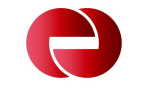 2023年8月第一节 重要提示、目录和释义公司董事会、监事会及董事、监事、高级管理人员保证半年度报告内容的真实、准确、完整，不存在虚假记载、误导性陈述或者重大遗漏，并承担个别和连带的法律责任。公司负责人吴协恩、主管会计工作负责人李满良及会计机构负责人(会计主管人员)徐建蓉声明：保证本半年度报告中财务报告的真实、准确、完整。所有董事均已出席了审议本次半年报的董事会会议。本报告涉及的未来计划等前瞻性陈述不构成公司对投资者的实质承诺，投资者及相关人士均应当对此保持足够的风险认识，并且应当理解计划、预测与承诺之间的差异。本报告中描述了公司可能面临的风险，敬请投资者阅读本报告第三节“管理层讨论与分析”中相应的内容。公司计划不派发现金红利，不送红股，不以公积金转增股本。目  录第一节 重要提示、目录和释义	2第二节 公司简介和主要财务指标	6第三节 管理层讨论与分析	9第四节 公司治理	22第五节 环境和社会责任	23第六节 重要事项	27第七节 股份变动及股东情况	33第八节 优先股相关情况	37第九节 债券相关情况	38第十节 财务报告	39备查文件目录（一）载有公司负责人、主管会计工作负责人、会计主管人员签名并盖章的财务报表。（二）报告期内公开披露过的所有公司文件的正本及公告的原稿。（三）载有公司法定代表人签名并盖章的半年度报告。释义第二节 公司简介和主要财务指标一、公司简介二、联系人和联系方式三、其他情况1、公司联系方式公司注册地址、公司办公地址及其邮政编码、公司网址、电子信箱等在报告期是否变化□适用 不适用公司注册地址、公司办公地址及其邮政编码、公司网址、电子信箱等在报告期无变化，具体可参见2022年年报。2、信息披露及备置地点信息披露及备置地点在报告期是否变化适用 □不适用3、其他有关资料其他有关资料在报告期是否变更情况□适用 不适用四、主要会计数据和财务指标公司是否需追溯调整或重述以前年度会计数据□是 否五、境内外会计准则下会计数据差异1、同时按照国际会计准则与按照中国会计准则披露的财务报告中净利润和净资产差异情况□适用 不适用公司报告期不存在按照国际会计准则与按照中国会计准则披露的财务报告中净利润和净资产差异情况。2、同时按照境外会计准则与按照中国会计准则披露的财务报告中净利润和净资产差异情况□适用 不适用公司报告期不存在按照境外会计准则与按照中国会计准则披露的财务报告中净利润和净资产差异情况。六、非经常性损益项目及金额适用 □不适用单位：元其他符合非经常性损益定义的损益项目的具体情况：□适用 不适用公司不存在其他符合非经常性损益定义的损益项目的具体情况。将《公开发行证券的公司信息披露解释性公告第1号——非经常性损益》中列举的非经常性损益项目界定为经常性损益项目的情况说明适用 □不适用第三节 管理层讨论与分析一、报告期内公司从事的主要业务（一）公司主要业务情况公司主要从事涤纶化纤的研发、生产和销售，石化仓储物流服务。1、涤纶化纤业务公司化纤产品主要为涤纶短纤维，主要产品包括水刺专用涤纶短纤维、半消光涤纶短纤维、有光涤纶短纤维、荧光增白涤纶短纤维等。其中，水刺专用涤纶短纤维主要应用于水刺、针刺等设备，最终产品被广泛应用到卫材、医疗和擦拭，汽车、过滤、皮革和工程基建等领域。半消光涤纶短纤维、有光涤纶短纤维、荧光增白涤纶短纤维主要用于纺织行业，单独纺纱或与棉、粘胶纤维、麻、毛、维纶等混纺，所得纱线用于服饰纺织、家装面料等。（1）采购模式公司涤纶化纤业务的主要大宗原材料是精对苯二甲酸和乙二醇。精对苯二甲酸的市场属于垄断市场，供应商的选择范围相对较小，供应商来源相对稳定。公司对原材料的采购通常是和生产厂家直接协商，选择有竞争力的供应商建立长期稳定的合作关系，在长期合作的基础上，选择签订年度合约价格方式。在现货市场采购中，通过现货点价模式作为补充。（2）生产模式化纤厂生产车间主要有6个，其中聚酯车间2个，纺丝车间4个。目前已形成年产各类涤纶短纤维产品40万吨的生产能力，生产设备工艺全套引进德国吉玛公司的聚酯生产装置以及日本东洋纺、德国纽玛格公司的涤纶短纤维工艺流程，采用国际先进的纺线联合机，后牵伸联合机。聚酯生产中心采用JCS集散型控制系统，使聚酯生产实现了由计算机控制的自动化生产。短丝生产中心采用了DCS集散型电脑控制，可生产各种规格纺织类、非纺织类涤纶短纤维。涤纶短纤维的生产流程如下：备料（PTA+MEG）→打浆→酯化→缩聚→熔体输送→熔体过滤器→纺丝→卷绕→横动→集束→牵伸→叠丝→蒸汽预热箱→卷曲→定型→切断机→检验（自检）→打包→成品检验→成品入库。（3）销售模式化纤厂的销售市场主要分为两大类，一类是针对传统纺织行业的客户市场，另一类是针对非织造行业。化纤厂的销售经营以市场为导向，同时兼顾出口政策和汇率变化，适时调整销售策略，追求可持续效益。在两大类市场的基础上，结合现有市场客户群及潜在客户群进行市场细分，对不同类别的客户采取不同的营销策略，化纤厂现有10条生产线，可以根据客户需求生产不同规格的产品。化纤厂的销售模式主要分为现货销售和长期合作销售。现货销售一单一结，长期合作销售是和稳定的客户以月初报价、按平均价月结的方式。化纤厂以直销为主，直销客户占比80%-90%。化纤厂销售部主要分为内销、外贸和后台。内销负责国内市场的销售，外贸负责国外市场的开拓和销售，后台负责订单接收和内勤管理。化纤厂注重销售人员的培养，销售队伍稳定。公司销售部每年综合统计客户满意度并分析，提出相应的改进措施，以持续提高客户满意度。随着短纤期货在郑商所挂牌上市，公司积极合理利用期货工具，对企业库存保值，更合理地调节产品库存，盘活资金，预防一些市场的突发情况，对稳定企业经营起到了效果。公司同时兼顾国内外市场，根据市场变化和消费导向适时调整销售策略。注重打造企业品牌，连续多年获得“江苏省重点培育和发展的国际知名品牌”。2、石化仓储业务公司的石化仓储业务主要由全资子公司华西码头开展。华西码头位于苏、锡、常化工企业中心区，紧邻长江、连接京杭大运河，顺长江而上可直达长江中上游主要城市，地理位置优越，是长三角石化物流基地的重要国际港口口岸。华西码头仓储总容量达30万立方米，可接卸苯类、醇类、酸类等五十多种化工品。经过多年的稳健发展和客户积累，华西码头目前已经成为长江中下游最为成熟的物流仓储企业之一。公司石化物流仓储业务主要为客户提供液态化工品的码头装卸、仓储、驳运中转、管道运输等服务。客户将其采购的化工品存储在公司的储罐中，公司为其提供仓储物流服务并收取服务费。（1）码头情况及罐区情况①码头情况华西码头自有一座5万吨级液体化工品专用码头一座。码头配有2个2万吨级外轮泊位（兼靠5万吨级），外档可停靠1条5万吨级外轮，或者同时停靠2个2万吨级外轮作业，另外拥有2个3,000吨级内轮泊位和2个500吨级内轮泊位。②罐区情况华西码头现有8个储罐区，共有储罐89个，其中保税区储罐有10个，总罐容30.48万立方米。报告期内，公司储罐数量和罐容未发生改变。目前储罐存储品种约30个，主要包括苯乙烯、正丁醇、丙酮、苯酚、甲苯、甲甲酯、油品等。（2）业务流程华西码头仓储业务分为装卸、仓储两部分，装卸业务指利用自有码头，为客户提供货物的装卸服务，收取装卸费；仓储业务指货物通过连接码头的专用管道输送至储罐，为客户提供货物仓储服务，收取仓储费。为使客户顺利办理通关手续，公司可为客户提供代办手续，同时收取一定的代理费。（3）定价模式和结算方式华西码头的定价模式：①向客户收取首期保底基本费用，该基本收费按照储存30天的标准计价；超过30天后的时间按日标准收取仓储费。②长期客户以年度为单位签订长期合同，每月收取固定仓储费用。华西码头根据对市场的敏锐把握，基于自身的行业优势地位，采取了对公司较为有利的定价模式。华西码头按月计算应收客户仓储服务费，客户最迟必须在提货前支付完毕所有的费用。华西码头回款情况良好，账期较短，盈利质量较高，确保了公司的稳健经营。（4）营销模式建立多渠道的市场信息网络，全面了解重点区域市场和客户情况、竞争对手的信息，采取多种手段推介公司信息，提高公司知名度和影响力。完善客户信息管理制度和售后服务，华西码头精耕市场，对客户群和市场进行了深入地细分。根据客户性质划分为不同销售类型，有的放矢地开发新客户。重视对老客户的维护工作，根据客户不同的需求，采取不同的销售策略和服务项目，以最大限度地满足客户需求。建立和实施灵活的定价模式，本着长期合作，利益共享，共同承担风险的原则，进一步稳定老客户，不断开发新客户。（二）所属行业的发展情况2023年上半年，在外贸订单薄弱、内需复苏有限的背景下，涤纶短纤维行业盈利能力较去年同期明显下滑，产业链各环节仍处于供应远大于需求的市场格局。主要原材料端方面，沙特自愿减产石油产量到8月份，俄罗斯也紧随其后减少50万桶/日以支撑石油价格，但受美联储加息概率增加，欧美PMI指数创新低，经济衰退抑制石油需求等因素影响，石油价格在区间内震荡，叠加PTA生产装置停车检修和开车互现的情况，PTA加工费仍维持在低位，产品价格重心下移。供需端方面，涤纶短纤维新产能仍继续投放市场，产量同比上升，而市场需求整体表现继续偏弱，织造工厂避险情绪升温，部分企业停车放假，客户囤货意愿不强，开机率仍在偏低位置运行，产品价格在7,000-7,700元/吨区间震荡，远低于去年同期价格。综上，目前仍是化纤行业景气度低迷时期，盈利压力巨大。为尽可能地降低行业低迷对公司业绩的影响，公司仍将继续贯彻稳健经营策略，不断提升产品的差异化、精细化、绿色化。（三）公司报告期主要经营情况2023年半年度公司共实现营业收入133,380.75万元，较上年同期减少了9.72%；实现营业利润6,063.39万元，较上年同期减少了53.30%；实现归属于母公司所有者的净利润4,437.71万元，较上年同期减少了55.05%；经营活动产生的现金流量净额为-1,642.15万元，较上年同期增加了82.24%；每股收益0.05元，较上年同期减少了54.55%；每股净资产5.74元，较年初增加了0.70%；实现加权平均净资产收益率0.87%，较上年同期减少了1.08个百分点。2023年半年度归属于母公司所有者的净利润较上年同期减少的主要原因是：1、报告期内，化纤业务受终端开工率不足等因素影响，产品毛利率下降；2、交易性金融资产在持有期间的投资收益和权益法核算的长期股权投资收益同比减少。报告期主要经营情况如下：化纤业务：上半年受整个行业景气度不高，产业链各环节仍处于供应远大于需求的市场格局等影响，涤纶短纤维实现销售收入12.19亿元，较上年同期减少了8.68%，涤纶短纤维产品本期实现毛利0.12亿元，较上年同期减少了57.14%，涤纶短纤维毛利率为0.97%，较上年同期减少了1.14个百分点。主营产品涤纶短纤维销售量为182,841吨，较上年同期减少了2.75%，生产量181,641吨，较上年同期减少了0.48%，库存量为10,788吨，较年初减少了10.01%。 报告期内，公司通过设备改造和工艺改进来提升单线1.33规格产品的产量，在保证质量的前提下，产量有了近13%的提升，聚酯车间单位人工成本可下降5.91%，全年可节省人工成本近100万元。节能环保方面：公司化纤业务属于“用能大户”，电力、蒸汽、天然气等能源消耗占加工成本比重较高，所以节能降本工作的成效，直接影响公司的经营业绩。报告期内，1、公司推进建设聚酯酯化蒸汽余热发电项目，可解决部分酯化蒸汽通过风机直接排放的问题，此项节能工程完工后可以额外增加发电量。2、对涤纶短纤维纺丝生产线的蒸汽系统进行节能改造，新增闪蒸系统、热泵引射系统、排放控制系统等，采用蒸汽热泵技术，对用汽设备出来的高温蒸汽冷凝水热量进行回收再利用，初步测算每年可节约蒸汽3,000余吨。3、公司正充分论证储能项目的可行性，通过整体布局降低电力成本。仓储业务：2023年上半年，我国石化产业由于受国内需求不足及出口减少的影响，全行业盈利水平严重下滑，开工率不足，化工品价格整体下滑，周转量下降。液化品仓储企业普遍不景气，储罐空置率较高，中转量下降，仓储企业竞争加大，盈利能力下降。在行业景气度下滑的情况下，华西码头加大安全和环保方面的技改投入，加快智改数转步伐，注重仓储品种的调整，加大市场开拓力度，加强企业内部管理，降本节支，提升服务满意度，不断提高公司在液化品仓储市场的品牌知名度和市场竞争率。2023年1-6月，华西码头共实现营业收入17,338.70万元，同比增长了43.94%；实现净利润4,933.68万元，较上年同期基本持平。二、核心竞争力分析公司的核心竞争力主要体现在：1、品牌优势经过多年的经营发展，“华西村”品牌已树立了诚信品牌形象，是值得信赖的品牌。华西化纤在涤纶短纤维市场拥有了一大批长期客户，保证了市场的稳定性，同时在产品价格上也形成了一定的优势。2、技术优势公司拥有稳定专业的研发团队，拥有省级企业技术中心，博士后创新实践基地，拥有多项自主知识产权。近年来与高校和科研院所开展产学研合作更加密切，并重视与下游企业特别是与品牌企业的联合开发，协同创新能力不断增强。3、产品优势公司利用自身的设备优势和人才优势，成功地开发了市场高端的差别化产品，提高了产品的附加值，在差别化纤维领域处于领先地位，在一些差别化产品上有了定价权，提高了企业的效益。三、主营业务分析概述参见“一、报告期内公司从事的主要业务”相关内容。主要财务数据同比变动情况单位：元公司报告期利润构成或利润来源发生重大变动□适用 不适用公司报告期利润构成或利润来源没有发生重大变动。营业收入构成单位：元占公司营业收入或营业利润10%以上的行业、产品或地区情况适用 □不适用单位：元公司主营业务数据统计口径在报告期发生调整的情况下，公司最近1期按报告期末口径调整后的主营业务数据□适用 不适用四、非主营业务分析□适用 不适用五、资产及负债状况分析1、资产构成重大变动情况单位：元2、主要境外资产情况适用 □不适用3、以公允价值计量的资产和负债适用 □不适用单位：元报告期内公司主要资产计量属性是否发生重大变化□是 否4、截至报告期末的资产权利受限情况                                                            单位：元六、投资状况分析1、总体情况适用 □不适用2、报告期内获取的重大的股权投资情况□适用 不适用3、报告期内正在进行的重大的非股权投资情况□适用 不适用4、金融资产投资（1） 证券投资情况适用 □不适用单位：元（2） 衍生品投资情况适用 □不适用1） 报告期内以套期保值为目的的衍生品投资适用 □不适用单位：万元注：上述期初投资金额、期末金额均为合约金额。公司需遵守《深圳证券交易所上市公司自律监管指引第3号——行业信息披露》中化工行业的披露要求公司主要生产产品为涤纶短纤维，年产各类涤纶短纤维40万吨，涤纶短纤维的核心生产原料是PTA和MEG。受宏观经济及石油价格等因素的影响，原材料PTA、MEG价格波动幅度较大；产成品PF受下游需求影响，价格变化较大，对公司的盈利能力带来较大的影响。为有效降低商品现货市场价格波动带来的经营风险，提高公司经营水平和抗风险能力，在不影响公司主营业务开展的情况下，公司（含子公司）开展衍生品套期保值业务。在业务开展期间，任一时点保证金余额(含前述投资的收益进行再投资的相关金额，不包括交割当期头寸而支付的全额保证金在内)合计不得超过人民币6,000万元。2） 报告期内以投机为目的的衍生品投资□适用 不适用公司报告期不存在以投机为目的的衍生品投资。5、募集资金使用情况□适用 不适用公司报告期无募集资金使用情况。七、重大资产和股权出售1、出售重大资产情况□适用 不适用公司报告期未出售重大资产。2、出售重大股权情况□适用 不适用八、主要控股参股公司分析适用 □不适用主要子公司及对公司净利润影响达10%以上的参股公司情况单位：万元注：上述华泰证券财务数据来源于其2022年度审计报告，其余公司财务数据来源于其2023年半年度未经审计的财务报表。报告期内取得和处置子公司的情况□适用 不适用九、公司控制的结构化主体情况适用 □不适用报告期末纳入公司合并范围的结构化主体共1户，为上海启澜企业管理咨询合伙企业（有限合伙），总规模：115,000万元，公司作为有限合伙人认缴出资114,200万元，占上海启澜总规模的99.30%；上海一村安识企业管理有限公司作为普通合伙人认缴出资800万元，占上海启澜总规模的0.70%。公司向上海启澜实缴出资人民币96,250万元。利润分配：上海启澜从其直接或间接处置索尔思项目(包括但不限于处置其在Diamond Hill, L.P.的合伙份额或其他权益)获得的收入或从其投资运营活动(包括与索尔思项目相关的投资)获得的分红、股息、利息、其他类似的现金收入在扣除为支付相关税费、债务、其他义务以及为将来可能发生的该等税费、债务、合伙企业费用和其他义务进行合理的预留适当的金额后可供分配的部分，应在经全体合伙人协商一致的合理时间内按照以下分配原则和顺序进行分配：（1）首先，百分之百向华西股份进行分配，直至华西股份所取得的累计分配等于其用于索尔思项目的实缴出资额；（2）其次，百分之百向华西股份进行分配,直至其就上述第（1）款项下累计获得的分配额获得每年百分之八的单利计算所得的门槛收益(“门槛收益”)。门槛收益的计算期间为华西股份每一期实缴出资额的缴资到期日(或实际出资日，如更晚)起至华西股份根据上述第（1）款收回该部分实缴出资额之日止（为计算门槛收益之目的，一年以三百六十日计算, 即门槛收益每日费率=门槛收益每年费率/360）；（3）再次，剩余部分百分之二十分配给上海一村安识企业管理有限公司，百分之八十分配给华西股份。十、公司面临的风险和应对措施（1）宏观政策风险公司所处的纺织化纤行业与投资和消费需求紧密相关，受宏观经济波动的影响较为明显。同时，公司产品市场是全球性市场，汇率的波动将会对公司外销利润带来不确定影响。从长期看，宏观调控措施将影响纺织化纤市场的总体供求关系、产品供应结构等，并可能使相关市场短期内产生较大波动。如果公司不能适应国家的宏观调控政策并及时做出相应的业务策略调整，将可能对公司的经营成果和未来发展构成不利影响。（2）日常经营和管理风险①化纤行业周期性波动风险公司的生产经营主要受上游石化行业供给、下游纺织行业供需关系以及自身发展状况的影响，而呈现一定的周期特征。由于化纤行业的上下游——石化和纺织分属周期性行业和出口导向型行业，因此化纤行业整体发展存在明显的周期性波动，公司下游客户是劳动密集型和出口依赖型行业，受整体行业影响及上下游产品价格影响，公司主要产品涤纶短纤维的价格也呈波动态势，产品价格波动对公司经营业绩的影响非常显著，公司未来的经营业绩同样将面临产品市场价格周期性波动的风险。②化纤行业市场竞争风险化纤行业为完全市场竞争行业，由于国内外化纤设备的技术工艺基本成熟，也大大降低了行业的投资成本。较低的行业门槛导致众多的市场主体加入竞争，激烈的竞争进一步降低了行业的利润水平。由于市场过于偏重于对数量的要求，大部分生产企业过度扩张常规化产能，科研投入不足，行业集中度不高，现有产能中同质化产品过剩。公司若不能及时提高产品层次，生产市场所需差别化及特种纤维等高端产品，经营业绩有下滑的风险。③原材料价格波动风险公司涤纶短纤维产品的主要原料为精对苯二甲酸和乙二醇，主要原材料及产品市场价格均有可能随着石油、天然气等大宗商品价格波动，以及国际政治经济局势、宏观经济发展状况、市场供求关系的变化而呈现出较大幅度波动，进而可能对公司的经营情况、业绩水平稳定性产生一定影响。④石化仓储业务内延发展受限的风险对于石化仓储企业来说，码头岸线及土地资源是企业发展的关键性资源。公司的仓储业务对码头和土地的依赖性较高。目前，公司无新增液体化工专用码头资源，且土地供给也受限，面临内延发展受限的风险。⑤环保和安全生产风险公司主营业务所处的纺织化纤和石化仓储行业，在生产经营的过程中还可能存在一定程度地影响周边环境的因素，例如产生废水、废气以及固体废弃物等污染物。虽然公司根据有关法律法规的要求，对化纤生产过程和仓储过程进行了严格的环保控制，并且严格按照标准排放。但是随着我国环境保护力度日趋提升，公司可能会因环境保护政策的变化而增加环保成本，进而对公司经营业绩造成影响。公司库区存储的货品大多数是易燃、易爆、有毒或腐蚀性的高危液体化工产品，若出现操作失误或设备故障，可能导致生产事故的发生，对周边地区及长江流域造成环境污染，从而面临承担赔偿相关损失和受到处罚的风险。因此，公司面临一定的安全生产、环境保护及其他突发事件风险。针对上述风险，公司将及时了解外部环境变化趋势，调整产品结构，加大创新力度，提高技术水平和研发能力，赢得市场竞争的主动权，增强企业的抗风险能力。同时，进一步完善内部控制体系，强化风险防范机制，主动适应宏观经济新常态和市场竞争格局的变化，建立科学的决策体系和管理体系，严格按照相关法律法规、生产规范进行日常管理，持续提高经营管理水平和风险防范能力。在生产过程中持续加强对安全、环保的控制和监督，加强对安全、环境保护法律法规的学习，提升员工和管理人员的环保意识，严格遵守执行安全、环保法律法规，切实履行安全、环保责任，避免安全环保给公司带来的不利影响。第四节 公司治理一、报告期内召开的年度股东大会和临时股东大会的有关情况1、本报告期股东大会情况2、表决权恢复的优先股股东请求召开临时股东大会□适用 不适用二、公司董事、监事、高级管理人员变动情况□适用 不适用公司董事、监事和高级管理人员在报告期没有发生变动，具体可参见2022年年报。三、本报告期利润分配及资本公积金转增股本情况□适用 不适用公司计划半年度不派发现金红利，不送红股，不以公积金转增股本。四、公司股权激励计划、员工持股计划或其他员工激励措施的实施情况□适用 不适用公司报告期无股权激励计划、员工持股计划或其他员工激励措施及其实施情况。第五节 环境和社会责任一、重大环保问题情况上市公司及其子公司是否属于环境保护部门公布的重点排污单位是 □否环境保护相关政策和行业标准根据所属行业要求，公司各下属分公司、子公司在自身生产过程中需执行的主要环保政策和行业标准如下：《锅炉大气污染物排放标准》（DB32/4385-2022）《大气污染物综合排放标准》（GB16297-1996)《合成树脂工业污染物排放标准》（GB31572-2015）《江苏省大气污染物综合排放标准》(DB32/4041-2021）《污水排入城镇下水道水质标准》（GB/T 31962-2015）《污水综合排放标准》（GB8978-1996）《工业企业厂界环境噪声排放标准》（GB12348-2008）《聚酯涤纶单位产品能源消耗限额》（GB36889-2018）《合成纤维制造业（聚酯涤纶）清洁生产评价指标体系》环境保护行政许可情况公司下属化纤厂排污许可证号为913202817241961689001Q，有效期自2022-12-04至2027-12-03。行业排放标准及生产经营活动中涉及的污染物排放的具体情况对污染物的处理  化纤厂对污染物的处理：  聚酯废气采用喷淋+过滤+催化燃烧方式处置后达标排放；  纺丝废气采用喷淋除雾+高压静电吸附+干燥方式处置后达标排放；  污水处理站废气水洗+碱洗+生物除臭+干燥方式处置后达标排放；  生产废水采用隔油调节-初沉池-气浮-厌氧-活性污泥-二沉池方式处置后接管污水厂处置。  华西码头对污染物的处理：  华西码头建有污水处理装置一套，对生产污水进行厌氧和好氧处理后，排放到园区指定污水处理站，污水管线上安装自动切断阀，在线检测仪等相关设备设施。  华西码头建有冷凝装置两座，一套为装卸车台及码头服务，一套为罐区服务，装卸产生的废气都能通过密闭管线收集到冷凝装置内进行处理。突发环境事件应急预案 化纤厂已编制《突发环境事件应急预案》，并在江阴市环境应急与事故调查中心通过备案，备案编号：320281-2019-190-L。华西码头已编制《突发环境事件应急预案》，并在江阴市环境应急与事故调查中心通过备案，备案编号：320281-2019-235-H。环境治理和保护的投入及缴纳环境保护税的相关情况面对现有环保形势，公司始终站在可持续发展的高度，重视环境保护工作。报告期内，公司化纤厂加大投资对原有污水处理设施进行升级改造，新增中水回用系统（RO膜反渗透系统），日处理量700吨/天，回收利用率80%，该项目总投资约450万元。报告期内，华西码头根据环保法律法规的要求，积极对库区无组织排放的废气及异味进行处理，对储罐排放的废气利用密闭管线引入冷凝装置内进行处理。今年上半年，共投入700多万元对装卸区、污水站等区域尾气进行深度治理，安装了一套树脂吸附装置，确保尾气更低浓度排放。报告期公司实际缴纳环境保护税1.64万元。环境自行监测方案公司依据《排污单位自行监测技术指南 总则》（HJ819-2017）、企业建设项目自查评估报告等，每年制定自行监测方案，并报属地环保监管部门。报告期内因环境问题受到行政处罚的情况报告期内，公司未发生重大环境问题，未因环保问题受到行政处罚。其他应当公开的环境信息无。在报告期内为减少其碳排放所采取的措施及效果□适用 不适用其他环保相关信息无。二、社会责任情况报告期内，公司积极履行企业应尽的义务，承担社会责任。公司重视保护股东、债权人和职工的合法权益，诚信对待供应商、客户，践行绿色发展理念，积极参与环境保护等工作，努力实现经济效益、社会效益和环境效益共赢，促进公司与全社会的协调、和谐发展。（1）股东及债权人权益保护：公司始终坚持将保护股东作为一切经营管理活动的前提，重视股东特别是中小股东的利益，维护债权人的合法权益。公司不断完善治理体系，已建立了较为完善的内控体系，形成了以股东大会、董事会、监事会及管理层为主体结构的决策与经营体系，规范公司运作，履行信息披露义务，确保信息披露的真实、准确、及时、完整和公平，确保公司所有股东能够以平等的机会获得公司信息，保障全体股东的合法权益。同时，公司通过投资者电话和互动易平台等多种方式与投资者进行沟通交流，提高了公司的透明度和诚信度。报告期内，公司财务政策稳健，资产、资金安全，维护股东利益的同时兼顾了债权人的利益。（2）职工权益保护：公司严格遵守《劳动法》等相关法律法规的要求，充分保障职工合法权益，劳资关系和谐稳定。公司为职工提供健康、安全的工作环境和生活环境，依法安排职工参加各项社会保险，在劳动安全卫生制度、社会保障等方面严格执行国家规定和标准。公司围绕落实安全生产责任制，强化安全生产管理，切实落实安全生产工作的各项要求，保障了生产的良好运行。（3）供应商、客户权益保护：公司重视企业内部控制，加强对采购、销售等重点环节的监督检查，通过建立健全内部审计制度、采购管理制度等，防范商业贿赂与不正当交易，保护供应商与客户的合法权益。（4）环境保护与可持续性发展：开展环境保护与可持续发展活动，不仅是公司履行社会责任的具体行动，更是公司降低生产成本的重要途径。公司持续强化绿色生产，加强能源降耗管理，在环境保护与成本节约等方面均取得了良好效果。公司报告期内暂未开展脱贫攻坚、乡村振兴等方面的工作。第六节 重要事项一、公司实际控制人、股东、关联方、收购人以及公司等承诺相关方在报告期内履行完毕及截至报告期末超期未履行完毕的承诺事项□适用 不适用公司报告期不存在由公司实际控制人、股东、关联方、收购人以及公司等承诺相关方在报告期内履行完毕及截至报告期末超期未履行完毕的承诺事项。二、控股股东及其他关联方对上市公司的非经营性占用资金情况□适用 不适用公司报告期不存在控股股东及其他关联方对上市公司的非经营性占用资金。三、违规对外担保情况□适用 不适用公司报告期无违规对外担保情况。四、聘任、解聘会计师事务所情况半年度财务报告是否已经审计□是 否公司半年度报告未经审计。五、董事会、监事会对会计师事务所本报告期“非标准审计报告”的说明□适用 不适用六、董事会对上年度“非标准审计报告”相关情况的说明□适用 不适用七、破产重整相关事项□适用 不适用公司报告期未发生破产重整相关事项。八、诉讼事项重大诉讼仲裁事项□适用 不适用本报告期公司无重大诉讼、仲裁事项。其他诉讼事项□适用 不适用九、处罚及整改情况□适用 不适用十、公司及其控股股东、实际控制人的诚信状况□适用 不适用十一、重大关联交易1、与日常经营相关的关联交易□适用 不适用公司报告期未发生与日常经营相关的重大关联交易。2、资产或股权收购、出售发生的关联交易□适用 不适用公司报告期未发生资产或股权收购、出售的关联交易。3、共同对外投资的关联交易□适用 不适用公司报告期未发生共同对外投资的关联交易。4、关联债权债务往来□适用 不适用公司报告期不存在关联债权债务往来。5、与存在关联关系的财务公司的往来情况适用 □不适用存款业务6、公司控股的财务公司与关联方的往来情况□适用 不适用7、其他重大关联交易适用 □不适用报告期内，公司与关联方发生的与日常经营相关的关联交易详见“第十节 财务报告”之“十二、关联方及关联交易”。重大关联交易临时报告披露网站相关查询十二、重大合同及其履行情况1、托管、承包、租赁事项情况（1） 托管情况□适用 不适用公司报告期不存在托管情况。（2） 承包情况□适用 不适用公司报告期不存在承包情况。（3） 租赁情况□适用 不适用公司报告期不存在租赁情况。2、重大担保适用 □不适用单位：万元注：该项实际担保总额为45,000万元。采用复合方式担保的具体情况说明无。3、委托理财适用 □不适用单位：万元单项金额重大或安全性较低、流动性较差的高风险委托理财具体情况□适用 不适用委托理财出现预期无法收回本金或存在其他可能导致减值的情形□适用 不适用4、其他重大合同□适用 不适用公司报告期不存在其他重大合同。十三、其他重大事项的说明适用 □不适用2023年7月19日，公司实际控制人江阴市华士镇华西新市村村民委员会（以下简称“华西村委会")与江阴联华优化调整产业投资合伙企业（有限合伙）签署了《关于江苏华西集团有限公司的股权转让协议》，华西村委会拟将其持有的华西集团80%的股权转让给江阴联华优化调整产业投资合伙企业(有限合伙)。本次股权转让完成后，华西集团仍为公司控股股东，公司实际控制人将由华西村委会变更为江阴市人民政府国有资产监督管理办公室。截至目前，该股权转让事项尚在进展过程中。十四、公司子公司重大事项□适用 不适用第七节 股份变动及股东情况一、股份变动情况1、股份变动情况单位：股股份变动的原因适用 □不适用离职董事导致的股份变动。股份变动的批准情况□适用 不适用股份变动的过户情况□适用 不适用股份回购的实施进展情况□适用 不适用采用集中竞价方式减持回购股份的实施进展情况□适用 不适用股份变动对最近一年和最近一期基本每股收益和稀释每股收益、归属于公司普通股股东的每股净资产等财务指标的影响□适用 不适用公司认为必要或证券监管机构要求披露的其他内容□适用 不适用2、限售股份变动情况适用 □不适用单位：股二、证券发行与上市情况□适用 不适用三、公司股东数量及持股情况单位：股公司前10名普通股股东、前10名无限售条件普通股股东在报告期内是否进行约定购回交易□是 否公司前10名普通股股东、前10名无限售条件普通股股东在报告期内未进行约定购回交易。四、董事、监事和高级管理人员持股变动□适用 不适用公司董事、监事和高级管理人员在报告期持股情况没有发生变动，具体可参见2022年年报。五、控股股东或实际控制人变更情况控股股东报告期内变更□适用 不适用公司报告期控股股东未发生变更。实际控制人报告期内变更□适用 不适用公司报告期实际控制人未发生变更。第八节 优先股相关情况□适用 不适用报告期公司不存在优先股。第九节 债券相关情况□适用 不适用第十节 财务报告一、审计报告半年度报告是否经过审计□是 否公司半年度财务报告未经审计。二、财务报表财务附注中报表的单位为：元1、合并资产负债表编制单位：江苏华西村股份有限公司2023年06月30日单位：元法定代表人：吴协恩                  主管会计工作负责人：李满良              会计机构负责人：徐建蓉2、母公司资产负债表单位：元3、合并利润表单位：元本期发生同一控制下企业合并的，被合并方在合并前实现的净利润为：0.00元，上期被合并方实现的净利润为：0.00元。法定代表人：吴协恩                 主管会计工作负责人：李满良               会计机构负责人：徐建蓉4、母公司利润表单位：元5、合并现金流量表单位：元6、母公司现金流量表单位：元7、合并所有者权益变动表本期金额单位：元上年金额单位：元8、母公司所有者权益变动表本期金额单位：元上年金额单位：元三、公司基本情况1、公司注册地、组织形式和总部地址江苏华西村股份有限公司(以下简称“公司”）是经江苏省人民政府苏政复（1999）4号文批准，由江阴市华西实业有限公司变更设立的股份有限公司。1999年7月13日，经中国证券监督管理委员会证监发行字[1999]81号文批准，公司向社会公开发行人民币普通股3,500万股，发行后注册资本为14,000.00万元人民币。1999年8月10日，公司社会公众股在深圳证券交易所挂牌交易。经过历年送红股、资本公积转增股本、可转债转股及向社会非公开发行后，截至2023年6月30日止，公司注册资本为886,012,887.00元，实收资本（股本）886,012,887.00元。公司统一社会信用代码为91320200142273776W。公司注册地址和总部地址均为江阴市华士镇华西村。2、公司的业务性质和主要经营活动公司业务性质：投资业务，化纤的生产销售和液体化工仓储。公司经营范围：创业投资；利用自有资产对外投资；化学纤维的制造、加工；国内贸易(不含国家限制及禁止类项目）；自营和代理各类商品及技术的进出口业务（国家限定企业经营或禁止进出口的商品和技术除外）；企业管理服务；化学纤维材料的研发、技术咨询、技术服务与技术转让。（依法须经批准的项目，经相关部门批准后方可开展经营活动）许可项目：港口经营（依法须经批准的项目，经相关部门批准后方可开展经营活动，具体经营项目以审批结果为准）3、财务报告的批准报出本财务报表业经本公司董事会于2023年8月28日决议批准报出。本公司2023年半年度纳入合并范围的子公司共5户，结构化会计主体1户，详见本附注九“在其他主体中的权益”。本公司本期合并范围与上期相比未发生变化。四、财务报表的编制基础1、编制基础本公司财务报表以持续经营假设为基础，根据实际发生的交易和事项，按照财政部发布的《企业会计准则——基本准则》（财政部令第33号发布、财政部令第76号修订）、于2006年2月15日及其后颁布和修订的42项具体会计准则、企业会计准则应用指南、企业会计准则解释及其他相关规定（以下合称“企业会计准则”），以及中国证券监督管理委员会《公开发行证券的公司信息披露编报规则第15号——财务报告的一般规定》（2014年修订）的规定编制。根据企业会计准则的相关规定，本公司会计核算以权责发生制为基础。除某些金融工具外，本财务报表均以历史成本为计量基础。持有待售的非流动资产，按公允价值减去预计费用后的金额，以及符合持有待售条件时的原账面价值，取两者孰低计价。资产如果发生减值，则按照相关规定计提相应的减值准备。2、持续经营本财务报表以持续经营为基础列报，本公司自报告期末起至少12个月具有持续经营能力。五、重要会计政策及会计估计具体会计政策和会计估计提示：本公司及各子公司根据实际生产经营特点，依据相关企业会计准则的规定，对收入确认等交易和事项制定了若干项具体会计政策和会计估计，详见本附注五、29“收入”。1、遵循企业会计准则的声明本公司编制的财务报表符合企业会计准则的要求，真实、完整地反映了本公司2023年6月30日的合并及母公司财务状况及2023半年度的合并及母公司经营成果和合并及母公司现金流量等有关信息。此外，本公司的财务报表在所有重大方面符合中国证券监督管理委员会2014年修订的《公开发行证券的公司信息披露编报规则第15号－财务报告的一般规定》有关财务报表及其附注的披露要求。2、会计期间本公司的会计期间分为年度和中期，会计中期指短于一个完整的会计年度的报告期间。本公司会计年度采用公历年度，即每年自1月1日起至12月31日止。3、营业周期正常营业周期是指本公司从购买用于加工的资产起至实现现金或现金等价物的期间。本公司以12个月作为一个营业周期，并以其作为资产和负债的流动性划分标准。4、记账本位币人民币为本公司及境内子公司经营所处的主要经济环境中的货币，本公司及境内子公司以人民币为记账本位币。本公司之境外子公司根据其经营所处的主要经济环境中的货币确定人民币为其记账本位币。本公司编制本财务报表时所采用的货币为人民币。5、同一控制下和非同一控制下企业合并的会计处理方法企业合并，是指将两个或两个以上单独的企业合并形成一个报告主体的交易或事项。企业合并分为同一控制下企业合并和非同一控制下企业合并。（1）同一控制下企业合并参与合并的企业在合并前后均受同一方或相同的多方最终控制，且该控制并非暂时性的，为同一控制下的企业合并。同一控制下的企业合并，在合并日取得对其他参与合并企业控制权的一方为合并方，参与合并的其他企业为被合并方。合并日，是指合并方实际取得对被合并方控制权的日期。公司在企业合并中取得的资产和负债，按照合并日被合并方资产、负债（包括最终控制方收购被合并方形成的商誉）在最终控制方合并财务报表中的账面价值计量；取得的净资产账面价值与支付的合并对价账面价值（或发行股份面值总额）的差额，调整资本公积中的股本溢价，资本公积中股本溢价不足冲减的，调整留存收益。合并方为进行企业合并发生的各项直接费用，于发生时计入当期损益。（2）非同一控制下企业合并参与合并的企业在合并前后不受同一方或相同的多方最终控制的，为非同一控制下的企业合并。非同一控制下的企业合并，在购买日取得对其他参与合并企业控制权的一方为购买方，参与合并的其他企业为被购买方。购买日，是指为购买方实际取得对被购买方控制权的日期。对于非同一控制下的企业合并，合并成本包含购买日购买方为取得对被购买方的控制权而付出的资产、发生或承担的负债以及发行的权益性证券的公允价值，为企业合并发生的审计、法律服务、评估咨询等中介费用以及其他管理费用于发生时计入当期损益。购买方作为合并对价发行的权益性证券或债务性证券的交易费用，计入权益性证券或债务性证券的初始确认金额。所涉及的或有对价按其在购买日的公允价值计入合并成本，购买日后12个月内出现对购买日已存在情况的新的或进一步证据而需要调整或有对价的，相应调整合并商誉。购买方发生的合并成本及在合并中取得的可辨认净资产按购买日的公允价值计量。合并成本大于合并中取得的被购买方于购买日可辨认净资产公允价值份额的差额，确认为商誉。合并成本小于合并中取得的被购买方可辨认净资产公允价值份额的，首先对取得的被购买方各项可辨认资产、负债及或有负债的公允价值以及合并成本的计量进行复核，复核后合并成本仍小于合并中取得的被购买方可辨认净资产公允价值份额的，其差额计入当期损益。购买方取得被购买方的可抵扣暂时性差异，在购买日因不符合递延所得税资产确认条件而未予确认的，在购买日后12个月内，如取得新的或进一步的信息表明购买日的相关情况已经存在，预期被购买方在购买日可抵扣暂时性差异带来的经济利益能够实现的，则确认相关的递延所得税资产，同时减少商誉，商誉不足冲减的，差额部分确认为当期损益；除上述情况以外，确认与企业合并相关的递延所得税资产的，计入当期损益。通过多次交易分步实现的非同一控制下企业合并，根据《财政部关于印发企业会计准则解释第5号的通知》（财会〔2012〕19号）和《企业会计准则第33号——合并财务报表》第五十一条关于“一揽子交易”的判断标准（参见本附注五、5（2）），判断该多次交易是否属于“一揽子交易”。属于“一揽子交易”的，参考本部分前面各段描述及本附注五、16“长期股权投资”进行会计处理；不属于“一揽子交易”的，区分个别财务报表和合并财务报表进行相关会计处理：在个别财务报表中，以购买日之前所持被购买方的股权投资的账面价值与购买日新增投资成本之和，作为该项投资的初始投资成本；购买日之前持有的被购买方的股权涉及其他综合收益的，在处置该项投资时将与其相关的其他综合收益采用与被购买方直接处置相关资产或负债相同的基础进行会计处理（即，除了按照权益法核算的在被购买方重新计量设定受益计划净负债或净资产导致的变动中的相应份额以外，其余转入当期投资收益）。在合并财务报表中，对于购买日之前持有的被购买方的股权，按照该股权在购买日的公允价值进行重新计量，公允价值与其账面价值的差额计入当期投资收益；购买日之前持有的被购买方的股权涉及其他综合收益的，与其相关的其他综合收益应当采用与被购买方直接处置相关资产或负债相同的基础进行会计处理（即，除了按照权益法核算的在被购买方重新计量设定受益计划净负债或净资产导致的变动中的相应份额以外，其余转为购买日所属当期投资收益）。6、合并财务报表的编制方法（1）合并财务报表范围的确定原则合并财务报表的合并范围以控制为基础予以确定。控制是指本公司拥有对被投资方的权力，通过参与被投资方的相关活动而享有可变回报，并且有能力运用对被投资方的权力影响该回报金额。合并范围包括本公司及全部子公司。子公司，是指被本公司控制的主体。一旦相关事实和情况的变化导致上述控制定义涉及的相关要素发生了变化，本公司将进行重新评估。（2）合并财务报表编制的方法从取得子公司的净资产和生产经营决策的实际控制权之日起，本公司开始将其纳入合并范围；从丧失实际控制权之日起停止纳入合并范围。对于处置的子公司，处置日前的经营成果和现金流量已经适当地包括在合并利润表和合并现金流量表中；当期处置的子公司，不调整合并资产负债表的期初数。非同一控制下企业合并增加的子公司，其购买日后的经营成果及现金流量已经适当地包括在合并利润表和合并现金流量表中，且不调整合并财务报表的期初数和对比数。同一控制下企业合并增加的子公司及吸收合并下的被合并方，其自合并当期期初至合并日的经营成果和现金流量已经适当地包括在合并利润表和合并现金流量表中，并且同时调整合并财务报表的对比数。在编制合并财务报表时，子公司与本公司采用的会计政策或会计期间不一致的，按照本公司的会计政策和会计期间对子公司财务报表进行必要的调整。对于非同一控制下企业合并取得的子公司，以购买日可辨认净资产公允价值为基础对其财务报表进行调整。公司内所有重大往来余额、交易及未实现利润在合并财务报表编制时予以抵销。子公司的股东权益及当期净损益中不属于本公司所拥有的部分分别作为少数股东权益及少数股东损益在合并财务报表中股东权益及净利润项下单独列示。子公司当期净损益中属于少数股东权益的份额，在合并利润表中净利润项目下以“少数股东损益”项目列示。少数股东分担的子公司的亏损超过了少数股东在该子公司期初股东权益中所享有的份额，仍冲减少数股东权益。当因处置部分股权投资或其他原因丧失了对原有子公司的控制权时，对于剩余股权，按照其在丧失控制权日的公允价值进行重新计量。处置股权取得的对价与剩余股权公允价值之和，减去按原持股比例计算应享有原有子公司自购买日开始持续计算的净资产的份额之间的差额，计入丧失控制权当期的投资收益。与原有子公司股权投资相关的其他综合收益，在丧失控制权时采用与被购买方直接处置相关资产或负债相同的基础进行会计处理（即，除了在该原有子公司重新计量设定受益计划净负债或净资产导致的变动以外，其余一并转为当期投资收益）。其后，对该部分剩余股权按照《企业会计准则第2号——长期股权投资》或《企业会计准则第22号——金融工具确认和计量》等相关规定进行后续计量，详见本附注五、16“长期股权投资”或本附注五、10“金融工具”。本公司通过多次交易分步处置对子公司股权投资直至丧失控制权的，需区分处置对子公司股权投资直至丧失控制权的各项交易是否属于一揽子交易。处置对子公司股权投资的各项交易的条款、条件以及经济影响符合以下一种或多种情况，通常表明应将多次交易事项作为一揽子交易进行会计处理：①这些交易是同时或者在考虑了彼此影响的情况下订立的；②这些交易整体才能达成一项完整的商业结果；③一项交易的发生取决于其他至少一项交易的发生；④一项交易单独看是不经济的，但是和其他交易一并考虑时是经济的。不属于一揽子交易的，对其中的每一项交易视情况分别按照“不丧失控制权的情况下部分处置对子公司的长期股权投资”（详见本附注五、16、（2）④）和“因处置部分股权投资或其他原因丧失了对原有子公司的控制权”（详见前段）适用的原则进行会计处理。处置对子公司股权投资直至丧失控制权的各项交易属于一揽子交易的，将各项交易作为一项处置子公司并丧失控制权的交易进行会计处理；但是，在丧失控制权之前每一次处置价款与处置投资对应的享有该子公司净资产份额的差额，在合并财务报表中确认为其他综合收益，在丧失控制权时一并转入丧失控制权当期的损益。7、合营安排分类及共同经营会计处理方法合营安排，是指一项由两个或两个以上的参与方共同控制的安排。本公司根据在合营安排中享有的权利和承担的义务，将合营安排分为共同经营和合营企业。共同经营，是指本公司享有该安排相关资产且承担该安排相关负债的合营安排。合营企业，是指本公司仅对该安排的净资产享有权利的合营安排。本公司对合营企业的投资采用权益法核算，按照本附注五、16（2）②“权益法核算的长期股权投资”中所述的会计政策处理。本公司作为合营方对共同经营，确认本公司单独持有的资产、单独所承担的负债，以及按本公司份额确认共同持有的资产和共同承担的负债；确认出售本公司享有的共同经营产出份额所产生的收入；按本公司份额确认共同经营因出售产出所产生的收入；确认本公司单独所发生的费用，以及按本公司份额确认共同经营发生的费用。当本公司作为合营方向共同经营投出或出售资产（该资产不构成业务，下同）、或者自共同经营购买资产时，在该等资产出售给第三方之前，本公司仅确认因该交易产生的损益中归属于共同经营其他参与方的部分。该等资产发生符合《企业会计准则第8号——资产减值》等规定的资产减值损失的，对于由本公司向共同经营投出或出售资产的情况，本公司全额确认该损失；对于本公司自共同经营购买资产的情况，本公司按承担的份额确认该损失。8、现金及现金等价物的确定标准本公司现金及现金等价物包括库存现金、可以随时用于支付的存款以及本公司持有的期限短（一般为从购买日起三个月内到期）、流动性强、易于转换为已知金额现金、价值变动风险很小的投资。9、外币业务和外币报表折算（1）外币交易的折算方法本公司发生的外币交易在初始确认时，按交易日的即期汇率折算为记账本位币金额，但公司发生的外币兑换业务或涉及外币兑换的交易事项，按照实际采用的汇率折算为记账本位币金额。（2）对于外币货币性项目和外币非货币性项目的折算方法资产负债表日，对于外币货币性项目采用资产负债表日即期汇率折算，由此产生的汇兑差额，除：①属于与购建符合资本化条件的资产相关的外币专门借款产生的汇兑差额按照借款费用资本化的原则处理；②可供出售的外币货币性项目除摊余成本之外的其他账面余额变动产生的汇兑差额计入其他综合收益之外，均计入当期损益。编制合并财务报表涉及境外经营的，如有实质上构成对境外经营净投资的外币货币性项目，因汇率变动而产生的汇兑差额，计入其他综合收益；处置境外经营时，转入处置当期损益。以历史成本计量的外币非货币性项目，仍采用交易发生日的即期汇率折算的记账本位币金额计量。以公允价值计量的外币非货币性项目，采用公允价值确定日的即期汇率折算，折算后的记账本位币金额与原记账本位币金额的差额，作为公允价值变动（含汇率变动）处理，计入当期损益或确认为其他综合收益。（3）外币财务报表的折算方法编制合并财务报表涉及境外经营的，如有实质上构成对境外经营净投资的外币货币性项目，因汇率变动而产生的汇兑差额，作为“外币报表折算差额”确认为其他综合收益；处置境外经营时，计入处置当期损益。境外经营的外币财务报表按以下方法折算为人民币报表：资产负债表中的资产和负债项目，采用资产负债表日的即期汇率折算；股东权益类项目除“未分配利润”项目外，其他项目采用发生时的即期汇率折算。利润表中的收入和费用项目，采用交易发生日的即期汇率折算。上年年末未分配利润为上一年折算后的年末未分配利润；期末未分配利润按折算后的利润分配各项目计算列示；折算后资产类项目与负债类项目和股东权益类项目合计数的差额，作为外币报表折算差额，确认为其他综合收益。处置境外经营并丧失控制权时，将资产负债表中股东权益项目下列示的、与该境外经营相关的外币报表折算差额，全部或按处置该境外经营的比例转入处置当期损益。外币现金流量，采用现金流量发生日的即期汇率折算。汇率变动对现金的影响额作为调节项目，在现金流量表中单独列报。上年年末数和上年实际数按照上年财务报表折算后的数额列示。在处置本公司在境外经营的全部所有者权益或因处置部分股权投资或其他原因丧失了对境外经营控制权时，将资产负债表中股东权益项目下列示的、与该境外经营相关的归属于母公司所有者权益的外币报表折算差额，全部转入处置当期损益。在处置部分股权投资或其他原因导致持有境外经营权益比例降低但不丧失对境外经营控制权时，与该境外经营处置部分相关的外币报表折算差额将归属于少数股东权益，不转入当期损益。在处置境外经营为联营企业或合营企业的部分股权时，与该境外经营相关的外币报表折算差额，按处置该境外经营的比例转入处置当期损益。10、金融工具在本公司成为金融工具合同的一方时确认一项金融资产或金融负债。（1）金融资产的分类、确认和计量本公司根据管理金融资产的业务模式和金融资产的合同现金流量特征，将金融资产划分为：以摊余成本计量的金融资产；以公允价值计量且其变动计入其他综合收益的金融资产；以公允价值计量且其变动计入当期损益的金融资产。金融资产在初始确认时以公允价值计量。对于以公允价值计量且其变动计入当期损益的金融资产，相关交易费用直接计入当期损益；对于其他类别的金融资产，相关交易费用计入初始确认金额。因销售产品或提供劳务而产生的、未包含或不考虑重大融资成分的应收账款或应收票据，本公司按照预期有权收取的对价金额作为初始确认金额。①以摊余成本计量的金融资产本公司管理以摊余成本计量的金融资产的业务模式为以收取合同现金流量为目标，且此类金融资产的合同现金流量特征与基本借贷安排相一致，即在特定日期产生的现金流量，仅为对本金和以未偿付本金金额为基础的利息的支付。本公司对于此类金融资产，采用实际利率法，按照摊余成本进行后续计量，其摊销或减值产生的利得或损失，计入当期损益。②以公允价值计量且其变动计入其他综合收益的金融资产本公司管理此类金融资产的业务模式为既以收取合同现金流量为目标又以出售为目标，且此类金融资产的合同现金流量特征与基本借贷安排相一致。本公司对此类金融资产按照公允价值计量且其变动计入其他综合收益，但减值损失或利得、汇兑损益和按照实际利率法计算的利息收入计入当期损益。此外，本公司将部分非交易性权益工具投资指定为以公允价值计量且其变动计入其他综合收益的金融资产。本公司将该类金融资产的相关股利收入计入当期损益，公允价值变动计入其他综合收益。当该金融资产终止确认时，之前计入其他综合收益的累计利得或损失将从其他综合收益转入留存收益，不计入当期损益。③以公允价值计量且其变动计入当期损益的金融资产本公司将上述以摊余成本计量的金融资产和以公允价值计量且其变动计入其他综合收益的金融资产之外的金融资产，分类为以公允价值计量且其变动计入当期损益的金融资产。此外，在初始确认时，本公司为了消除或显著减少会计错配，将部分金融资产指定为以公允价值计量且其变动计入当期损益的金融资产。对于此类金融资产，本公司采用公允价值进行后续计量，公允价值变动计入当期损益。（2）金融负债的分类、确认和计量金融负债于初始确认时分类为以公允价值计量且其变动计入当期损益的金融负债和其他金融负债。对于以公允价值计量且其变动计入当期损益的金融负债，相关交易费用直接计入当期损益，其他金融负债的相关交易费用计入其初始确认金额。①以公允价值计量且其变动计入当期损益的金融负债以公允价值计量且其变动计入当期损益的金融负债，包括交易性金融负债（含属于金融负债的衍生工具）和初始确认时指定为以公允价值计量且其变动计入当期损益的金融负债。交易性金融负债（含属于金融负债的衍生工具），按照公允价值进行后续计量，除与套期会计有关外，公允价值变动计入当期损益。被指定为以公允价值计量且其变动计入当期损益的金融负债，该负债由本公司自身信用风险变动引起的公允价值变动计入其他综合收益，且终止确认该负债时，计入其他综合收益的自身信用风险变动引起的其公允价值累计变动额转入留存收益。其余公允价值变动计入当期损益。若按上述方式对该等金融负债的自身信用风险变动的影响进行处理会造成或扩大损益中的会计错配的，本公司将该金融负债的全部利得或损失（包括企业自身信用风险变动的影响金额）计入当期损益。②其他金融负债除金融资产转移不符合终止确认条件或继续涉入被转移金融资产所形成的金融负债、财务担保合同外的其他金融负债分类为以摊余成本计量的金融负债，按摊余成本进行后续计量，终止确认或摊销产生的利得或损失计入当期损益。（3）金融资产转移的确认依据和计量方法满足下列条件之一的金融资产，予以终止确认：①收取该金融资产现金流量的合同权利终止；②该金融资产已转移，且将金融资产所有权上几乎所有的风险和报酬转移给转入方；③该金融资产已转移，虽然企业既没有转移也没有保留金融资产所有权上几乎所有的风险和报酬，但是放弃了对该金融资产的控制。若企业既没有转移也没有保留金融资产所有权上几乎所有的风险和报酬，且未放弃对该金融资产的控制的，则按照继续涉入所转移金融资产的程度确认有关金融资产，并相应确认有关负债。继续涉入所转移金融资产的程度，是指该金融资产价值变动使企业面临的风险水平。金融资产整体转移满足终止确认条件的，将所转移金融资产的账面价值及因转移而收到的对价与原计入其他综合收益的公允价值变动累计额之和的差额计入当期损益。金融资产部分转移满足终止确认条件的，将所转移金融资产的账面价值在终止确认及未终止确认部分之间按其相对的公允价值进行分摊，并将因转移而收到的对价与应分摊至终止确认部分的原计入其他综合收益的公允价值变动累计额之和与分摊的前述账面金额之差额计入当期损益。本公司对采用附追索权方式出售的金融资产，或将持有的金融资产背书转让，需确定该金融资产所有权上几乎所有的风险和报酬是否已经转移。已将该金融资产所有权上几乎所有的风险和报酬转移给转入方的，终止确认该金融资产；保留了金融资产所有权上几乎所有的风险和报酬的，不终止确认该金融资产；既没有转移也没有保留金融资产所有权上几乎所有的风险和报酬的，则继续判断企业是否对该资产保留了控制，并根据前面各段所述的原则进行会计处理。（4）金融负债的终止确认金融负债（或其一部分）的现时义务已经解除的，本公司终止确认该金融负债（或该部分金融负债）。本公司（借入方）与借出方签订协议，以承担新金融负债的方式替换原金融负债，且新金融负债与原金融负债的合同条款实质上不同的，终止确认原金融负债，同时确认一项新金融负债。本公司对原金融负债（或其一部分）的合同条款作出实质性修改的，终止确认原金融负债，同时按照修改后的条款确认一项新金融负债。金融负债（或其一部分）终止确认的，本公司将其账面价值与支付的对价（包括转出的非现金资产或承担的负债）之间的差额，计入当期损益。（5）金融资产和金融负债的抵销当本公司具有抵销已确认金额的金融资产和金融负债的法定权利，且该种法定权利是当前可执行的，同时本公司计划以净额结算或同时变现该金融资产和清偿该金融负债时，金融资产和金融负债以相互抵销后的净额在资产负债表内列示。除此以外，金融资产和金融负债在资产负债表内分别列示，不予相互抵销。（6）金融资产和金融负债的公允价值确定方法公允价值，是指市场参与者在计量日发生的有序交易中，出售一项资产所能收到或者转移一项负债所需支付的价格。金融工具存在活跃市场的，本公司采用活跃市场中的报价确定其公允价值。活跃市场中的报价是指易于定期从交易所、经纪商、行业协会、定价服务机构等获得的价格，且代表了在公平交易中实际发生的市场交易的价格。金融工具不存在活跃市场的，本公司采用估值技术确定其公允价值。估值技术包括参考熟悉情况并自愿交易的各方最近进行的市场交易中使用的价格、参照实质上相同的其他金融工具当前的公允价值、现金流量折现法和期权定价模型等。在估值时，公司采用在当前情况下适用并且有足够可利用数据和其他信息支持的估值技术，选择与市场参与者在相关资产或负债的交易中所考虑的资产或负债特征相一致的输入值，并尽可能优先使用相关可观察输入值。在相关可观察输入值无法取得或取得不切实可行的情况下，使用不可输入值。（7）权益工具权益工具是指能证明拥有本公司在扣除所有负债后的资产中的剩余权益的合同。本公司发行（含再融资）、回购、出售或注销权益工具作为权益的变动处理，与权益性交易相关的交易费用从权益中扣减。本公司不确认权益工具的公允价值变动。本公司权益工具在存续期间分派股利（含分类为权益工具的工具所产生的“利息”）的，作为利润分配处理。11、金融资产减值本公司需确认减值损失的金融资产系以摊余成本计量的金融资产、以公允价值计量且其变动计入其他综合收益的债务工具投资，主要包括应收票据、应收账款、其他应收款、债权投资、其他债权投资、长期应收款等。此外，对部分财务担保合同，也按照本部分所述会计政策计提减值准备和确认信用减值损失。（1）减值准备的确认方法本公司以预期信用损失为基础，对上述各项目按照其适用的预期信用损失计量方法（一般方法或简化方法）计提减值准备并确认信用减值损失。信用损失，是指本公司按照原实际利率折现的、根据合同应收的所有合同现金流量与预期收取的所有现金流量之间的差额，即全部现金短缺的现值。其中，对于购买或源生的已发生信用减值的金融资产，本公司按照该金融资产经信用调整的实际利率折现。预期信用损失计量的一般方法是指，本公司在每个资产负债表日评估金融资产的信用风险自初始确认后是否已经显著增加，如果信用风险自初始确认后已显著增加，本公司按照相当于整个存续期内预期信用损失的金额计量损失准备；如果信用风险自初始确认后未显著增加，本公司按照相当于未来12个月内预期信用损失的金额计量损失准备。本公司在评估预期信用损失时，考虑所有合理且有依据的信息，包括前瞻性信息。对于在资产负债表日具有较低信用风险的金融工具，本公司假设其信用风险自初始确认后并未显著增加，选择按照未来 12 个月内的预期信用损失计量损失准备，依据其信用风险自初始确认后是否已显著增加，而采用未来12月内或者整个存续期内预期信用损失金额为基础计量损失准备。（2）信用风险自初始确认后是否显著增加的判断标准如果某项金融资产在资产负债表日确定的预计存续期内的违约概率显著高于在初始确认时确定的预计存续期内的违约概率，则表明该项金融资产的信用风险显著增加。（3）金融资产减值的会计处理方法期末，本公司计算各类金融资产的预计信用损失，如果该预计信用损失大于其当前减值准备的账面金额，将其差额确认为减值损失；如果小于当前减值准备的账面金额，则将差额确认为减值利得。（4）各类金融资产信用损失的确定方法①应收票据本公司对于应收票据按照相当于整个存续期内的预期信用损失金额计量损失准备。基于应收票据的信用风险特征，将其划分为不同组合：②应收账款及合同资产对于不含重大融资成分的应收款项和合同资产，本公司按照相当于整个存续期内的预期信用损失金额计量损失准备。对于包含重大融资成分的应收款项、合同资产，本公司选择始终按照相当于存续期内预期信用损失的金额计量损失准备。除了单项评估信用风险的应收账款外，基于其信用风险特征，将其划分为不同组合：③其他应收款本公司依据其他应收款信用风险自初始确认后是否已经显著增加，采用相当于未来12个月内、或整个存续期的预期信用损失的金额计量减值损失。除了单项评估信用风险的其他应收款外，基于其信用风险特征，将其划分为不同组合：12、应收款项融资分类为以公允价值计量且其变动计入其他综合收益的应收票据和应收账款，自取得起期限在一年内（含一年）的部分，列示为应收款项融资；自取得起期限在一年以上的，列示为其他债权投资。其相关会计政策参见本附注五、10“金融工具”及附注五、11“金融资产减值”。13、存货（1）存货的分类存货主要包括原材料、在产品、周转材料、库存商品等。（2）存货取得和发出的计价方法存货在取得时按实际成本计价，存货成本包括采购成本、加工成本和其他成本。领用和发出时按加权平均法计价。（3）存货可变现净值的确认和跌价准备的计提方法可变现净值是指在日常活动中，存货的估计售价减去至完工时估计将要发生的成本、估计的销售费用以及相关税费后的金额。在确定存货的可变现净值时，以取得的确凿证据为基础，同时考虑持有存货的目的以及资产负债表日后事项的影响。在资产负债表日，存货按照成本与可变现净值孰低计量。当其可变现净值低于成本时，提取存货跌价准备。存货跌价准备按单个存货项目的成本高于其可变现净值的差额提取。计提存货跌价准备后，如果以前减记存货价值的影响因素已经消失，导致存货的可变现净值高于其账面价值的，在原已计提的存货跌价准备金额内予以转回，转回的金额计入当期损益。（4）存货的盘存制度为永续盘存制。（5）低值易耗品和包装物的摊销方法。低值易耗品于领用时按一次摊销法摊销；包装物于领用时按一次摊销法摊销。14、合同资产本公司将客户尚未支付合同对价，但本公司已经依据合同履行了履约义务，且不属于无条件（即仅取决于时间流逝）向客户收款的权利，在资产负债表中列示为合同资产。同一合同下的合同资产和合同负债以净额列示，不同合同下的合同资产和合同负债不予抵销。合同资产预期信用损失的确定方法和会计处理方法参见附注五、11、金融资产减值。15、合同成本本集团为取得合同发生的增量成本预期能够收回的，作为合同取得成本确认为一项资产。但是，如果该资产的摊销期限不超过一年，则在发生时计入当期损益。为履行合同发生的成本不属于《企业会计准则第14号——收入（2017年修订）》之外的其他企业会计准则规范范围且同时满足下列条件的，作为合同履约成本确认为一项资产：①该成本与一份当前或预期取得的合同直接相关，包括直接人工、直接材料、制造费用（或类似费用）、明确由客户承担的成本以及仅因该合同而发生的其他成本；②该成本增加了本集团未来用于履行履约义务的资源；③该成本预期能够收回。与合同成本有关的资产采用与该资产相关的商品收入确认相同的基础进行摊销，计入当期损益。16、长期股权投资本部分所指的长期股权投资是指本公司对被投资单位具有控制、共同控制或重大影响的长期股权投资。本公司对被投资单位不具有控制、共同控制或重大影响的长期股权投资，作为以公允价值计量且其变动计入当期损益的金融资产核算，其中如果属于非交易性的，本公司在初始确认时可选择将其指定为以公允价值计量且其变动计入其他综合收益的金融资产核算，其会计政策详见附注五、10“金融工具”。共同控制，是指本公司按照相关约定对某项安排所共有的控制，并且该安排的相关活动必须经过分享控制权的参与方一致同意后才能决策。重大影响，是指本公司对被投资单位的财务和经营政策有参与决策的权力，但并不能够控制或者与其他方一起共同控制这些政策的制定。（1）投资成本的确定对于同一控制下的企业合并取得的长期股权投资，在合并日按照被合并方股东权益在最终控制方合并财务报表中的账面价值的份额作为长期股权投资的初始投资成本。长期股权投资初始投资成本与支付的现金、转让的非现金资产以及所承担债务账面价值之间的差额，调整资本公积；资本公积不足冲减的，调整留存收益。以发行权益性证券作为合并对价的，在合并日按照被合并方股东权益在最终控制方合并财务报表中的账面价值的份额作为长期股权投资的初始投资成本，按照发行股份的面值总额作为股本，长期股权投资初始投资成本与所发行股份面值总额之间的差额，调整资本公积；资本公积不足冲减的，调整留存收益。通过多次交易分步取得同一控制下被合并方的股权，最终形成同一控制下企业合并的，应分别是否属于“一揽子交易”进行处理：属于“一揽子交易”的，将各项交易作为一项取得控制权的交易进行会计处理。不属于“一揽子交易”的，在合并日按照应享有被合并方股东权益在最终控制方合并财务报表中的账面价值的份额作为长期股权投资的初始投资成本，长期股权投资初始投资成本与达到合并前的长期股权投资账面价值加上合并日进一步取得股份新支付对价的账面价值之和的差额，调整资本公积；资本公积不足冲减的，调整留存收益。合并日之前持有的股权投资因采用权益法核算或作为以公允价值计量且其变动计入其他综合收益的金融资产而确认的其他综合收益，暂不进行会计处理。对于非同一控制下的企业合并取得的长期股权投资，在购买日按照合并成本作为长期股权投资的初始投资成本，合并成本包括购买方付出的资产、发生或承担的负债、发行的权益性证券的公允价值之和。通过多次交易分步取得被购买方的股权，最终形成非同一控制下的企业合并的，应分别是否属于“一揽子交易”进行处理：属于“一揽子交易”的，将各项交易作为一项取得控制权的交易进行会计处理。不属于“一揽子交易”的，按照原持有被购买方的股权投资账面价值加上新增投资成本之和，作为改按成本法核算的长期股权投资的初始投资成本。原持有的股权采用权益法核算的，相关其他综合收益暂不进行会计处理。合并方或购买方为企业合并发生的审计、法律服务、评估咨询等中介费用以及其他相关管理费用，于发生时计入当期损益。除企业合并形成的长期股权投资外的其他股权投资，按成本进行初始计量，该成本视长期股权投资取得方式的不同，分别按照本公司实际支付的现金购买价款、本公司发行的权益性证券的公允价值、投资合同或协议约定的价值、非货币性资产交换交易中换出资产的公允价值或原账面价值、该项长期股权投资自身的公允价值等方式确定。与取得长期股权投资直接相关的费用、税金及其他必要支出也计入投资成本。对于因追加投资能够对被投资单位实施重大影响或实施共同控制但不构成控制的，长期股权投资成本为按照《企业会计准则第22号——金融工具确认和计量》确定的原持有股权投资的公允价值加上新增投资成本之和。（2）后续计量及损益确认方法对被投资单位具有共同控制（构成共同经营者除外）或重大影响的长期股权投资，采用权益法核算。此外，公司财务报表采用成本法核算能够对被投资单位实施控制的长期股权投资。①成本法核算的长期股权投资采用成本法核算时，长期股权投资按初始投资成本计价，追加或收回投资调整长期股权投资的成本。除取得投资时实际支付的价款或者对价中包含的已宣告但尚未发放的现金股利或者利润外，当期投资收益按照享有被投资单位宣告发放的现金股利或利润确认。②权益法核算的长期股权投资采用权益法核算时，长期股权投资的初始投资成本大于投资时应享有被投资单位可辨认净资产公允价值份额的，不调整长期股权投资的初始投资成本；初始投资成本小于投资时应享有被投资单位可辨认净资产公允价值份额的，其差额计入当期损益，同时调整长期股权投资的成本。采用权益法核算时，按照应享有或应分担的被投资单位实现的净损益和其他综合收益的份额，分别确认投资收益和其他综合收益，同时调整长期股权投资的账面价值；按照被投资单位宣告分派的利润或现金股利计算应享有的部分，相应减少长期股权投资的账面价值；对于被投资单位除净损益、其他综合收益和利润分配以外所有者权益的其他变动，调整长期股权投资的账面价值并计入资本公积。在确认应享有被投资单位净损益的份额时，以取得投资时被投资单位各项可辨认资产等的公允价值为基础，对被投资单位的净利润进行调整后确认。被投资单位采用的会计政策及会计期间与本公司不一致的，按照本公司的会计政策及会计期间对被投资单位的财务报表进行调整，并据以确认投资收益和其他综合收益。对于本公司与联营企业及合营企业之间发生的交易，投出或出售的资产不构成业务的，未实现内部交易损益按照享有的比例计算归属于本公司的部分予以抵销，在此基础上确认投资损益。但本公司与被投资单位发生的未实现内部交易损失，属于所转让资产减值损失的，不予以抵销。本公司向合营企业或联营企业投出的资产构成业务的，投资方因此取得长期股权投资但未取得控制权的，以投出业务的公允价值作为新增长期股权投资的初始投资成本，初始投资成本与投出业务的账面价值之差，全额计入当期损益。本公司向合营企业或联营企业出售的资产构成业务的，取得的对价与业务的账面价值之差，全额计入当期损益。本公司自联营企业及合营企业购入的资产构成业务的，按《企业会计准则第20号——企业合并》的规定进行会计处理，全额确认与交易相关的利得或损失。在确认应分担被投资单位发生的净亏损时，以长期股权投资的账面价值和其他实质上构成对被投资单位净投资的长期权益减记至零为限。此外，如本公司对被投资单位负有承担额外损失的义务，则按预计承担的义务确认预计负债，计入当期投资损失。被投资单位以后期间实现净利润的，本公司在收益分享额弥补未确认的亏损分担额后，恢复确认收益分享额。③收购少数股权在编制合并财务报表时，因购买少数股权新增的长期股权投资与按照新增持股比例计算应享有子公司自购买日（或合并日）开始持续计算的净资产份额之间的差额，调整资本公积，资本公积不足冲减的，调整留存收益。④处置长期股权投资在合并财务报表中，母公司在不丧失控制权的情况下部分处置对子公司的长期股权投资，处置价款与处置长期股权投资相对应享有子公司净资产的差额计入股东权益；母公司部分处置对子公司的长期股权投资导致丧失对子公司控制权的，按本附注五、6、（2）“合并财务报表编制的方法”中所述的相关会计政策处理。其他情形下的长期股权投资处置，对于处置的股权，其账面价值与实际取得价款的差额，计入当期损益。采用权益法核算的长期股权投资，处置后的剩余股权仍采用权益法核算的，在处置时将原计入股东权益的其他综合收益部分按相应的比例采用与被投资单位直接处置相关资产或负债相同的基础进行会计处理。因被投资方除净损益、其他综合收益和利润分配以外的其他所有者权益变动而确认的所有者权益，按比例结转入当期损益。采用成本法核算的长期股权投资，处置后剩余股权仍采用成本法核算的，其在取得对被投资单位的控制之前因采用权益法核算或金融工具确认和计量准则核算而确认的其他综合收益，采用与被投资单位直接处置相关资产或负债相同的基础进行会计处理，并按比例结转当期损益；因采用权益法核算而确认的被投资单位净资产中除净损益、其他综合收益和利润分配以外的其他所有者权益变动按比例结转当期损益。本公司因处置部分股权投资丧失了对被投资单位的控制的，在编制个别财务报表时，处置后的剩余股权能够对被投资单位实施共同控制或施加重大影响的，改按权益法核算，并对该剩余股权视同自取得时即采用权益法核算进行调整；处置后的剩余股权不能对被投资单位实施共同控制或施加重大影响的，改按金融工具确认和计量准则的有关规定进行会计处理，其在丧失控制之日的公允价值与账面价值之间的差额计入当期损益。对于本公司取得对被投资单位的控制之前，因采用权益法核算或金融工具确认和计量准则核算而确认的其他综合收益，在丧失对被投资单位控制时采用与被投资单位直接处置相关资产或负债相同的基础进行会计处理，因采用权益法核算而确认的被投资单位净资产中除净损益、其他综合收益和利润分配以外的其他所有者权益变动在丧失对被投资单位控制时结转入当期损益。其中，处置后的剩余股权采用权益法核算的，其他综合收益和其他所有者权益按比例结转；处置后的剩余股权改按金融工具确认和计量准则进行会计处理的，其他综合收益和其他所有者权益全部结转。本公司因处置部分股权投资丧失了对被投资单位的共同控制或重大影响的，处置后的剩余股权改按金融工具确认和计量准则核算，其在丧失共同控制或重大影响之日的公允价值与账面价值之间的差额计入当期损益。原股权投资因采用权益法核算而确认的其他综合收益，在终止采用权益法核算时采用与被投资单位直接处置相关资产或负债相同的基础进行会计处理，因被投资方除净损益、其他综合收益和利润分配以外的其他所有者权益变动而确认的所有者权益，在终止采用权益法时全部转入当期投资收益。本公司通过多次交易分步处置对子公司股权投资直至丧失控制权，如果上述交易属于一揽子交易的，将各项交易作为一项处置子公司股权投资并丧失控制权的交易进行会计处理，在丧失控制权之前每一次处置价款与所处置的股权对应的长期股权投资账面价值之间的差额，先确认为其他综合收益，到丧失控制权时再一并转入丧失控制权的当期损益。17、投资性房地产投资性房地产计量模式成本法计量折旧或摊销方法投资性房地产是指为赚取租金或资本增值，或两者兼有而持有的房地产。包括已出租的土地使用权、持有并准备增值后转让的土地使用权、已出租的建筑物等。此外，对于本公司持有以备经营出租的空置建筑物，若董事会（或类似机构）作出书面决议，明确表示将其用于经营出租且持有意图短期内不再发生变化的，也作为投资性房地产列报。投资性房地产按成本进行初始计量。与投资性房地产有关的后续支出，如果与该资产有关的经济利益很可能流入且其成本能可靠地计量，则计入投资性房地产成本。其他后续支出，在发生时计入当期损益。当投资性房地产被处置、或者永久退出使用且预计不能从其处置中取得经济利益时，终止确认该项投资性房地产。投资性房地产出售、转让、报废或毁损的处置收入扣除其账面价值和相关税费后计入当期损益。18、固定资产（1） 确认条件固定资产是指为生产商品、提供劳务、出租或经营管理而持有的，使用寿命超过一个会计年度的有形资产。固定资产仅在与其有关的经济利益很可能流入本公司，且其成本能够可靠地计量时才予以确认。固定资产按成本并考虑预计弃置费用因素的影响进行初始计量。（2） 折旧方法A.固定资产从达到预定可使用状态的次月起，采用年限平均法在使用寿命内计提折旧。B.预计净残值是指假定固定资产预计使用寿命已满并处于使用寿命终了时的预期状态，本公司目前从该项资产处置中获得的扣除预计处置费用后的金额。C.固定资产的减值测试方法及减值准备计提方法：固定资产的减值测试方法和减值准备计提方法详见附注五、22“长期资产减值”。D.其他说明：与固定资产有关的后续支出，如果与该固定资产有关的经济利益很可能流入且其成本能可靠地计量，则计入固定资产成本，并终止确认被替换部分的账面价值。除此以外的其他后续支出，在发生时计入当期损益。当固定资产处于处置状态或预期通过使用或处置不能产生经济利益时，终止确认该固定资产。固定资产出售、转让、报废或毁损的处置收入扣除其账面价值和相关税费后的差额计入当期损益。本公司至少于年度终了对固定资产的使用寿命、预计净残值和折旧方法进行复核，如发生改变则作为会计估计变更处理。19、在建工程在建工程成本按实际工程支出确定，包括在建期间发生的各项工程支出、工程达到预定可使用状态前的资本化的借款费用以及其他相关费用等。在建工程在达到预定可使用状态后结转为固定资产。在建工程的减值测试方法和减值准备计提方法详见附注五、22“长期资产减值”。20、借款费用借款费用包括借款利息、折价或溢价的摊销、辅助费用以及因外币借款而发生的汇兑差额等。可直接归属于符合资本化条件的资产的购建或者生产的借款费用，在资产支出已经发生、借款费用已经发生、为使资产达到预定可使用或可销售状态所必要的购建或生产活动已经开始时，开始资本化；构建或者生产的符合资本化条件的资产达到预定可使用状态或者可销售状态时，停止资本化。其余借款费用在发生当期确认为费用。专门借款当期实际发生的利息费用，减去尚未动用的借款资金存入银行取得的利息收入或进行暂时性投资取得的投资收益后的金额予以资本化；一般借款根据累计资产支出超过专门借款部分的资产支出加权平均数乘以所占用一般借款的资本化率，确定资本化金额。资本化率根据一般借款的加权平均利率计算确定。资本化期间内，外币专门借款的汇兑差额全部予以资本化；外币一般借款的汇兑差额计入当期损益。符合资本化条件的资产指需要经过相当长时间的购建或者生产活动才能达到预定可使用或可销售状态的固定资产、投资性房地产和存货等资产。如果符合资本化条件的资产在购建或生产过程中发生非正常中断、并且中断时间连续超过3个月的，暂停借款费用的资本化，直至资产的购建或生产活动重新开始。21、无形资产（1） 计价方法、使用寿命、减值测试（1）无形资产无形资产是指本公司拥有或者控制的没有实物形态的可辨认非货币性资产。无形资产按成本进行初始计量。与无形资产有关的支出，如果相关的经济利益很可能流入本公司且其成本能可靠地计量，则计入无形资产成本。除此以外的其他项目的支出，在发生时计入当期损益。取得的土地使用权通常作为无形资产核算。自行开发建造厂房等建筑物，相关的土地使用权支出和建筑物建造成本则分别作为无形资产和固定资产核算。如为外购的房屋及建筑物，则将有关价款在土地使用权和建筑物之间进行分配，难以合理分配的，全部作为固定资产处理。使用寿命有限的无形资产自可供使用时起，对其原值减去预计净残值和已计提的减值准备累计金额在其预计使用寿命内采用直线法分期平均摊销。使用寿命不确定的无形资产不予摊销。期末，对使用寿命有限的无形资产的使用寿命和摊销方法进行复核，如发生变更则作为会计估计变更处理。此外，还对使用寿命不确定的无形资产的使用寿命进行复核，如果有证据表明该无形资产为企业带来经济利益的期限是可预见的，则估计其使用寿命并按照使用寿命有限的无形资产的摊销政策进行摊销。（2） 内部研究开发支出会计政策本公司内部研究开发项目的支出分为研究阶段支出与开发阶段支出。研究阶段的支出，于发生时计入当期损益。开发阶段的支出同时满足下列条件的，确认为无形资产，不能满足下述条件的开发阶段的支出计入当期损益：①完成该无形资产以使其能够使用或出售在技术上具有可行性；②具有完成该无形资产并使用或出售的意图；③无形资产产生经济利益的方式，包括能够证明运用该无形资产生产的产品存在市场或无形资产自身存在市场，无形资产将在内部使用的，能够证明其有用性；④有足够的技术、财务资源和其他资源支持，以完成该无形资产的开发，并有能力使用或出售该无形资产；⑤归属于该无形资产开发阶段的支出能够可靠地计量。无法区分研究阶段支出和开发阶段支出的，将发生的研发支出全部计入当期损益。（3）无形资产的减值测试方法及减值准备计提方法无形资产的减值测试方法和减值准备计提方法详见附注五、22“长期资产减值”。22、长期资产减值对于固定资产、在建工程、使用寿命有限的无形资产、使用权资产、以成本模式计量的投资性房地产及对子公司、合营企业、联营企业的长期股权投资等非流动非金融资产，本公司于资产负债表日判断是否存在减值迹象。如存在减值迹象的，则估计其可收回金额，进行减值测试。商誉、使用寿命不确定的无形资产和尚未达到可使用状态的无形资产，无论是否存在减值迹象，每年均进行减值测试。减值测试结果表明资产的可收回金额低于其账面价值的，按其差额计提减值准备并计入减值损失。可收回金额为资产的公允价值减去处置费用后的净额与资产预计未来现金流量的现值两者之间的较高者。资产的公允价值根据公平交易中销售协议价格确定；不存在销售协议但存在资产活跃市场的，公允价值按照该资产的买方出价确定；不存在销售协议和资产活跃市场的，则以可获取的最佳信息为基础估计资产的公允价值。处置费用包括与资产处置有关的法律费用、相关税费、搬运费以及为使资产达到可销售状态所发生的直接费用。资产预计未来现金流量的现值，按照资产在持续使用过程中和最终处置时所产生的预计未来现金流量，选择恰当的折现率对其进行折现后的金额加以确定。资产减值准备按单项资产为基础计算并确认，如果难以对单项资产的可收回金额进行估计的，以该资产所属的资产组确定资产组的可收回金额。资产组是能够独立产生现金流入的最小资产组合。在财务报表中单独列示的商誉，在进行减值测试时，将商誉的账面价值分摊至预期从企业合并的协同效应中受益的资产组或资产组组合。测试结果表明包含分摊的商誉的资产组或资产组组合的可收回金额低于其账面价值的，确认相应的减值损失。减值损失金额先抵减分摊至该资产组或资产组组合的商誉的账面价值，再根据资产组或资产组组合中除商誉以外的其他各项资产的账面价值所占比重，按比例抵减其他各项资产的账面价值。上述资产减值损失一经确认，以后期间不予转回价值得以恢复的部分。23、长期待摊费用长期待摊费用为已经发生但应由报告期和以后各期负担的分摊期限在一年以上的各项费用。长期待摊费用在预计受益期间按直线法摊销。24、合同负债合同负债，是指本公司已收或应收客户对价而应向客户转让商品的义务。如果在本公司向客户转让商品之前，客户已经支付了合同对价或本公司已经取得了无条件收款权，本公司在客户实际支付款项和到期应支付款项孰早时点，将该已收或应收款项列示为合同负债。同一合同下的合同资产和合同负债以净额列示，不同合同下的合同资产和合同负债不予抵销。25、职工薪酬（1） 短期薪酬的会计处理方法本公司职工薪酬主要包括短期职工薪酬、离职后福利、辞退福利。其中：短期薪酬主要包括工资、奖金、津贴和补贴、职工福利费、医疗保险费、生育保险费、工伤保险费、住房公积金、工会经费和职工教育经费、非货币性福利等。本公司在职工为本公司提供服务的会计期间将实际发生的短期职工薪酬确认为负债，并计入当期损益或相关资产成本。其中非货币性福利按公允价值计量。（2） 离职后福利的会计处理方法离职后福利主要包括基本养老保险、失业保险以及年金等。离职后福利计划包括设定提存计划。采用设定提存计划的，相应的应缴存金额于发生时计入相关资产成本或当期损益。（3） 辞退福利的会计处理方法在职工劳动合同到期之前解除与职工的劳动关系，或为鼓励职工自愿接受裁减而提出给予补偿的建议，在本公司不能单方面撤回因解除劳动关系计划或裁减建议所提供的辞退福利时，和本公司确认与涉及支付辞退福利的重组相关的成本两者孰早日，确认辞退福利产生的职工薪酬负债，并计入当期损益。但辞退福利预期在年度报告期结束后十二个月不能完全支付的，按照其他长期职工薪酬处理。职工内部退休计划采用与上述辞退福利相同的原则处理。本公司将自职工停止提供服务日至正常退休日的期间拟支付的内退人员工资和缴纳的社会保险费等，在符合预计负债确认条件时，计入当期损益（辞退福利）。（4） 其他长期职工福利的会计处理方法本公司向职工提供的其他长期职工福利，符合设定提存计划的，按照设定提存计划进行会计处理，除此之外按照设定受益计划进行会计处理。26、预计负债当与或有事项相关的义务同时符合以下条件，确认为预计负债：（1）该义务是本公司承担的现时义务；（2）履行该义务很可能导致经济利益流出；（3）该义务的金额能够可靠地计量。在资产负债表日，考虑与或有事项有关的风险、不确定性和货币时间价值等因素，按照履行相关现时义务所需支出的最佳估计数对预计负债进行计量。如果清偿预计负债所需支出全部或部分预期由第三方补偿的，补偿金额在基本确定能够收到时，作为资产单独确认，且确认的补偿金额不超过预计负债的账面价值。（1）亏损合同亏损合同是履行合同义务不可避免会发生的成本超过预期经济利益的合同。待执行合同变成亏损合同，且该亏损合同产生的义务满足上述预计负债的确认条件的，将合同预计损失超过合同标的资产已确认的减值损失（如有）的部分，确认为预计负债。（2）重组义务对于有详细、正式并且已经对外公告的重组计划，在满足前述预计负债的确认条件的情况下，按照与重组有关的直接支出确定预计负债金额。对于出售部分业务的重组义务，只有在本公司承诺出售部分业务（即签订了约束性出售协议时），才确认与重组相关的义务。27、股份支付（1）股份支付的会计处理方法股份支付是为了获取职工或其他方提供服务而授予权益工具或者承担以权益工具为基础确定的负债的交易。股份支付分为以权益结算的股份支付和以现金结算的股份支付。①以权益结算的股份支付用以换取职工提供的服务的权益结算的股份支付，以授予职工权益工具在授予日的公允价值计量。该公允价值的金额在完成等待期内的服务或达到规定业绩条件才可行权的情况下，在等待期内以对可行权权益工具数量的最佳估计为基础，按直线法计算计入相关成本或费用，在授予后立即可行权时，在授予日计入相关成本或费用，相应增加资本公积。在等待期内每个资产负债表日，本公司根据最新取得的可行权职工人数变动等后续信息做出最佳估计，修正预计可行权的权益工具数量。上述估计的影响计入当期相关成本或费用，并相应调整资本公积。用以换取其他方服务的权益结算的股份支付，如果其他方服务的公允价值能够可靠计量，按照其他方服务在取得日的公允价值计量，如果其他方服务的公允价值不能可靠计量，但权益工具的公允价值能够可靠计量的，按照权益工具在服务取得日的公允价值计量，计入相关成本或费用，相应增加股东权益。②以现金结算的股份支付以现金结算的股份支付，按照本公司承担的以股份或其他权益工具为基础确定的负债的公允价值计量。如授予后立即可行权，在授予日计入相关成本或费用，相应增加负债；如须完成等待期内的服务或达到规定业绩条件以后才可行权，在等待期的每个资产负债表日，以对可行权情况的最佳估计为基础，按照本公司承担负债的公允价值金额，将当期取得的服务计入成本或费用，相应增加负债。在相关负债结算前的每个资产负债表日以及结算日，对负债的公允价值重新计量，其变动计入当期损益。（2）修改、终止股份支付计划的相关会计处理本公司对股份支付计划进行修改时，若修改增加了所授予权益工具的公允价值，按照权益工具公允价值的增加相应确认取得服务的增加。权益工具公允价值的增加是指修改前后的权益工具在修改日的公允价值之间的差额。若修改减少了股份支付公允价值总额或采用了其他不利于职工的方式，则仍继续对取得的服务进行会计处理，视同该变更从未发生，除非本公司取消了部分或全部已授予的权益工具。在等待期内，如果取消了授予的权益工具，本公司对取消所授予的权益性工具作为加速行权处理，将剩余等待期内应确认的金额立即计入当期损益，同时确认资本公积。职工或其他方能够选择满足非可行权条件但在等待期内未满足的，本公司将其作为授予权益工具的取消处理。（3）涉及本公司与本公司股东或实际控制人的股份支付交易的会计处理涉及本公司与本公司股东或实际控制人的股份支付交易，结算企业与接受服务企业中其一在本公司合并范围内，另一在本公司合并范围外的，在本公司合并财务报表中按照以下规定进行会计处理：①结算企业以其本身权益工具结算的，将该股份支付交易作为权益结算的股份支付处理；除此之外，作为现金结算的股份支付处理。结算企业是接受服务企业的投资者的，按照授予日权益工具的公允价值或应承担负债的公允价值确认为对接受服务企业的长期股权投资，同时确认资本公积（其他资本公积）或负债。②接受服务企业没有结算义务或授予本企业职工的是其本身权益工具的，将该股份支付交易作为权益结算的股份支付处理；接受服务企业具有结算义务且授予本企业职工的并非其本身权益工具的，将该股份支付交易作为现金结算的股份支付处理。本公司合并范围内各企业之间发生的股份支付交易，接受服务企业和结算企业不是同一企业的，在接受服务企业和结算企业各自的个别财务报表中对该股份支付交易的确认和计量，比照上述原则处理。28、优先股、永续债等其他金融工具（1）永续债和优先股等的区分本公司发行的永续债和优先股等金融工具，同时符合以下条件的，作为权益工具：①该金融工具不包括交付现金或其他金融资产给其他方，或在潜在不利条件下与其他方交换金融资产或金融负债的合同义务；②如将来须用或可用企业自身权益工具结算该金融工具的，如该金融工具为非衍生工具，则不包括交付可变数量的自身权益工具进行结算的合同义务；如为衍生工具，则本公司只能通过以固定数量的自身权益工具交换固定金额的现金或其他金融资产结算该金融工具。除按上述条件可归类为权益工具的金融工具以外，本公司发行的其他金融工具应归类为金融负债。本公司发行的金融工具为复合金融工具的，按照负债成分的公允价值确认为一项负债，按实际收到的金额扣除负债成分的公允价值后的金额，确认为“其他权益工具”。发行复合金融工具发生的交易费用，在负债成分和权益成分之间按照各自占总发行价款的比例进行分摊。（2）永续债和优先股等的会计处理方法归类为金融负债的永续债和优先股等金融工具，其相关利息、股利（或股息）、利得或损失，以及赎回或再融资产生的利得或损失等，除符合资本化条件的借款费用（参见本附注五、20“借款费用”）以外，均计入当期损益。归类为权益工具的永续债和优先股等金融工具，其发行（含再融资）、回购、出售或注销时，本公司作为权益的变动处理，相关交易费用亦从权益中扣减。本公司对权益工具持有方的分配作为利润分配处理。本公司不确认权益工具的公允价值变动。29、收入本公司与客户之间的合同同时满足下列条件时，在客户取得相关商品控制权时确认收入：合同各方已批准该合同并承诺将履行各自义务；合同明确了合同各方与所转让商品或提供劳务相关的权利和义务；合同有明确的与所转让商品相关的支付条款；合同具有商业实质，即履行该合同将改变本公司未来现金流量的风险、时间分布或金额；本公司因向客户转让商品而有权取得的对价很可能收回。在合同开始日，本公司识别合同中存在的各单项履约义务，并将交易价格按照各单项履约义务所承诺商品的单独售价的相对比例分摊至各单项履约义务。在确定交易价格时考虑了可变对价、合同中存在的重大融资成分、非现金对价、应付客户对价等因素的影响。对于合同中的每个单项履约义务，如果满足下列条件之一的，本公司在相关履约时段内按照履约进度将分摊至该单项履约义务的交易价格确认为收入：客户在本公司履约的同时即取得并消耗本公司履约所带来的经济利益；客户能够控制本公司履约过程中在建的商品；本公司履约过程中所产出的商品具有不可替代用途，且本公司在整个合同期间内有权就累计至今已完成的履约部分收取款项。履约进度根据所转让商品的性质采用投入法或产出法确定，当履约进度不能合理确定时，本公司已经发生的成本预计能够得到补偿的，按照已经发生的成本金额确认收入，直到履约进度能够合理确定为止。如果不满足上述条件之一，则本公司在客户取得相关商品控制权的时点将分摊至该单项履约义务的交易价格确认收入。在判断客户是否已取得商品控制权时，本公司考虑下列迹象：企业就该商品享有现时收款权利，即客户就该商品负有现时付款义务；企业已将该商品的法定所有权转移给客户，即客户已拥有该商品的法定所有权；企业已将该商品实物转移给客户，即客户已实物占有该商品；企业已将该商品所有权上的主要风险和报酬转移给客户，即客户已取得该商品所有权上的主要风险和报酬；客户已接受该商品；其他表明客户已取得商品控制权的迹象。本公司收入主要来源于销售商品，销售商品属于在某一时点履行履约义务，商品销售收入确认的具体政策：①国内销售收入确认需满足以下条件：公司己根据合同约定将产品交付给客户且客户己接受该商品，己经收回货款或取得了收款权利的凭证等；②对于国外销售的产品，以产品发运、办理出口清关手续并取得报关单及货运提单时确认销售收入。30、政府补助政府补助是指本公司从政府无偿取得货币性资产和非货币性资产，不包括政府以投资者身份并享有相应所有者权益而投入的资本。政府补助分为与资产相关的政府补助和与收益相关的政府补助。本公司将所取得的用于购建或以其他方式形成长期资产的政府补助界定为与资产相关的政府补助；其余政府补助界定为与收益相关的政府补助。若政府文件未明确规定补助对象，则采用以下方式将补助款划分为与收益相关的政府补助和与资产相关的政府补助：（1）政府文件明确了补助所针对的特定项目的，根据该特定项目的预算中将形成资产的支出金额和计入费用的支出金额的相对比例进行划分，对该划分比例需在每个资产负债表日进行复核，必要时进行变更；（2）政府文件中对用途仅作一般性表述，没有指明特定项目的，作为与收益相关的政府补助。政府补助为货币性资产的，按照收到或应收的金额计量。政府补助为非货币性资产的，按照公允价值计量；公允价值不能够可靠取得的，按照名义金额计量。按照名义金额计量的政府补助，直接计入当期损益。本公司对于政府补助通常在实际收到时，按照实收金额予以确认和计量。但对于期末有确凿证据表明能够符合财政扶持政策规定的相关条件预计能够收到财政扶持资金，按照应收的金额计量。按照应收金额计量的政府补助应同时符合以下条件：（1）应收补助款的金额已经过有权政府部门发文确认，或者可根据正式发布的财政资金管理办法的有关规定自行合理测算，且预计其金额不存在重大不确定性；（2）所依据的是当地财政部门正式发布并按照《政府信息公开条例》的规定予以主动公开的财政扶持项目及其财政资金管理办法，且该管理办法应当是普惠性的（任何符合规定条件的企业均可申请），而不是专门针对特定企业制定的；（3）相关的补助款批文中已明确承诺了拨付期限，且该款项的拨付是有相应财政预算作为保障的，因而可以合理保证其可在规定期限内收到；（4）根据本公司和该补助事项的具体情况，应满足的其他相关条件（如有）。与资产相关的政府补助，确认为递延收益，并在相关资产的使用寿命内按照合理、系统的方法分期计入当期损益。与收益相关的政府补助，用于补偿以后期间的相关成本费用或损失的，确认为递延收益，并在确认相关成本费用或损失的期间计入当期损益；用于补偿已经发生的相关成本费用或损失的，直接计入当期损益。同时包含与资产相关部分和与收益相关部分的政府补助，区分不同部分分别进行会计处理；难以区分的，将其整体归类为与收益相关的政府补助。与本公司日常活动相关的政府补助，按照经济业务的实质，计入其他收益或冲减相关成本费用；与日常活动无关的政府补助，计入营业外收支。已确认的政府补助需要退回时，存在相关递延收益余额的，冲减相关递延收益账面余额，超出部分计入当期损益；属于其他情况的，直接计入当期损益。31、递延所得税资产/递延所得税负债（1）当期所得税资产负债表日，对于当期和以前期间形成的当期所得税负债（或资产），以按照税法规定计算的预期应交纳（或返还）的所得税金额计量。计算当期所得税费用所依据的应纳税所得额系根据有关税法规定对本年度税前会计利润作相应调整后计算得出。（2）递延所得税资产及递延所得税负债某些资产、负债项目的账面价值与其计税基础之间的差额，以及未作为资产和负债确认但按照税法规定可以确定其计税基础的项目的账面价值与计税基础之间的差额产生的暂时性差异，采用资产负债表债务法确认递延所得税资产及递延所得税负债。与商誉的初始确认有关，以及与既不是企业合并、发生时也不影响会计利润和应纳税所得额（或可抵扣亏损）的交易中产生的资产或负债的初始确认有关的应纳税暂时性差异，不予确认有关的递延所得税负债。此外，对与子公司、联营企业及合营企业投资相关的应纳税暂时性差异，如果本公司能够控制暂时性差异转回的时间，而且该暂时性差异在可预见的未来很可能不会转回，也不予确认有关的递延所得税负债。除上述例外情况，本公司确认其他所有应纳税暂时性差异产生的递延所得税负债。与既不是企业合并、发生时也不影响会计利润和应纳税所得额（或可抵扣亏损）的交易中产生的资产或负债的初始确认有关的可抵扣暂时性差异，不予确认有关的递延所得税资产。此外，对与子公司、联营企业及合营企业投资相关的可抵扣暂时性差异，如果暂时性差异在可预见的未来不是很可能转回，或者未来不是很可能获得用来抵扣可抵扣暂时性差异的应纳税所得额，不予确认有关的递延所得税资产。除上述例外情况，本公司以很可能取得用来抵扣可抵扣暂时性差异的应纳税所得额为限，确认其他可抵扣暂时性差异产生的递延所得税资产。对于能够结转以后年度的可抵扣亏损和税款抵减，以很可能获得用来抵扣可抵扣亏损和税款抵减的未来应纳税所得额为限，确认相应的递延所得税资产。资产负债表日，对于递延所得税资产和递延所得税负债，根据税法规定，按照预期收回相关资产或清偿相关负债期间的适用税率计量。于资产负债表日，对递延所得税资产的账面价值进行复核，如果未来很可能无法获得足够的应纳税所得额用以抵扣递延所得税资产的利益，则减记递延所得税资产的账面价值。在很可能获得足够的应纳税所得额时，减记的金额予以转回。（3）所得税费用所得税费用包括当期所得税和递延所得税。除确认为其他综合收益或直接计入股东权益的交易和事项相关的当期所得税和递延所得税计入其他综合收益或股东权益，以及企业合并产生的递延所得税调整商誉的账面价值外，其余当期所得税和递延所得税费用或收益计入当期损益。（4）所得税的抵销当拥有以净额结算的法定权利，且意图以净额结算或取得资产、清偿负债同时进行时，本公司当期所得税资产及当期所得税负债以抵销后的净额列报。当拥有以净额结算当期所得税资产及当期所得税负债的法定权利，且递延所得税资产及递延所得税负债是与同一税收征管部门对同一纳税主体征收的所得税相关或者是对不同的纳税主体相关，但在未来每一具有重要性的递延所得税资产及负债转回的期间内，涉及的纳税主体意图以净额结算当期所得税资产和负债或是同时取得资产、清偿负债时，本公司递延所得税资产及递延所得税负债以抵销后的净额列报。32、租赁（1） 经营租赁的会计处理方法租赁是指本公司让渡或取得了在一定期间内控制一项或多项已识别资产使用的权利以换取或支付对价的合同。在一项合同开始日，本公司评估合同是否为租赁或包含租赁。本公司作为承租人①初始计量在租赁期开始日，本公司将可在租赁期内使用租赁资产的权利确认为使用权资产，将尚未支付的租赁付款额的现值确认为租赁负债。在计算租赁付款额的现值时，本公司采用租赁内含利率作为折现率；无法确定租赁内含利率的，采用承租人增量借款利率作为折现率。②后续计量本公司自租赁期开始的当月对使用权资产计提折旧，能够合理确定租赁期届满时取得租赁资产所有权的，本公司在租赁资产剩余使用寿命内计提折旧。无法合理确定租赁期届满时能够取得租赁资产所有权的，本公司在租赁期与租赁资产剩余使用寿命两者孰短的期间内计提折旧。对于租赁负债，本公司按照固定的周期性利率计算其在租赁期内各期间的利息费用，计入当期损益或计入相关资产成本。未纳入租赁负债计量的可变租赁付款额在实际发生时计入当期损益或相关资产成本。租赁期开始日后，当实质固定付款额发生变动、担保余值预计的应付金额发生变化、用于确定租赁付款额的指数或比率发生变动、购买选择权、续租选择权或终止选择权的评估结果或实际行权情况发生变化时，本公司按照变动后的租赁付款额的现值重新计量租赁负债，并相应调整使用权资产的账面价值。使用权资产账面价值已调减至零，但租赁负债仍需进一步调减的，本公司将剩余金额计入当期损益。③短期租赁和低价值资产租赁                     对于短期租赁（在租赁开始日租赁期不超过12个月的租赁）和低价值资产租赁，本公司采取简化处理方法，不确认使用权资产和租赁负债，而在租赁期内各个期间按照直线法或其他系统合理的方法将租赁付款额计入相关资产成本或当期损益。④租赁变更租赁发生变更且同时符合下列条件的，本公司将该租赁变更作为一项单独租赁进行会计处理：• 该租赁变更通过增加一项或多项租赁资产的使用权而扩大了租赁范围；• 增加的对价与租赁范围扩大部分的单独价格按该合同情况调整后的金额相当。租赁变更未作为一项单独租赁进行会计处理的，在租赁变更生效日，本公司重新分摊变更后合同的对价，重新确定租赁期，并按照变更后租赁付款额和修订后的折现率计算的现值重新计量租赁负债。租赁变更导致租赁范围缩小或租赁期缩短的，本公司相应调减使用权资产的账面价值，并将部分终止或完全终止租赁的相关利得或损失计入当期损益。其他租赁变更导致租赁负债重新计量的，本公司相应调整使用权资产的账面价值。本公司作为出租人本公司在租赁开始日，基于交易的实质，将租赁分为融资租赁和经营租赁。融资租赁是指实质上转移了与租赁资产所有权有关的几乎全部风险和报酬的租赁。经营租赁是指除融资租赁以外的其他租赁。经营租赁本公司采用直线法将经营租赁的租赁收款额确认为租赁期内各期间的租金收入。与经营租赁有关的未计入租赁收款额的可变租赁付款额，于实际发生时计入当期损益。（2） 融资租赁的会计处理方法于租赁期开始日，本公司确认应收融资租赁款，并终止确认融资租赁资产。应收融资租赁款以租赁投资净额（未担保余值和租赁期开始日尚未收到的租赁收款额按照租赁内含利率折现的现值之和）进行初始计量，并按照固定的周期性利率计算确认租赁期内的利息收入。本公司取得的未纳入租赁投资净额计量的可变租赁付款额在实际发生时计入当期损益。租赁变更经营租赁发生变更的，本公司自变更生效日起将其作为一项新租赁进行会计处理，与变更前租赁有关的预收或应收租赁收款额视为新租赁的收款额。融资租赁发生变更且同时符合下列条件的，本公司将该变更作为一项单独租赁进行会计处理：• 该变更通过增加一项或多项租赁资产的使用权而扩大了租赁范围；• 增加的对价与租赁范围扩大部分的单独价格按该合同情况调整后的金额相当。融资租赁的变更未作为一项单独租赁进行会计处理的，本公司分下列情形对变更后的租赁进行处理：• 假如变更在租赁开始日生效，该租赁会被分类为经营租赁的，本公司自租赁变更生效日开始将其作为一项新租赁进行会计处理，并以租赁变更生效日前的租赁投资净额作为租赁资产的账面价值；• 假如变更在租赁开始日生效，该租赁会被分类为融资租赁的，本公司按照《企业会计准则第22 号——金融工具确认和计量》关于修改或重新议定合同的规定进行会计处理。33、重要会计政策和会计估计变更（1） 重要会计政策变更适用 □不适用公司自2023年1月1日起执行财政部颁布的《企业会计准则解释第16号》“关于单项交易产生的资立和负债相关的递延所得税不适用初始确认豁免的会计处理”规定，该项会计政策变更对公司财务报表无影响。（2） 重要会计估计变更□适用 不适用（3） 2023年起首次执行新会计准则调整首次执行当年年初财务报表相关项目情况□适用 不适用六、税项1、主要税种及税率存在不同企业所得税税率纳税主体的，披露情况说明2、税收优惠根据财政部、国家税务总局《关于小微企业和个体工商户所得税优惠政策的公告》（财政部税务总局公告2023年第6号），对小型微利企业年应纳税所得额不超过100万元的部分，减按25%计入应纳税所得额，按20%的税率缴纳企业所得税。根据财政部、国家税务总局《关于进一步实施小微企业所得税优惠政策的公告》（财政部税务总局公告2022年第13号），对小型微利企业年应纳税所得额超过100万元但不超过300万元的部分，减按25%计入应纳税所得额，按20%的税率缴纳企业所得税。七、合并财务报表项目注释1、货币资金单位：元  其他货币资金明细：                                                              单位：元期末余额中除借款保证金、信用证保证金外，没有抵押、质押、冻结等对变现有限制或存放境外且资金汇回受到限制的款项。2、交易性金融资产单位：元3、应收票据（1） 应收票据分类列示单位：元注：本公司无单项计提减值准备的银行承兑汇票。本期末，本公司认为所持有的银行承兑汇票不存在重大信用风险，不会因银行违约而产生重大损失。如是按照预期信用损失一般模型计提应收票据坏账准备，请参照其他应收款的披露方式披露坏账准备的相关信息：□适用 不适用（2） 本期计提、收回或转回的坏账准备情况本期无计提坏账准备情况。其中本期坏账准备收回或转回金额重要的：□适用 不适用（3） 期末公司已质押的应收票据单位：元（4） 期末公司已背书或贴现且在资产负债表日尚未到期的应收票据单位：元注：本公司用于背书或贴现的银行承兑汇票如由信用等级较高银行承兑，信用风险和延期付款风险很小，并且票据相关的利率风险已转移给银行，可以判断票据所有权上的主要风险和报酬已经转移，故终止确认；本公司用于背书或贴现的银行承兑汇票如由信用级别一般的银行承兑，背书或贴现不影响追索权，票据相关的信用风险和延期付款风险仍没有转移，故未终止确认。（5）本期实际核销的应收票据情况本报告期无实际核销的应收票据。4、应收账款（1） 应收账款分类披露单位：元按组合计提坏账准备：13,331,120.94元单位：元如是按照预期信用损失一般模型计提应收账款坏账准备，请参照其他应收款的披露方式披露坏账准备的相关信息：□适用 不适用按账龄披露单位：元（2） 本期计提、收回或转回的坏账准备情况本期计提坏账准备情况：单位：元（3） 本期实际核销的应收账款情况本报告期无实际核销的应收账款。（4） 按欠款方归集的期末余额前五名的应收账款情况单位：元（5） 因金融资产转移而终止确认的应收账款公司无因金融资产转移而终止确认的应收账款。（6） 转移应收账款且继续涉入形成的资产、负债金额公司无转移应收账款且继续涉入的资产和负债。5、应收款项融资单位：元注：本公司及所属部分子公司视其日常资金管理的需要将一部分银行承兑汇票进行贴现和背书，故将该部分银行承兑汇票分类为以公允价值计量且其变动计入其他综合收益的金融资产。应收款项融资本期增减变动及公允价值变动情况□适用 不适用如是按照预期信用损失一般模型计提应收款项融资减值准备，请参照其他应收款的披露方式披露减值准备的相关信息：□适用 不适用期末已质押的应收票据情况：                                                           单位：元6、预付款项（1） 预付款项按账龄列示单位：元账龄超过1年且金额重要的预付款项未及时结算原因的说明：账龄一年以上的预付账款为尚未结算的货款尾款。（2） 按预付对象归集的期末余额前五名的预付款情况                               单位：元7、其他应收款单位：元（1） 应收股利1） 应收股利分类单位：元（2） 其他应收款1） 其他应收款按款项性质分类情况单位：元2） 坏账准备计提情况单位：元损失准备本期变动金额重大的账面余额变动情况□适用 不适用按账龄披露单位：元3） 本期计提、收回或转回的坏账准备情况本期计提坏账准备情况：单位：元4） 本期实际核销的其他应收款情况本报告期无实际核销的其他应收款。5） 按欠款方归集的期末余额前五名的其他应收款情况单位：元6） 涉及政府补助的应收款项公司无涉及政府补助的应收款项。7） 因金融资产转移而终止确认的其他应收款公司无因金融资产转移而终止确认的其他应收款。8） 转移其他应收款且继续涉入形成的资产、负债金额公司无转移其他应收款且继续涉入形成的资产和负债。8、存货公司是否需要遵守房地产行业的披露要求否（1） 存货分类单位：元（2） 存货跌价准备和合同履约成本减值准备单位：元9、其他流动资产单位：元10、长期股权投资单位：元11、其他非流动金融资产单位：元12、固定资产单位：元（1） 固定资产情况单位：元13、在建工程单位：元（1） 在建工程情况单位：元（2） 重要在建工程项目本期变动情况单位：元14、无形资产（1） 无形资产情况单位：元本期末通过公司内部研发形成的无形资产占无形资产余额的比例0.00%（2） 未办妥产权证书的土地使用权情况公司无未办妥产权证书的土地使用权情况。15、商誉（1） 商誉账面原值单位：元注：系非同一控制下企业合并形成的长期股权投资差额，期末不存在减值情况。商誉减值准备系以其账面价值与预计可收回金额之前的差异计算确定，因公司在可预见的将来并无出售此投资的计划，故按未来现金流量现值来确定有关资产组的预计可收回金额。经测试，截至2023年6月30日，此项商誉不存在减值情况。16、递延所得税资产/递延所得税负债（1） 未经抵销的递延所得税资产单位：元（2） 未经抵销的递延所得税负债单位：元（3） 以抵销后净额列示的递延所得税资产或负债单位：元（4） 未确认递延所得税资产明细单位：元17、其他非流动资产单位：元18、短期借款（1） 短期借款分类单位：元（2） 已逾期未偿还的短期借款情况截至报告期末，公司无已逾期未偿还短期借款。19、交易性金融负债单位：元20、应付账款（1） 应付账款列示单位：元（2） 账龄超过1年的重要应付账款公司无账龄超过1年的重要应付账款。21、预收款项（1） 预收款项列示单位：元（2） 账龄超过1年的重要预收款项公司无账龄超过1年的重要预收款项。22、合同负债单位：元23、应付职工薪酬（1） 应付职工薪酬列示单位：元（2） 短期薪酬列示单位：元（3） 设定提存计划列示单位：元其他说明：本公司按规定参加由政府机构设立的养老保险、失业保险计划，根据该等计划，本公司分别按员工基本工资的16.00%、0.50%，每月向该等计划缴存费用。除上述每月缴存费用外，本公司不再承担进一步支付义务。相应的支出于发生时计入当期损益或相关资产的成本。24、应交税费单位：元25、其他应付款单位：元（1） 应付股利单位：元（2） 其他应付款1） 按款项性质列示其他应付款单位：元2） 账龄超过1年的重要其他应付款公司无账龄超过1年的重要其他应付款。26、其他流动负债单位：元27、股本单位：元28、资本公积单位：元29、其他综合收益单位：元30、盈余公积单位：元31、未分配利润单位：元调整期初未分配利润明细：1)、由于《企业会计准则》及其相关新规定进行追溯调整，影响期初未分配利润0.00元。2)、由于会计政策变更，影响期初未分配利润0.00元。3)、由于重大会计差错更正，影响期初未分配利润0.00元。4)、由于同一控制导致的合并范围变更，影响期初未分配利润0.00元。5)、其他调整合计影响期初未分配利润0.00元。32、营业收入和营业成本单位：元收入相关信息：单位：元与履约义务相关的信息：本公司收入主要来源于销售商品和码头仓储服务，销售商品属于在某一时点履行履约义务。公司在满足下列条件时确认收入：购买方在确认接收商品后享有自行销售和使用产品的权利并承担该产品可能发生价格波动或毁损的风险。其中：①国内销售收入确认需满足以下条件：公司已根据合同约定将产品交付给客户且客户已接受该商品，已经收回货款或取得了收款权利的凭证等；②对于国外销售的产品，以产品发运、办理出口清关手续并取得报关单及货运提单时确认销售收入。与分摊至剩余履约义务的交易价格相关的信息：本报告期末已签订合同、但尚未履行或尚未履行完毕的履约义务所对应的收入金额为190,407,552.81元，其中，190,407,552.81元预计将于2023年度确认收入。前五名客户的营业收入情况：                                                                                                                                     单位：元33、税金及附加单位：元34、销售费用单位：元35、管理费用单位：元36、研发费用单位：元37、财务费用单位：元38、其他收益单位：元注：政府补助的具体信息，详见附注七、51、政府补助。39、投资收益单位：元40、公允价值变动收益单位：元41、信用减值损失单位：元42、资产减值损失单位：元43、营业外收入单位：元44、营业外支出单位：元45、所得税费用（1） 所得税费用表单位：元（2） 会计利润与所得税费用调整过程单位：元46、其他综合收益详见附注七、29、其他综合收益。47、现金流量表项目（1） 收到的其他与经营活动有关的现金单位：元（2） 支付的其他与经营活动有关的现金单位：元（3） 收到的其他与投资活动有关的现金单位：元（4） 支付的其他与筹资活动有关的现金单位：元48、现金流量表补充资料（1） 现金流量表补充资料单位：元（2） 现金和现金等价物的构成单位：元49、所有权或使用权受到限制的资产单位：元50、外币货币性项目（1） 外币货币性项目单位：元（2） 境外经营实体说明，包括对于重要的境外经营实体，应披露其境外主要经营地、记账本位币及选择依据，记账本位币发生变化的还应披露原因。□适用 不适用51、政府补助（1） 政府补助基本情况单位：元（2） 政府补助退回情况□适用 不适用八、合并范围的变更1、非同一控制下企业合并（1） 本期发生的非同一控制下企业合并无。2、同一控制下企业合并（1） 本期发生的同一控制下企业合并无。3、处置子公司是否存在单次处置对子公司投资即丧失控制权的情形□是 否是否存在通过多次交易分步处置对子公司投资且在本期丧失控制权的情形□是 否4、其他原因的合并范围变动说明其他原因导致的合并范围变动（如，新设子公司、清算子公司等）及其相关情况：无。九、在其他主体中的权益1、在子公司中的权益（1） 企业集团的构成①纳入合并范围的子公司②纳入合并范围的结构化主体截至2023年6月30日，纳入公司合并财务报表范围的结构化主体的净资产为人民币98,668.13万元。公司确定是否合并特定结构化主体是基于：对结构化主体所拥有的权力；通过参与结构化主体的相关活动而享有的可变回报；以及有能力运用对结构化主体的权力影响公司回报金额的评估结果。基于上述标准，2023年6月末纳入公司合并报表范围的结构化主体信息如下：2、在合营安排或联营企业中的权益（1） 重要的合营企业或联营企业注：公司在上述公司董事会均派有代表，对其有重要影响，公司对上述公司长期股权投资采用权益法核算。（2） 重要联营企业的主要财务信息单位：元（3） 不重要的合营企业和联营企业的汇总财务信息单位：元十、与金融工具相关的风险本公司的主要金融工具包括股权投资、债权投资、借款、应收账款、应付账款等，各项金融工具的详细情况说明见本附注七相关项目。与这些金融工具有关的风险，以及本公司为降低这些风险所采取的风险管理政策如下所述。本公司管理层对这些风险敞口进行管理和监控以确保将上述风险控制在限定的范围之内。本公司采用敏感性分析技术分析风险变量的合理、可能变化对当期损益或股东权益可能产生的影响。由于任何风险变量很少孤立地发生变化，而变量之间存在的相关性对某一风险变量的变化的最终影响金额将产生重大作用，因此下述内容是在假设每一变量的变化是在独立的情况下进行的。（一）风险管理目标和政策本公司从事风险管理的目标是在风险和收益之间取得适当的平衡，将风险对本公司经营业绩的负面影响降低到最低水平，使股东及其其他权益投资者的利益最大化。基于该风险管理目标，本公司风险管理的基本策略是确定和分析本公司所面临的各种风险，建立适当的风险承受底线和进行风险管理，并及时可靠地对各种风险进行监督，将风险控制在限定的范围之内。1、市场风险（1）外汇风险外汇风险指因汇率变动产生损失的风险。本公司承受外汇风险主要与美元有关。于2023年6月30日，除下表所述资产或负债为美元余额外，本公司的资产及负债均为人民币余额。该等外币余额的资产和负债产生的外汇风险可能对本公司的经营业绩产生影响。外汇风险敏感性分析：外汇风险敏感性分析假设：所有境外经营净投资套期及现金流量套期均高度有效。在上述假设的基础上，在其他变量不变的情况下，汇率可能发生的合理变动对当期损益和股东权益的税前影响如下：（2）利率风险－现金流量变动风险利率风险，是指金融工具的公允价值或未来现金流量因市场利率变动而发生波动的风险。利率风险可源于已确认的计息金融工具和未确认的金融工具（如某些货款承诺）。本公司的利率风险主要产生于银行借款。浮动利率的金融负债使本公司面临现金流量利率风险，固定利率的金融负债使本公司面临公允价值利率风险。本公司根据当时的市场环境来决定固定利率及浮动利率合同的相对比例，并通过定期审阅与监察维持适当的固定和浮动利率工具组合。本公司密切关注利率变动对本公司利率风险的影响。本公司目前并未采取利率对冲政策。但管理层负责监控利率风险，并将于需要时考虑对冲重大利率风险。由于定期存款为短期存款，故银行存款的公允价值利率风险并不重大。（3）其他价格风险本公司持有的分类为以公允价值计量且其变动计入当期损益、以公允价值计量且其变动计入其他综合收益的金融资产的投资在资产负债表日以公允价值计量。因此，本公司承担着证券市场变动的风险。本公司采取持有多种权益证券组合的方式降低权益证券投资的价格风险。其他价格风险敏感性分析：于2023年6月30日，如上述公允价值的交易性金融资产中理财产品、货币基金利率上升/下降50个基点；以公允价值计价的交易性金融资产中权益工具投资、以公允价值计价的债权投资、以公允价值计价的其他非流动金融资产的价格升高/降低10%，则公司的归属于母公司股东权益的增减变动情况如下：2、信用风险2023年6月30日，可能引起本公司财务损失的最大信用风险敞口主要来自于合同另一方未能履行义务而导致本公司金融资产产生的损失以及本公司承担的财务担保，具体包括：合并资产负债表中已确认的金融资产的账面金额；对于以公允价值计量的金融工具而言，账面价值反映了其风险敞口，但并非最大风险敞口，其最大风险敞口将随着未来公允价值的变化而改变。为降低信用风险，本公司成立了一个小组负责确定信用额度、进行信用审批，并执行其他监控程序以确保采取必要的措施回收过期债权。此外，本公司于每个资产负债表日审核每一单项应收款的回收情况，以确保就无法回收的款项计提充分的坏账准备。因此，本公司管理层认为本公司所承担的信用风险已经大为降低。本公司的流动资金存放在信用评级较高的银行，故流动资金的信用风险较低。3、流动风险管理流动风险时，本公司保持管理层认为充分的现金及现金等价物并对其进行监控，以满足本公司经营需要，并降低现金流量波动的影响。本公司管理层对银行借款的使用情况进行监控并确保遵守借款协议。于2023年6月30日，本公司持有的金融负债按未折现剩余合同义务的到期期限分析如下：十一、公允价值的披露1、以公允价值计量的资产和负债的期末公允价值单位：元2、持续和非持续第一层次公允价值计量项目市价的确定依据第一层输入值是在计量日能够取得的相同资产或负债在活跃市场上未经调整的报价。3、持续和非持续第二层次公允价值计量项目，采用的估值技术和重要参数的定性及定量信息第二层次输入值：除第一层次输入值外相关资产或负债直接或间接可观察的输入值，期末公司持续和非持续第二层次公允价值计量项目主要为应收款项融资。注：应收款项融资为银行承兑汇票，期限较短且风险较低，票面金额与公允价值接近，采用票面金额作为公允价值。4、持续和非持续第三层次公允价值计量项目，采用的估值技术和重要参数的定性及定量信息本公司分类为第三层次公允价值计量项目主要为非上市公司权益工具投资，估值技术包括市场比较法、现金流量折现法。以下为第三层次公允价值计量项目的重要不可观察输入值概述：十二、关联方及关联交易1、本企业的母公司情况本企业的母公司情况的说明注：截至2023年6月30日，江苏华西集团有限公司累计持有本公司29.34%股份，持股数量260,000,000股。华西集团已将上述2.6亿股华西股份股权全部质押，用于融资担保，质权人为中国工商银行股份有限公司江阴支行。本企业最终控制方是江阴市华士镇华西新市村村民委员会。其他说明：2023年7月19日，江阴市华士镇华西新市村村民委员会（以下简称“华西村委会”）、江阴联华优化调整产业投资合伙企业（有限合伙）（以下简称“联华基金”）签署了《关于江苏华西集团有限公司的股权转让协议》，华西村委会拟将其持有的华西集团80%股权转让给联华基金。本次股权转让完成后，华西集团仍为公司的控股股东，公司实际控制人将由华西村委会变更为江阴市国资办。截至目前，该股权转让事项尚在进展过程中。2、本企业的子公司情况本企业子公司的情况详见附注九、1、在子公司（含结构化主体）中的权益。3、本企业合营和联营企业情况本企业重要的合营或联营企业详见附注九、2、在合营企业或联营企业中的权益。4、其他关联方情况5、关联交易情况（1） 购销商品、提供和接受劳务的关联交易采购商品/接受劳务情况表单位：元出售商品/提供劳务情况表单位：元（2） 关联租赁情况本公司作为承租方：单位：元（3） 关联担保情况①本公司作为担保方单位：元截至报告日，公司对江苏华西集团有限公司及关联人实际担保总额为8.611亿元。②本公司作为被担保方单位：元（4） 关键管理人员报酬单位：元（5） 其他关联交易关联方存款：                                                    单位：元2023年上半年度，公司收取在江苏华西集团财务有限公司的存款利息336,052.10元。6、关联方应收应付款项（1） 应收项目单位：元十三、股份支付1、股份支付总体情况□适用 不适用2、以权益结算的股份支付情况□适用 不适用3、以现金结算的股份支付情况□适用 不适用十四、承诺及或有事项1、重要承诺事项资产负债表日存在的重要承诺截至2023年6月30日，本公司无需要披露的重大承诺事项。2、或有事项（1） 资产负债表日存在的重要或有事项（1）为其他单位提供债务担保形成的或有负债及其财务影响①为子公司提供担保：报告期内，公司为江阴华西化工码头有限公司甲醇、苯乙烯指定交割库业务提供了担保。截至2023年6月30日，江阴华西化工码头有限公司没有因上述指定库交割业务产生任何债务，公司实际担保金额为零元。②公司为其他单位提供担保情况见附注十二、5、（3）、①所述。（2）与合营企业或联营企业投资相关的或有负债参见“附注九、在其他主体中权益”部分。（2） 公司没有需要披露的重要或有事项，也应予以说明公司不存在需要披露的重要或有事项。十五、资产负债表日后事项1、其他资产负债表日后事项说明根据公司2022年度股东大会审议通过的《2022年度利润分配方案》，公司以期末总股本886,012,887.00股为基数，向全体股东每10股派发现金股利0.20元（含税），合计派发17,720,257.74元。本次分配公司不送红股也不进行资本公积转增股本。本次权益分派股权登记日为2023年7月4日，除权除息日为2023 年7月5日。十六、其他重要事项1、其他本公司无需披露的其他重要事项。十七、母公司财务报表主要项目注释1、应收账款（1） 应收账款分类披露单位：元按组合计提坏账准备：12,278,090.34元单位：元如是按照预期信用损失一般模型计提应收账款坏账准备，请参照其他应收款的披露方式披露坏账准备的相关信息：□适用 不适用按账龄披露单位：元（2） 本期计提、收回或转回的坏账准备情况本期计提坏账准备情况：单位：元（3） 本期实际核销的应收账款情况本报告期无实际核销的应收账款。（4） 按欠款方归集的期末余额前五名的应收账款情况单位：元（5） 因金融资产转移而终止确认的应收账款公司无因金融资产转移而终止确认的应收账款。（6） 转移应收账款且继续涉入形成的资产、负债金额公司无转移应收账款且继续涉入的资产和负债。2、其他应收款单位：元（1） 应收股利1） 应收股利分类单位：元2） 坏账准备计提情况□适用 不适用（2） 其他应收款1） 其他应收款按款项性质分类情况单位：元2） 坏账准备计提情况单位：元损失准备本期变动金额重大的账面余额变动情况□适用 不适用按账龄披露单位：元3） 本期计提、收回或转回的坏账准备情况本期计提坏账准备情况：单位：元4） 本期实际核销的其他应收款情况本报告期无实际核销的其他应收款。5） 按欠款方归集的期末余额前五名的其他应收款情况单位：元6） 涉及政府补助的应收款项公司无涉及政府补助的应收款项。7） 因金融资产转移而终止确认的其他应收款公司无因金融资产转移而终止确认的其他应收款。8） 转移其他应收款且继续涉入形成的资产、负债金额公司无转移其他应收款且继续涉入形成的资产和负债。3、长期股权投资单位：元（1） 对子公司投资单位：元（2） 对联营、合营企业投资单位：元4、营业收入和营业成本单位：元收入相关信息：单位：元与履约义务相关的信息：本公司收入主要来源于销售商品和码头仓储服务，销售商品属于在某一时点履行履约义务。公司在满足下列条件时确认收入：购买方在确认接收商品后享有自行销售和使用产品的权利并承担该产品可能发生价格波动或毁损的风险。其中：①国内销售收入确认需满足以下条件：公司已根据合同约定将产品交付给客户且客户已接受该商品，已经收回货款或取得了收款权利的凭证等；②对于国外销售的产品，以产品发运、办理出口清关手续并取得报关单及货运提单时确认销售收入。与分摊至剩余履约义务的交易价格相关的信息：本报告期末已签订合同、但尚未履行或尚未履行完毕的履约义务所对应的收入金额为165,529,032.05元，其中，165,529,032.05元预计将于2023年度确认收入。前五名客户的营业收入情况：                                              单位：元5、投资收益单位：元十八、补充资料1、当期非经常性损益明细表适用 □不适用单位：元其他符合非经常性损益定义的损益项目的具体情况：□适用 不适用公司不存在其他符合非经常性损益定义的损益项目的具体情况。将《公开发行证券的公司信息披露解释性公告第1号——非经常性损益》中列举的非经常性损益项目界定为经常性损益项目的情况说明适用 □不适用2、净资产收益率及每股收益3、境内外会计准则下会计数据差异（1） 同时按照国际会计准则与按中国会计准则披露的财务报告中净利润和净资产差异情况□适用 不适用（2） 同时按照境外会计准则与按中国会计准则披露的财务报告中净利润和净资产差异情况□适用 不适用（3） 境内外会计准则下会计数据差异原因说明，对已经境外审计机构审计的数据进行差异调节的，应注明该境外机构的名称不适用。                                                                                                                     江苏华西村股份有限公司董事会                                                                                                                          董事长：吴协恩                                                                                                                          2023年8月28日释义项指释义内容中国证监会、证监会指中国证券监督管理委员会深交所指深圳证券交易所公司、本公司、华西股份指江苏华西村股份有限公司控股股东、华西集团指江苏华西集团有限公司化纤厂指江苏华西村股份有限公司特种化纤厂，为本公司下属分厂华西资本指江阴华西村资本有限公司，为本公司全资子公司华西码头指江阴华西化工码头有限公司，为本公司全资子公司一村资本指一村资本有限公司，为本公司参股公司，截至报告期末，公司持有其40.92%的股权联储证券指联储证券有限责任公司，为本公司参股公司，截至报告期末，公司持有其11.73%的股权稠州银行指浙江稠州商业银行股份有限公司，为本公司参股公司，截至报告期末，公司通过华西资本持有其4.82%的股权华泰证券指华泰证券股份有限公司，为本公司参股公司，截至报告期末，公司持有其1,000万股股票江苏银行指江苏银行股份有限公司，为本公司参股公司，截至报告期末，公司持有其2,502.888万股股票华西财务指江苏华西集团财务有限公司，为本公司参股公司，截至报告期末，公司持有其10%的股权上海启澜指上海启澜企业管理咨询合伙企业（有限合伙），为公司控制的合伙企业，公司向上海启澜实缴出资人民币96,250万元。Source Photonics Holding (Cayman) Limited指索尔思光电，为本公司参股公司，截至报告期末，公司通过上海启澜持有其28.17%的股权PTA指精对苯二甲酸MEG指乙二醇PF指涤纶短纤维报告期指2023年1月1日至2023年6月30日元、万元指人民币元、万元股票简称华西股份股票代码000936股票上市证券交易所深圳证券交易所深圳证券交易所深圳证券交易所公司的中文名称江苏华西村股份有限公司江苏华西村股份有限公司江苏华西村股份有限公司公司的中文简称（如有）华西股份华西股份华西股份公司的外文名称（如有）JIANGSU HUAXICUN CO.,LTD.JIANGSU HUAXICUN CO.,LTD.JIANGSU HUAXICUN CO.,LTD.公司的法定代表人吴协恩吴协恩吴协恩董事会秘书证券事务代表姓名王学良查建玉联系地址江苏省江阴市华西村南苑宾馆9号楼江苏省江阴市华西村南苑宾馆9号楼电话0510-862171880510-86217149传真0510-862171770510-86217177电子信箱wangxl@cnhuaxicun.comzhajy@cnhuaxicun.com公司披露半年度报告的证券交易所网址http://www.szse.cn公司披露半年度报告的媒体名称及网址《上海证券报》《证券时报》，http://www.cninfo.com.cn公司半年度报告备置地点公司董事会办公室临时公告披露的指定网站查询日期（如有）2023年06月01日临时公告披露的指定网站查询索引（如有）巨潮资讯网，《关于增加指定信息披露媒体的公告》（公告编号：2023-024）本报告期上年同期本报告期比上年同期增减营业收入（元）1,333,807,504.831,477,391,014.14-9.72%归属于上市公司股东的净利润（元）44,377,070.3298,728,051.07-55.05%归属于上市公司股东的扣除非经常性损益的净利润（元）42,330,666.4298,203,482.54-56.89%经营活动产生的现金流量净额（元）-16,421,480.07-92,450,866.8382.24%基本每股收益（元/股）0.050.11-54.55%稀释每股收益（元/股）0.050.11-54.55%加权平均净资产收益率0.87%1.95%减少了1.08个百分点本报告期末上年度末本报告期末比上年度末增减总资产（元）6,599,964,500.846,387,934,828.613.32%归属于上市公司股东的净资产（元）5,085,456,869.015,048,026,392.930.74%项目金额说明非流动资产处置损益（包括已计提资产减值准备的冲销部分）-255,194.71计入当期损益的政府补助（与公司正常经营业务密切相关，符合国家政策规定、按照一定标准定额或定量持续享受的政府补助除外）1,639,178.75除上述各项之外的其他营业外收入和支出1,344,554.49减：所得税影响额682,134.63合计2,046,403.90项目涉及金额（元）原因除同公司正常经营业务相关的有效套期保值业务外，持有交易性金融资产、交易性金融负债产生的公允价值变动损益，以及处置交易性金融资产交易性金融负债和可供出售金融资产取得的投资收益17,090,080.03公司经营范围包括：创业投资；利用自有资产对外投资等。本期持有的交易性金融资产、交易性金融负债产生的公允价值变动损益，以及处置交易性金融资产和可供出售金融资产取得的投资收益均来自于公司及子公司，系公司的经常性损益。本报告期上年同期同比增减变动原因营业收入1,333,807,504.831,477,391,014.14-9.72%营业成本1,247,952,427.961,368,836,046.51-8.83%销售费用1,897,076.491,664,466.4413.98%管理费用24,004,176.2827,431,689.66-12.49%财务费用8,021,110.2411,561,698.54-30.62%主要原因是本期利息支出比上年同期减少。所得税费用17,346,186.5418,443,589.12-5.95%研发费用4,892,838.354,752,549.662.95%经营活动产生的现金流量净额-16,421,480.07-92,450,866.8382.24%主要原因是本期支付的各项税费款项比上年同期减少。投资活动产生的现金流量净额12,811,971.85370,600,300.90-96.54%主要原因是本期处置交易性金融资产收到的现金比上年同期减少。筹资活动产生的现金流量净额32,545,381.27-162,753,790.45120.00%主要原因是本期偿还债务支付的现金比上年同期减少。现金及现金等价物净增加额34,015,928.07122,351,651.66-72.20%主要原因是本期投资活动产生的现金流量净额比上年同期减少。投资收益10,648,315.7680,904,546.22-86.84%主要原因是本期交易性金融资产在持有期间的投资收益和权益法核算的长期股权投资收益比上年同期减少。公允价值变动收益6,748,211.48-7,728,357.75187.32%主要原因是本期持有的金融资产产生的公允价值变动收益比上年同期增加。信用减值损失-883,681.54-3,529,971.1074.97%主要原因是本期计提的坏账准备比上年同期减少。资产减值损失-459,850.69-57,593.64-698.44%主要原因是本期计提的存货跌价准备比上年同期增加。营业外收入1,447,161.87226,700.00538.36%主要原因是本期收到的赔偿款比上年同期增加。营业外支出357,802.09626,133.88-42.86%主要原因是本期支付的对外捐赠款比上年同期减少。本报告期本报告期上年同期上年同期同比增减金额占营业收入比重金额占营业收入比重同比增减营业收入合计1,333,807,504.83100%1,477,391,014.14100%-9.72%分行业分行业分行业分行业分行业分行业纺织化纤1,229,061,953.8992.15%1,339,062,142.4190.64%-8.21%仓储100,466,665.947.53%106,355,750.517.20%-5.54%其他业务收入4,278,885.000.32%31,973,121.222.16%-86.62%分产品分产品分产品分产品分产品分产品涤纶短纤维1,219,201,648.8891.41%1,335,099,831.7090.37%-8.68%仓储100,466,665.947.53%106,355,750.517.20%-5.54%其他产品9,860,305.010.74%3,962,310.710.27%148.85%其他业务4,278,885.000.32%31,973,121.222.16%-86.62%分地区分地区分地区分地区分地区分地区华东731,644,309.9254.86%811,946,468.8354.96%-9.89%华北292,416,554.6521.92%329,661,398.3622.31%-11.30%华中30,278,035.172.27%69,702,799.924.72%-56.56%华南54,578,615.514.09%36,278,935.422.46%50.44%其他224,889,989.5816.86%229,801,411.6115.55%-2.14%营业收入营业成本毛利率营业收入比上年同期增减营业成本比上年同期增减毛利率比上年同期增减分行业分行业分行业分行业分行业分行业分行业纺织化纤1,229,061,953.891,216,859,450.750.99%-8.21%-7.19%-1.10%仓储100,466,665.9428,757,602.2471.38%-5.54%3.18%-2.41%分产品分产品分产品分产品分产品分产品分产品涤纶短纤维1,219,201,648.881,207,378,909.660.97%-8.68%-7.62%-1.14%仓储100,466,665.9428,757,602.2471.38%-5.54%3.18%-2.41%分地区分地区分地区分地区分地区分地区分地区华东717,505,119.91644,488,911.0410.18%-8.01%-5.16%-2.70%华北292,416,554.65293,181,962.59-0.26%-11.30%-8.62%-2.94%华中30,278,035.1729,937,520.171.12%-56.56%-55.35%-2.68%华南54,578,615.5154,808,799.65-0.42%50.44%54.69%-2.75%其他224,889,989.58213,719,318.454.97%-2.14%-9.47%7.70%本报告期末本报告期末上年末上年末比重增减重大变动说明金额占总资产比例金额占总资产比例比重增减重大变动说明货币资金815,861,025.6412.36%650,764,185.6710.19%2.17%应收账款136,579,021.812.07%120,517,267.641.89%0.18%合同资产0.00%0.00%0.00%存货153,520,232.232.33%152,270,183.802.38%-0.05%投资性房地产长期股权投资3,577,456,166.5254.20%3,604,952,680.2656.43%-2.23%固定资产468,731,318.417.10%487,214,654.007.63%-0.53%在建工程14,287,520.670.22%5,214,375.600.08%0.14%主要原因是本期化纤厂增加了酯化蒸汽余热发电等项目的投入。使用权资产短期借款1,241,216,960.9118.81%1,068,847,034.6216.73%2.08%合同负债63,939,458.940.97%50,758,825.560.79%0.18%长期借款租赁负债应收票据79,377,015.601.20%56,589,655.460.89%0.31%主要原因是期末持有的信用级别一般的银行承兑汇票增加。其他应收款33,710,737.350.51%967,065.720.02%0.49%主要原因是期末增加了被投资单位宣告发放尚未收到的股利分配款3,273.93万元。其他流动资产3,955,411.910.06%6,763,090.090.11%-0.05%主要原因是期末增值税的留抵税额减少。其他非流动资产4,942,377.300.07%2,884,184.600.05%0.02%主要原因是期末预付的长期资产构建款项增加。交易性金融负债4,086,365.560.06%0.06%主要原因是期末远期结售汇合同浮动亏损增加。预收账款2,693,118.270.04%7,642,658.110.12%-0.08%主要原因是期末预收的仓储款减少。应付职工薪酬21,531,794.680.33%34,857,559.220.55%-0.22%主要原因是本期支付了上年计提的奖金款项。其他应付款18,804,067.810.28%691,494.780.01%0.27%主要原因是期末增加了应付普通股股利款1,772.03万元。其他综合收益-8,971,411.64-0.14%-20,801,622.91-0.33%0.19%主要原因是期末权益法下在被投资单位以后将重分类进损益的其他综合收益中享有的份额增加。资产的具体内容形成原因资产规模所在地运营模式保障资产安全性的控制措施收益状况境外资产占公司净资产的比重是否存在重大减值风险Source Photonics Holding (Cayman) Limited28.17%的股权资产收购98,425.67万元开曼群岛垂直整合模式公司定期取得并审阅索尔思光电财务报告，及时了解其生产经营状况，确保公司的资产安全。-1,400.29万元19.35%否项目期初数本期公允价值变动损益计入权益的累计公允价值变动本期计提的减值本期购买金额本期出售金额其他变动期末数金融资产1.交易性金融资产（不含衍生金融资产）408,221,554.8410,834,577.04410,906,972.102.应收款项融资151,612,272.74155,406,036.263.其他非流动金融资产655,344,846.14655,344,846.14金融资产小计1,215,178,673.7210,834,577.041,221,657,854.50上述合计1,215,178,673.7210,834,577.041,221,657,854.50金融负债0.00-4,086,365.56-4,086,365.56项  目期末账面价值受限原因货币资金19,472,195.09国际信用证保证金货币资金339,818,352.00借款保证金应收票据20,588,935.10票据质押融资应收票据28,630,000.00未终止确认已背书或贴现但尚未到期的应收票据应收款项融资129,921,160.36票据质押融资江阴华西化工码头有限公司75%股权483,579,663.79工商银行借款4,200万元由江苏华西集团有限公司提供担保及公司持有的江阴华西化工码头有限公司75%股权质押合  计1,022,010,306.34报告期投资额（元）上年同期投资额（元）变动幅度12,583,645.5625,732,924.44-51.10%证券品种证券代码证券简称最初投资成本会计计量模式期初账面价值本期公允价值变动损益计入权益的累计公允价值变动本期购买金额本期出售金额报告期损益期末账面价值会计核算科目资金来源境内外股票600919江苏银行92,040,814.36公允价值计量255,360,535.201,501,732.800.000.0076,789,254.085,390,986.88183,962,268.00交易性金融资产自有资金境内外股票601688华泰证券5,888,246.32公允价值计量127,400,000.0010,300,000.000.000.0010,300,000.00137,700,000.00交易性金融资产自有资金期末持有的其他证券投资期末持有的其他证券投资期末持有的其他证券投资0.00--0.000.000.000.000.000.000.00----合计合计合计97,929,060.68--382,760,535.2011,801,732.800.000.0076,789,254.0815,690,986.88321,662,268.00----衍生品投资类型期初投资金额（注）报告期实际损益金额投资收益本期公允价值变动损益计入权益的累计公允价值变动期末金额（注）期末投资金额占公司报告期末净资产比例商品衍生品26,624.811,039.971,166.95-126.9801,509.980.30%远期外汇合约0-430.12-21.48-408.6408,529.871.68%合计26,624.81609.851,145.47-535.62010,039.851.98%报告期内套期保值业务的会计政策、会计核算具体原则，以及与上一报告期相比是否发生重大变化的说明报告期公司套期保值业务的会计政策及会计核算具体原则与上一报告期相比没有发生重大变化。报告期公司套期保值业务的会计政策及会计核算具体原则与上一报告期相比没有发生重大变化。报告期公司套期保值业务的会计政策及会计核算具体原则与上一报告期相比没有发生重大变化。报告期公司套期保值业务的会计政策及会计核算具体原则与上一报告期相比没有发生重大变化。报告期公司套期保值业务的会计政策及会计核算具体原则与上一报告期相比没有发生重大变化。报告期公司套期保值业务的会计政策及会计核算具体原则与上一报告期相比没有发生重大变化。报告期公司套期保值业务的会计政策及会计核算具体原则与上一报告期相比没有发生重大变化。报告期实际损益情况的说明公司开展商品套期保值业务，以公司主要原材料和产品为交易品种，报告期实际损益金额为1,039.97万元。公司与银行开展外汇远期交易，报告期实际损益金额为-430.12万元。公司开展商品套期保值业务，以公司主要原材料和产品为交易品种，报告期实际损益金额为1,039.97万元。公司与银行开展外汇远期交易，报告期实际损益金额为-430.12万元。公司开展商品套期保值业务，以公司主要原材料和产品为交易品种，报告期实际损益金额为1,039.97万元。公司与银行开展外汇远期交易，报告期实际损益金额为-430.12万元。公司开展商品套期保值业务，以公司主要原材料和产品为交易品种，报告期实际损益金额为1,039.97万元。公司与银行开展外汇远期交易，报告期实际损益金额为-430.12万元。公司开展商品套期保值业务，以公司主要原材料和产品为交易品种，报告期实际损益金额为1,039.97万元。公司与银行开展外汇远期交易，报告期实际损益金额为-430.12万元。公司开展商品套期保值业务，以公司主要原材料和产品为交易品种，报告期实际损益金额为1,039.97万元。公司与银行开展外汇远期交易，报告期实际损益金额为-430.12万元。公司开展商品套期保值业务，以公司主要原材料和产品为交易品种，报告期实际损益金额为1,039.97万元。公司与银行开展外汇远期交易，报告期实际损益金额为-430.12万元。套期保值效果的说明公司通过期货套期保值操作可以更好地规避原料和产品价格波动带来的风险，降低其对公司生产经营的影响，但同时也可能存在市场、流动性、技术及内控等多方面风险。报告期内，公司通过开展期货套期保值业务，并选择信誉度高、运作规范的期货公司开展业务，有效规避价格和市场风险，有一定保值效果。公司通过期货套期保值操作可以更好地规避原料和产品价格波动带来的风险，降低其对公司生产经营的影响，但同时也可能存在市场、流动性、技术及内控等多方面风险。报告期内，公司通过开展期货套期保值业务，并选择信誉度高、运作规范的期货公司开展业务，有效规避价格和市场风险，有一定保值效果。公司通过期货套期保值操作可以更好地规避原料和产品价格波动带来的风险，降低其对公司生产经营的影响，但同时也可能存在市场、流动性、技术及内控等多方面风险。报告期内，公司通过开展期货套期保值业务，并选择信誉度高、运作规范的期货公司开展业务，有效规避价格和市场风险，有一定保值效果。公司通过期货套期保值操作可以更好地规避原料和产品价格波动带来的风险，降低其对公司生产经营的影响，但同时也可能存在市场、流动性、技术及内控等多方面风险。报告期内，公司通过开展期货套期保值业务，并选择信誉度高、运作规范的期货公司开展业务，有效规避价格和市场风险，有一定保值效果。公司通过期货套期保值操作可以更好地规避原料和产品价格波动带来的风险，降低其对公司生产经营的影响，但同时也可能存在市场、流动性、技术及内控等多方面风险。报告期内，公司通过开展期货套期保值业务，并选择信誉度高、运作规范的期货公司开展业务，有效规避价格和市场风险，有一定保值效果。公司通过期货套期保值操作可以更好地规避原料和产品价格波动带来的风险，降低其对公司生产经营的影响，但同时也可能存在市场、流动性、技术及内控等多方面风险。报告期内，公司通过开展期货套期保值业务，并选择信誉度高、运作规范的期货公司开展业务，有效规避价格和市场风险，有一定保值效果。公司通过期货套期保值操作可以更好地规避原料和产品价格波动带来的风险，降低其对公司生产经营的影响，但同时也可能存在市场、流动性、技术及内控等多方面风险。报告期内，公司通过开展期货套期保值业务，并选择信誉度高、运作规范的期货公司开展业务，有效规避价格和市场风险，有一定保值效果。衍生品投资资金来源自有资金自有资金自有资金自有资金自有资金自有资金自有资金报告期衍生品持仓的风险分析及控制措施说明（包括但不限于市场风险、流动性风险、信用风险、操作风险、法律风险等）公司已制订了期货套期保值等相关方案，并对可能出现的价格异常波动风险、流动性风险、操作风险、信用风险及法律风险等进行了充分评估和有效控制；公司建立健全相关内控制度，规范业务操作流程、审批流程，并严格按照审核后的方案操作。公司已制订了期货套期保值等相关方案，并对可能出现的价格异常波动风险、流动性风险、操作风险、信用风险及法律风险等进行了充分评估和有效控制；公司建立健全相关内控制度，规范业务操作流程、审批流程，并严格按照审核后的方案操作。公司已制订了期货套期保值等相关方案，并对可能出现的价格异常波动风险、流动性风险、操作风险、信用风险及法律风险等进行了充分评估和有效控制；公司建立健全相关内控制度，规范业务操作流程、审批流程，并严格按照审核后的方案操作。公司已制订了期货套期保值等相关方案，并对可能出现的价格异常波动风险、流动性风险、操作风险、信用风险及法律风险等进行了充分评估和有效控制；公司建立健全相关内控制度，规范业务操作流程、审批流程，并严格按照审核后的方案操作。公司已制订了期货套期保值等相关方案，并对可能出现的价格异常波动风险、流动性风险、操作风险、信用风险及法律风险等进行了充分评估和有效控制；公司建立健全相关内控制度，规范业务操作流程、审批流程，并严格按照审核后的方案操作。公司已制订了期货套期保值等相关方案，并对可能出现的价格异常波动风险、流动性风险、操作风险、信用风险及法律风险等进行了充分评估和有效控制；公司建立健全相关内控制度，规范业务操作流程、审批流程，并严格按照审核后的方案操作。公司已制订了期货套期保值等相关方案，并对可能出现的价格异常波动风险、流动性风险、操作风险、信用风险及法律风险等进行了充分评估和有效控制；公司建立健全相关内控制度，规范业务操作流程、审批流程，并严格按照审核后的方案操作。已投资衍生品报告期内市场价格或产品公允价值变动的情况，对衍生品公允价值的分析应披露具体使用的方法及相关假设与参数的设定公司开展的商品衍生品交易品种市场透明度大，成交活跃，成交价格和当日结算价能充分反映衍生品的公允价值。远期外汇合约参考月末相关银行的报价确定公允价值变动。公司开展的商品衍生品交易品种市场透明度大，成交活跃，成交价格和当日结算价能充分反映衍生品的公允价值。远期外汇合约参考月末相关银行的报价确定公允价值变动。公司开展的商品衍生品交易品种市场透明度大，成交活跃，成交价格和当日结算价能充分反映衍生品的公允价值。远期外汇合约参考月末相关银行的报价确定公允价值变动。公司开展的商品衍生品交易品种市场透明度大，成交活跃，成交价格和当日结算价能充分反映衍生品的公允价值。远期外汇合约参考月末相关银行的报价确定公允价值变动。公司开展的商品衍生品交易品种市场透明度大，成交活跃，成交价格和当日结算价能充分反映衍生品的公允价值。远期外汇合约参考月末相关银行的报价确定公允价值变动。公司开展的商品衍生品交易品种市场透明度大，成交活跃，成交价格和当日结算价能充分反映衍生品的公允价值。远期外汇合约参考月末相关银行的报价确定公允价值变动。公司开展的商品衍生品交易品种市场透明度大，成交活跃，成交价格和当日结算价能充分反映衍生品的公允价值。远期外汇合约参考月末相关银行的报价确定公允价值变动。涉诉情况（如适用）不适用不适用不适用不适用不适用不适用不适用衍生品投资审批董事会公告披露日期（如有)2023年04月27日，2022年10月28日2023年04月27日，2022年10月28日2023年04月27日，2022年10月28日2023年04月27日，2022年10月28日2023年04月27日，2022年10月28日2023年04月27日，2022年10月28日2023年04月27日，2022年10月28日独立董事对公司衍生品投资及风险控制情况的专项意见公司通过开展PTA、MEG、PF商品期货套期保值业务，可以充分利用期货市场的套期保值功能，更好地规避原材料及产品价格波动带来的风险，降低其对公司生产经营的影响。公司开展外汇衍生品交易业务与日常经营需求紧密相关，能更好地和防范外汇汇率波动风险，增强公司财务稳健性，提高公司竞争力。公司已建立了《商品衍生品交易管理制度》，能够有效规范衍生品交易行为，并制定了相关风险控制措施。在保证正常生产经营的前提下，公司开展衍生品套期保值业务，有利于控制经营风险，不存在损害公司及全体股东利益的情形。公司通过开展PTA、MEG、PF商品期货套期保值业务，可以充分利用期货市场的套期保值功能，更好地规避原材料及产品价格波动带来的风险，降低其对公司生产经营的影响。公司开展外汇衍生品交易业务与日常经营需求紧密相关，能更好地和防范外汇汇率波动风险，增强公司财务稳健性，提高公司竞争力。公司已建立了《商品衍生品交易管理制度》，能够有效规范衍生品交易行为，并制定了相关风险控制措施。在保证正常生产经营的前提下，公司开展衍生品套期保值业务，有利于控制经营风险，不存在损害公司及全体股东利益的情形。公司通过开展PTA、MEG、PF商品期货套期保值业务，可以充分利用期货市场的套期保值功能，更好地规避原材料及产品价格波动带来的风险，降低其对公司生产经营的影响。公司开展外汇衍生品交易业务与日常经营需求紧密相关，能更好地和防范外汇汇率波动风险，增强公司财务稳健性，提高公司竞争力。公司已建立了《商品衍生品交易管理制度》，能够有效规范衍生品交易行为，并制定了相关风险控制措施。在保证正常生产经营的前提下，公司开展衍生品套期保值业务，有利于控制经营风险，不存在损害公司及全体股东利益的情形。公司通过开展PTA、MEG、PF商品期货套期保值业务，可以充分利用期货市场的套期保值功能，更好地规避原材料及产品价格波动带来的风险，降低其对公司生产经营的影响。公司开展外汇衍生品交易业务与日常经营需求紧密相关，能更好地和防范外汇汇率波动风险，增强公司财务稳健性，提高公司竞争力。公司已建立了《商品衍生品交易管理制度》，能够有效规范衍生品交易行为，并制定了相关风险控制措施。在保证正常生产经营的前提下，公司开展衍生品套期保值业务，有利于控制经营风险，不存在损害公司及全体股东利益的情形。公司通过开展PTA、MEG、PF商品期货套期保值业务，可以充分利用期货市场的套期保值功能，更好地规避原材料及产品价格波动带来的风险，降低其对公司生产经营的影响。公司开展外汇衍生品交易业务与日常经营需求紧密相关，能更好地和防范外汇汇率波动风险，增强公司财务稳健性，提高公司竞争力。公司已建立了《商品衍生品交易管理制度》，能够有效规范衍生品交易行为，并制定了相关风险控制措施。在保证正常生产经营的前提下，公司开展衍生品套期保值业务，有利于控制经营风险，不存在损害公司及全体股东利益的情形。公司通过开展PTA、MEG、PF商品期货套期保值业务，可以充分利用期货市场的套期保值功能，更好地规避原材料及产品价格波动带来的风险，降低其对公司生产经营的影响。公司开展外汇衍生品交易业务与日常经营需求紧密相关，能更好地和防范外汇汇率波动风险，增强公司财务稳健性，提高公司竞争力。公司已建立了《商品衍生品交易管理制度》，能够有效规范衍生品交易行为，并制定了相关风险控制措施。在保证正常生产经营的前提下，公司开展衍生品套期保值业务，有利于控制经营风险，不存在损害公司及全体股东利益的情形。公司通过开展PTA、MEG、PF商品期货套期保值业务，可以充分利用期货市场的套期保值功能，更好地规避原材料及产品价格波动带来的风险，降低其对公司生产经营的影响。公司开展外汇衍生品交易业务与日常经营需求紧密相关，能更好地和防范外汇汇率波动风险，增强公司财务稳健性，提高公司竞争力。公司已建立了《商品衍生品交易管理制度》，能够有效规范衍生品交易行为，并制定了相关风险控制措施。在保证正常生产经营的前提下，公司开展衍生品套期保值业务，有利于控制经营风险，不存在损害公司及全体股东利益的情形。公司名称公司类型主要业务注册资本总资产净资产营业收入营业利润净利润江阴华西化工码头有限公司子公司液体化工码头的建设经营及配套服务20,442万元67,121.0164,477.2917,338.706,441.444,933.68一村资本有限公司参股公司投资管理、资产管理、创业投资、实业投资238,194万元519,939.38470,102.231,912.7310,104.537,119.60SOURCE PHOTONICS HOLDING (CAYMAN) LIMITED参股公司光模块研发与生产50,000美元230,496.66106,280.3651,463.00-5,157.89-4,970.66联储证券有限责任公司参股公司证券经纪业务323,981万元2,112,685.53779,788.8221,827.06-15,021.27-11,418.47华泰证券股份有限公司参股公司证券经纪业务907,559万元84,656,701.5816,784,870.903,203,156.211,214,196.901,136,532.94会议届次会议类型投资者参与比例召开日期披露日期会议决议2022年度股东大会年度股东大会41.04%2023年05月19日2023年05月20日审议通过了《2022年度董事会工作报告》、《2022年度监事会工作报告》、《2022年度财务决算报告》、《2022年度利润分配预案》、《2022年度报告全文及摘要》、《关于与控股股东进行互保的议案》、《关于拟续聘会计师事务所的议案》、《关于向银行申请综合授信额度的议案》。公司或子公司名称主要污染物及特征污染物的种类主要污染物及特征污染物的名称排放方式排放口数量排放口分布情况排放浓度/强度执行的污染物排放标准排放总量核定的排放总量超标排放情况江苏华西村股份有限公司特种化纤厂废气锅炉废气：颗粒物 氮氧化物 二氧化硫烟气黑度低氮燃烧处理后直接排放2个烟囱布置在厂区内主装置区烟尘≤50㎎/Nm3 氮氧化物≤50㎎/Nm3二氧化硫≤35㎎/Nm3烟气黑度 1《锅炉大气污染物排放标准》DB32/4385-2022上半年排放氮氧化物4.6538吨氮氧化物全年总量20.845吨未超标江苏华西村股份有限公司特种化纤厂废气车间废气：挥发性有机物 颗粒物乙醛RCO催化燃烧处理合格后直接排放2个烟囱布置在厂区内主装置区挥发性有机物≤60㎎/Nm3颗粒物≤20㎎/Nm3   乙醛≤20㎎/Nm3《合成树脂工业污染物排放标准》GB31572-2015《大气污染物综合排放标准》GB16297-1996上半年排放VOC量0.128吨VOC全年总量1.4吨未超标江苏华西村股份有限公司特种化纤厂废水工艺废水：总磷 化学需氧量 石油类 PH值 流量 氨氮 总氮 悬浮物经污水站预处理后接管排放到华西污水处理有限公司处理1个排放口在厂区污水站区总磷≤8㎎/L 化学需氧量≤500㎎/L 石油类≤30㎎/L PH值6-9 氨氮≤20㎎/L 总氮 ≤70㎎/L悬浮物≤400㎎/L《污水排入城镇下水道水质标准》GB/T31962-2015  《污水综合排放标准》GB8978-1996上半年排放废水量30837吨废水全年排放总量89190吨未超标江阴华西化工码头有限公司废气废气：非甲烷总烃废气处理后直接排放2个布置在库区东北角和西北角各一个非甲烷总烃：≤60mg/Nm3《江苏省大气污染物综合排放标准》DB32/4041-2021）上半年排放非甲烷总烃36t/a非甲烷总烃全年排放312.3t/a未超标江阴华西化工码头有限公司废水工艺废水：COD、BOD、氨氮、总磷、总氮、色度、PH值经污水预处理站处理后排放到园区光大水务污水处理厂1个排放口位于罐区六西侧围墙外COD：≤500mg/l;BOD：≤300mg/l；总氮：≤40mg/l总磷：≤2mg/l氨氮：≤35mg/l《污水综合排放标准》GB8978-1996上半年废水排放总量：4419吨废水全年排放总量：32860吨未超标关联方关联关系每日最高存款限额（万元）存款利率范围期初余额（万元）本期发生额本期发生额期末余额（万元）关联方关联关系每日最高存款限额（万元）存款利率范围期初余额（万元）本期合计存入金额（万元）本期合计取出金额（万元）期末余额（万元）江苏华西集团财务有限公司同一母公司80,0000.35%-1.15%0113,423.61113,423.610临时公告名称临时公告披露日期临时公告披露网站名称关于2023年度日常关联交易预计公告（公告编号：2023-006）2023年04月27日巨潮资讯网公司及其子公司对外担保情况（不包括对子公司的担保）公司及其子公司对外担保情况（不包括对子公司的担保）公司及其子公司对外担保情况（不包括对子公司的担保）公司及其子公司对外担保情况（不包括对子公司的担保）公司及其子公司对外担保情况（不包括对子公司的担保）公司及其子公司对外担保情况（不包括对子公司的担保）公司及其子公司对外担保情况（不包括对子公司的担保）公司及其子公司对外担保情况（不包括对子公司的担保）公司及其子公司对外担保情况（不包括对子公司的担保）公司及其子公司对外担保情况（不包括对子公司的担保）公司及其子公司对外担保情况（不包括对子公司的担保）担保对象名称担保额度相关公告披露日期担保额度实际发生日期实际担保金额担保类型担保物（如有）反担保情况（如有）担保期是否履行完毕是否为关联方担保江苏华西集团有限公司2023年04月27日45,000（注）2022年07月04日10,000连带责任担保至2023-05-30是是江苏华西集团有限公司2023年04月27日45,000（注）2022年07月05日10,000连带责任担保至2023-06-01是是江苏华西集团有限公司2023年04月27日45,000（注）2023年05月30日10,000连带责任担保至2023-11-29否是江苏华西集团有限公司2023年04月27日45,000（注）2023年06月01日10,000连带责任担保至2023-11-30否是江苏华西集团有限公司2023年04月27日45,000（注）2022年07月06日9,000连带责任担保至2023-07-05否是江苏华西集团有限公司2023年04月27日45,000（注）2022年07月07日6,000连带责任担保至2023-07-06否是江苏华西集团有限公司2023年04月27日45,000（注）2022年07月20日5,000连带责任担保至2023-07-20否是江苏华西集团有限公司2023年04月27日45,000（注）2022年08月12日5,000连带责任担保至2023-08-10否是江苏华西集团有限公司2023年04月27日45,000（注）2022年08月15日9,996连带责任担保至2023-08-14否是江苏华西集团有限公司2023年04月27日45,000（注）2022年09月05日10,000连带责任担保至2023-09-04否是江阴市华西热电有限公司2023年04月27日7,0002022年10月31日3,000连带责任担保至2023-10-31否是江阴市华西热电有限公司2023年04月27日7,0002022年09月05日4,000连带责任担保至2023-09-05否是江阴市华西热电有限公司2023年04月27日3,1102022年03月22日3,110连带责任担保至2023-03-21是是江阴市华西热电有限公司2023年04月27日3,1102023年03月21日3,110连带责任担保至2024-03-20否是江阴市华西热电有限公司2023年04月27日6,0002022年11月10日3,000连带责任担保至2023-11-09否是江阴市华西热电有限公司2023年04月27日6,0002022年12月02日2,000连带责任担保至2023-12-01否是江阴市华西热电有限公司2023年04月27日6,5002022年07月29日6,500连带责任担保至2023-01-29是是江阴市华西热电有限公司2023年04月27日6,5002023年01月30日6,500连带责任担保至2023-07-28否是江苏华西集团有限公司2023年04月27日20,0002020年09月29日19,500连带责任担保至2026-03-29否是报告期内审批的对外担保额度合计（A1）报告期内审批的对外担保额度合计（A1）130,000130,000报告期内对外担保实际发生额合计（A2）报告期内对外担保实际发生额合计（A2）86,11086,11086,11086,11086,110报告期末已审批的对外担保额度合计（A3）报告期末已审批的对外担保额度合计（A3）130,000130,000报告期末实际对外担保余额合计（A4）报告期末实际对外担保余额合计（A4）86,11086,11086,11086,11086,110公司对子公司的担保情况公司对子公司的担保情况公司对子公司的担保情况公司对子公司的担保情况公司对子公司的担保情况公司对子公司的担保情况公司对子公司的担保情况公司对子公司的担保情况公司对子公司的担保情况公司对子公司的担保情况公司对子公司的担保情况担保对象名称担保额度相关公告披露日期担保额度实际发生日期实际担保金额担保类型担保物（如有）反担保情况（如有）担保期是否履行完毕是否为关联方担保江阴华西化工码头有限公司2023年05月16日20,0000连带责任担保否否江阴华西化工码头有限公司2011年06月14日10,0000连带责任担保否否报告期内审批对子公司担保额度合计（B1）报告期内审批对子公司担保额度合计（B1）20,00020,000报告期内对子公司担保实际发生额合计（B2）报告期内对子公司担保实际发生额合计（B2）00000报告期末已审批的对子公司担保额度合计（B3）报告期末已审批的对子公司担保额度合计（B3）30,00030,000报告期末对子公司实际担保余额合计（B4）报告期末对子公司实际担保余额合计（B4）00000子公司对子公司的担保情况子公司对子公司的担保情况子公司对子公司的担保情况子公司对子公司的担保情况子公司对子公司的担保情况子公司对子公司的担保情况子公司对子公司的担保情况子公司对子公司的担保情况子公司对子公司的担保情况子公司对子公司的担保情况子公司对子公司的担保情况担保对象名称担保额度相关公告披露日期担保额度实际发生日期实际担保金额担保类型担保物（如有）反担保情况（如有）担保期是否履行完毕是否为关联方担保0报告期内审批对子公司担保额度合计（C1）报告期内审批对子公司担保额度合计（C1）00报告期内对子公司担保实际发生额合计（C2）报告期内对子公司担保实际发生额合计（C2）00000报告期末已审批的对子公司担保额度合计（C3）报告期末已审批的对子公司担保额度合计（C3）00报告期末对子公司实际担保余额合计（C4）报告期末对子公司实际担保余额合计（C4）00000公司担保总额（即前三大项的合计）公司担保总额（即前三大项的合计）公司担保总额（即前三大项的合计）公司担保总额（即前三大项的合计）公司担保总额（即前三大项的合计）公司担保总额（即前三大项的合计）公司担保总额（即前三大项的合计）公司担保总额（即前三大项的合计）公司担保总额（即前三大项的合计）公司担保总额（即前三大项的合计）公司担保总额（即前三大项的合计）报告期内审批担保额度合计（A1+B1+C1）报告期内审批担保额度合计（A1+B1+C1）150,000150,000报告期内担保实际发生额合计（A2+B2+C2）报告期内担保实际发生额合计（A2+B2+C2）86,11086,11086,11086,11086,110报告期末已审批的担保额度合计（A3+B3+C3）报告期末已审批的担保额度合计（A3+B3+C3）160,000160,000报告期末实际担保余额合计（A4+B4+C4）报告期末实际担保余额合计（A4+B4+C4）86,11086,11086,11086,11086,110实际担保总额（即A4+B4+C4）占公司净资产的比例实际担保总额（即A4+B4+C4）占公司净资产的比例实际担保总额（即A4+B4+C4）占公司净资产的比例实际担保总额（即A4+B4+C4）占公司净资产的比例16.93%16.93%16.93%16.93%16.93%16.93%16.93%其中：其中：其中：其中：其中：其中：其中：其中：其中：其中：其中：为股东、实际控制人及其关联方提供担保的余额（D）为股东、实际控制人及其关联方提供担保的余额（D）为股东、实际控制人及其关联方提供担保的余额（D）为股东、实际控制人及其关联方提供担保的余额（D）86,11086,11086,11086,11086,11086,11086,110直接或间接为资产负债率超过70%的被担保对象提供的债务担保余额（E）直接或间接为资产负债率超过70%的被担保对象提供的债务担保余额（E）直接或间接为资产负债率超过70%的被担保对象提供的债务担保余额（E）直接或间接为资产负债率超过70%的被担保对象提供的债务担保余额（E）0000000担保总额超过净资产50%部分的金额（F）担保总额超过净资产50%部分的金额（F）担保总额超过净资产50%部分的金额（F）担保总额超过净资产50%部分的金额（F）0000000上述三项担保金额合计（D+E+F）上述三项担保金额合计（D+E+F）上述三项担保金额合计（D+E+F）上述三项担保金额合计（D+E+F）86,11086,11086,11086,11086,11086,11086,110对未到期担保合同，报告期内发生担保责任或有证据表明有可能承担连带清偿责任的情况说明（如有）对未到期担保合同，报告期内发生担保责任或有证据表明有可能承担连带清偿责任的情况说明（如有）对未到期担保合同，报告期内发生担保责任或有证据表明有可能承担连带清偿责任的情况说明（如有）对未到期担保合同，报告期内发生担保责任或有证据表明有可能承担连带清偿责任的情况说明（如有）无无无无无无无违反规定程序对外提供担保的说明（如有）违反规定程序对外提供担保的说明（如有）违反规定程序对外提供担保的说明（如有）违反规定程序对外提供担保的说明（如有）无无无无无无无具体类型委托理财的资金来源委托理财发生额未到期余额逾期未收回的金额逾期未收回理财已计提减值金额银行理财产品自有资金2,366.50000其他类自有资金8,434.168,434.1600合计合计10,800.668,434.1600本次变动前本次变动前本次变动增减（＋，－）本次变动增减（＋，－）本次变动增减（＋，－）本次变动增减（＋，－）本次变动增减（＋，－）本次变动后本次变动后数量比例发行新股送股公积金转股其他小计数量比例一、有限售条件股份240,7480.03%-18,750-18,750221,9980.03%1、国家持股02、国有法人持股03、其他内资持股240,7480.03%-18,750-18,750221,9980.03%其中：境内法人持股0境内自然人持股240,7480.03%-18,750-18,750221,9980.03%4、外资持股0其中：境外法人持股0境外自然人持股0二、无限售条件股份885,772,13999.97%18,75018,750885,790,88999.97%1、人民币普通股885,772,13999.97%18,75018,750885,790,88999.97%2、境内上市的外资股03、境外上市的外资股04、其他0三、股份总数886,012,887100.00%886,012,887100.00%股东名称期初限售股数本期解除限售股数本期增加限售股数期末限售股数限售原因解除限售日期李满良125,550125,550董事任期内不适用王宏宇75,00018,75056,250离职董事任期内2024-01-16吴文通40,19840,198离职董事任期内2024-01-16合计240,74818,7500221,998----报告期末普通股股东总数报告期末普通股股东总数100,949100,949报告期末表决权恢复的优先股股东总数（如有）报告期末表决权恢复的优先股股东总数（如有）报告期末表决权恢复的优先股股东总数（如有）报告期末表决权恢复的优先股股东总数（如有）000持股5%以上的普通股股东或前10名普通股股东持股情况持股5%以上的普通股股东或前10名普通股股东持股情况持股5%以上的普通股股东或前10名普通股股东持股情况持股5%以上的普通股股东或前10名普通股股东持股情况持股5%以上的普通股股东或前10名普通股股东持股情况持股5%以上的普通股股东或前10名普通股股东持股情况持股5%以上的普通股股东或前10名普通股股东持股情况持股5%以上的普通股股东或前10名普通股股东持股情况持股5%以上的普通股股东或前10名普通股股东持股情况持股5%以上的普通股股东或前10名普通股股东持股情况持股5%以上的普通股股东或前10名普通股股东持股情况股东名称股东性质持股比例报告期末持有的普通股数量报告期内增减变动情况持有有限售条件的普通股数量持有无限售条件的普通股数量持有无限售条件的普通股数量质押、标记或冻结情况质押、标记或冻结情况质押、标记或冻结情况股东名称股东性质持股比例报告期末持有的普通股数量报告期内增减变动情况持有有限售条件的普通股数量持有无限售条件的普通股数量持有无限售条件的普通股数量股份状态股份状态数量江苏华西集团有限公司境内非国有法人29.34%260,000,000.000.00260,000,000.00260,000,000.00质押质押260,000,000江阴市凝秀建设投资发展有限公司国有法人9.27%82,129,483.00-17500000.0082,129,483.0082,129,483.00香港中央结算有限公司境外法人1.21%10,696,226.0010322548.0010,696,226.0010,696,226.00JPMORGAN CHASE BANK,NATIONALASSOCIATION境外法人0.61%5,408,126.005284625.005,408,126.005,408,126.00江苏银行股份有限公司－诺安积极回报灵活配置混合型证券投资基金其他0.52%4,630,993.004630993.004,630,993.004,630,993.00华泰证券股份有限公司国有法人0.44%3,914,779.003383625.003,914,779.003,914,779.00国泰君安证券股份有限公司国有法人0.43%3,784,222.003203062.003,784,222.003,784,222.00张声茂境内自然人0.40%3,581,719.003581719.003,581,719.003,581,719.00李敏境内自然人0.33%2,920,188.0088.002,920,188.002,920,188.00沈加权境内自然人0.28%2,509,000.0024245.002,509,000.002,509,000.00战略投资者或一般法人因配售新股成为前10名普通股股东的情况（如有）战略投资者或一般法人因配售新股成为前10名普通股股东的情况（如有）不适用不适用不适用不适用不适用不适用不适用不适用不适用上述股东关联关系或一致行动的说明上述股东关联关系或一致行动的说明公司控股股东江苏华西集团有限公司与前十名股东之间不存在关联关系，也不属于一致行动人。未知其他股东之间是否存在关联关系，也未知其一致行动情况。公司控股股东江苏华西集团有限公司与前十名股东之间不存在关联关系，也不属于一致行动人。未知其他股东之间是否存在关联关系，也未知其一致行动情况。公司控股股东江苏华西集团有限公司与前十名股东之间不存在关联关系，也不属于一致行动人。未知其他股东之间是否存在关联关系，也未知其一致行动情况。公司控股股东江苏华西集团有限公司与前十名股东之间不存在关联关系，也不属于一致行动人。未知其他股东之间是否存在关联关系，也未知其一致行动情况。公司控股股东江苏华西集团有限公司与前十名股东之间不存在关联关系，也不属于一致行动人。未知其他股东之间是否存在关联关系，也未知其一致行动情况。公司控股股东江苏华西集团有限公司与前十名股东之间不存在关联关系，也不属于一致行动人。未知其他股东之间是否存在关联关系，也未知其一致行动情况。公司控股股东江苏华西集团有限公司与前十名股东之间不存在关联关系，也不属于一致行动人。未知其他股东之间是否存在关联关系，也未知其一致行动情况。公司控股股东江苏华西集团有限公司与前十名股东之间不存在关联关系，也不属于一致行动人。未知其他股东之间是否存在关联关系，也未知其一致行动情况。公司控股股东江苏华西集团有限公司与前十名股东之间不存在关联关系，也不属于一致行动人。未知其他股东之间是否存在关联关系，也未知其一致行动情况。上述股东涉及委托/受托表决权、放弃表决权情况的说明上述股东涉及委托/受托表决权、放弃表决权情况的说明不适用不适用不适用不适用不适用不适用不适用不适用不适用前10名股东中存在回购专户的特别说明（如有）前10名股东中存在回购专户的特别说明（如有）不适用不适用不适用不适用不适用不适用不适用不适用不适用前10名无限售条件普通股股东持股情况前10名无限售条件普通股股东持股情况前10名无限售条件普通股股东持股情况前10名无限售条件普通股股东持股情况前10名无限售条件普通股股东持股情况前10名无限售条件普通股股东持股情况前10名无限售条件普通股股东持股情况前10名无限售条件普通股股东持股情况前10名无限售条件普通股股东持股情况前10名无限售条件普通股股东持股情况前10名无限售条件普通股股东持股情况股东名称股东名称报告期末持有无限售条件普通股股份数量报告期末持有无限售条件普通股股份数量报告期末持有无限售条件普通股股份数量报告期末持有无限售条件普通股股份数量报告期末持有无限售条件普通股股份数量股份种类股份种类股份种类股份种类股东名称股东名称报告期末持有无限售条件普通股股份数量报告期末持有无限售条件普通股股份数量报告期末持有无限售条件普通股股份数量报告期末持有无限售条件普通股股份数量报告期末持有无限售条件普通股股份数量股份种类股份种类数量数量江苏华西集团有限公司江苏华西集团有限公司260,000,000.00260,000,000.00260,000,000.00260,000,000.00260,000,000.00人民币普通股人民币普通股260,000,000260,000,000江阴市凝秀建设投资发展有限公司江阴市凝秀建设投资发展有限公司82,129,483.0082,129,483.0082,129,483.0082,129,483.0082,129,483.00人民币普通股人民币普通股82,129,48382,129,483香港中央结算有限公司香港中央结算有限公司10,696,226.0010,696,226.0010,696,226.0010,696,226.0010,696,226.00人民币普通股人民币普通股10,696,22610,696,226JPMORGAN CHASE BANK,NATIONALASSOCIATIONJPMORGAN CHASE BANK,NATIONALASSOCIATION5,408,126.005,408,126.005,408,126.005,408,126.005,408,126.00人民币普通股人民币普通股5,408,1265,408,126江苏银行股份有限公司－诺安积极回报灵活配置混合型证券投资基金江苏银行股份有限公司－诺安积极回报灵活配置混合型证券投资基金4,630,993.004,630,993.004,630,993.004,630,993.004,630,993.00人民币普通股人民币普通股4,630,9934,630,993华泰证券股份有限公司华泰证券股份有限公司3,914,779.003,914,779.003,914,779.003,914,779.003,914,779.00人民币普通股人民币普通股3,914,7793,914,779国泰君安证券股份有限公司国泰君安证券股份有限公司3,784,222.003,784,222.003,784,222.003,784,222.003,784,222.00人民币普通股人民币普通股3,784,2223,784,222张声茂张声茂3,581,719.003,581,719.003,581,719.003,581,719.003,581,719.00人民币普通股人民币普通股3,581,7193,581,719李敏李敏2,920,188.002,920,188.002,920,188.002,920,188.002,920,188.00人民币普通股人民币普通股2,920,1882,920,188沈加权沈加权2,509,000.002,509,000.002,509,000.002,509,000.002,509,000.00人民币普通股人民币普通股2,509,0002,509,000前10名无限售条件普通股股东之间，以及前10名无限售条件普通股股东和前10名普通股股东之间关联关系或一致行动的说明前10名无限售条件普通股股东之间，以及前10名无限售条件普通股股东和前10名普通股股东之间关联关系或一致行动的说明公司控股股东江苏华西集团有限公司与前十名股东之间不存在关联关系，也不属于一致行动人。未知其他股东之间是否存在关联关系，也未知其一致行动情况。公司控股股东江苏华西集团有限公司与前十名股东之间不存在关联关系，也不属于一致行动人。未知其他股东之间是否存在关联关系，也未知其一致行动情况。公司控股股东江苏华西集团有限公司与前十名股东之间不存在关联关系，也不属于一致行动人。未知其他股东之间是否存在关联关系，也未知其一致行动情况。公司控股股东江苏华西集团有限公司与前十名股东之间不存在关联关系，也不属于一致行动人。未知其他股东之间是否存在关联关系，也未知其一致行动情况。公司控股股东江苏华西集团有限公司与前十名股东之间不存在关联关系，也不属于一致行动人。未知其他股东之间是否存在关联关系，也未知其一致行动情况。公司控股股东江苏华西集团有限公司与前十名股东之间不存在关联关系，也不属于一致行动人。未知其他股东之间是否存在关联关系，也未知其一致行动情况。公司控股股东江苏华西集团有限公司与前十名股东之间不存在关联关系，也不属于一致行动人。未知其他股东之间是否存在关联关系，也未知其一致行动情况。公司控股股东江苏华西集团有限公司与前十名股东之间不存在关联关系，也不属于一致行动人。未知其他股东之间是否存在关联关系，也未知其一致行动情况。公司控股股东江苏华西集团有限公司与前十名股东之间不存在关联关系，也不属于一致行动人。未知其他股东之间是否存在关联关系，也未知其一致行动情况。前10名普通股股东参与融资融券业务情况说明（如有）前10名普通股股东参与融资融券业务情况说明（如有）股东“张声茂”通过信用交易担保证券账户持有公司股票3,581,719股。股东“李敏”通过普通账户持有公司股票65,100股，通过信用交易担保证券账户持有公司股票2,855,088股。股东“沈加权”通过普通账户持有公司股票4,000股，通过信用交易担保证券账户持有公司股票2,505,000股。股东“张声茂”通过信用交易担保证券账户持有公司股票3,581,719股。股东“李敏”通过普通账户持有公司股票65,100股，通过信用交易担保证券账户持有公司股票2,855,088股。股东“沈加权”通过普通账户持有公司股票4,000股，通过信用交易担保证券账户持有公司股票2,505,000股。股东“张声茂”通过信用交易担保证券账户持有公司股票3,581,719股。股东“李敏”通过普通账户持有公司股票65,100股，通过信用交易担保证券账户持有公司股票2,855,088股。股东“沈加权”通过普通账户持有公司股票4,000股，通过信用交易担保证券账户持有公司股票2,505,000股。股东“张声茂”通过信用交易担保证券账户持有公司股票3,581,719股。股东“李敏”通过普通账户持有公司股票65,100股，通过信用交易担保证券账户持有公司股票2,855,088股。股东“沈加权”通过普通账户持有公司股票4,000股，通过信用交易担保证券账户持有公司股票2,505,000股。股东“张声茂”通过信用交易担保证券账户持有公司股票3,581,719股。股东“李敏”通过普通账户持有公司股票65,100股，通过信用交易担保证券账户持有公司股票2,855,088股。股东“沈加权”通过普通账户持有公司股票4,000股，通过信用交易担保证券账户持有公司股票2,505,000股。股东“张声茂”通过信用交易担保证券账户持有公司股票3,581,719股。股东“李敏”通过普通账户持有公司股票65,100股，通过信用交易担保证券账户持有公司股票2,855,088股。股东“沈加权”通过普通账户持有公司股票4,000股，通过信用交易担保证券账户持有公司股票2,505,000股。股东“张声茂”通过信用交易担保证券账户持有公司股票3,581,719股。股东“李敏”通过普通账户持有公司股票65,100股，通过信用交易担保证券账户持有公司股票2,855,088股。股东“沈加权”通过普通账户持有公司股票4,000股，通过信用交易担保证券账户持有公司股票2,505,000股。股东“张声茂”通过信用交易担保证券账户持有公司股票3,581,719股。股东“李敏”通过普通账户持有公司股票65,100股，通过信用交易担保证券账户持有公司股票2,855,088股。股东“沈加权”通过普通账户持有公司股票4,000股，通过信用交易担保证券账户持有公司股票2,505,000股。股东“张声茂”通过信用交易担保证券账户持有公司股票3,581,719股。股东“李敏”通过普通账户持有公司股票65,100股，通过信用交易担保证券账户持有公司股票2,855,088股。股东“沈加权”通过普通账户持有公司股票4,000股，通过信用交易担保证券账户持有公司股票2,505,000股。项目2023年6月30日2023年1月1日流动资产：货币资金815,861,025.64650,764,185.67结算备付金拆出资金交易性金融资产410,906,972.10408,221,554.84衍生金融资产应收票据79,377,015.6056,589,655.46应收账款136,579,021.81120,517,267.64应收款项融资155,406,036.26151,612,272.74预付款项43,128,293.0337,970,428.60应收保费应收分保账款应收分保合同准备金其他应收款33,710,737.35967,065.72其中：应收利息应收股利32,739,326.10买入返售金融资产存货153,520,232.23152,270,183.80合同资产持有待售资产一年内到期的非流动资产其他流动资产3,955,411.916,763,090.09流动资产合计1,832,444,745.931,585,675,704.56非流动资产：发放贷款和垫款债权投资其他债权投资长期应收款长期股权投资3,577,456,166.523,604,952,680.26其他权益工具投资其他非流动金融资产655,344,846.14655,344,846.14投资性房地产固定资产468,731,318.41487,214,654.00在建工程14,287,520.675,214,375.60生产性生物资产油气资产使用权资产无形资产20,486,832.4420,876,629.27开发支出商誉2,064,864.172,064,864.17长期待摊费用递延所得税资产24,205,829.2623,706,890.01其他非流动资产4,942,377.302,884,184.60非流动资产合计4,767,519,754.914,802,259,124.05资产总计6,599,964,500.846,387,934,828.61流动负债：短期借款1,241,216,960.911,068,847,034.62向中央银行借款拆入资金交易性金融负债4,086,365.56衍生金融负债应付票据应付账款71,505,618.2080,278,576.73预收款项2,693,118.277,642,658.11合同负债63,939,458.9450,758,825.56卖出回购金融资产款吸收存款及同业存放代理买卖证券款代理承销证券款应付职工薪酬21,531,794.6834,857,559.22应交税费18,724,722.5920,495,012.58其他应付款18,804,067.81691,494.78其中：应付利息应付股利17,720,257.74应付手续费及佣金应付分保账款持有待售负债一年内到期的非流动负债其他流动负债37,635,429.7534,280,837.68流动负债合计1,480,137,536.711,297,851,999.28非流动负债：保险合同准备金长期借款应付债券其中：优先股永续债租赁负债长期应付款长期应付职工薪酬预计负债递延收益递延所得税负债34,370,095.1242,056,436.40其他非流动负债非流动负债合计34,370,095.1242,056,436.40负债合计1,514,507,631.831,339,908,435.68所有者权益：股本886,012,887.00886,012,887.00其他权益工具其中：优先股永续债资本公积390,007,370.37391,063,918.14减：库存股其他综合收益-8,971,411.64-20,801,622.91专项储备盈余公积425,337,706.43425,337,706.43一般风险准备未分配利润3,393,070,316.853,366,413,504.27归属于母公司所有者权益合计5,085,456,869.015,048,026,392.93少数股东权益所有者权益合计5,085,456,869.015,048,026,392.93负债和所有者权益总计6,599,964,500.846,387,934,828.61项目2023年6月30日2023年1月1日流动资产：货币资金726,363,774.73446,231,166.83交易性金融资产403,089,403.41400,538,138.95衍生金融资产应收票据76,907,015.6051,339,125.46应收账款123,685,646.86108,633,409.92应收款项融资152,972,055.56151,107,822.74预付款项24,801,768.2839,519,020.14其他应收款33,414,899.132,332,702.75其中：应收利息应收股利32,739,326.10存货152,536,699.62151,355,859.31合同资产持有待售资产一年内到期的非流动资产其他流动资产3,869,805.335,411,613.32流动资产合计1,697,641,068.521,356,468,859.42非流动资产：债权投资其他债权投资长期应收款长期股权投资4,712,024,022.294,724,163,813.03其他权益工具投资其他非流动金融资产88,848,846.1488,848,846.14投资性房地产固定资产374,247,402.05387,465,431.76在建工程13,428,141.794,983,933.11生产性生物资产油气资产使用权资产无形资产开发支出商誉长期待摊费用递延所得税资产其他非流动资产126,000.00370,727.00非流动资产合计5,188,674,412.275,205,832,751.04资产总计6,886,315,480.796,562,301,610.46流动负债：短期借款969,245,275.00846,659,159.72交易性金融负债4,086,365.56衍生金融负债应付票据应付账款341,266,297.22298,153,653.92预收款项合同负债61,263,370.8347,420,839.68应付职工薪酬14,581,376.5024,106,829.89应交税费10,679,619.5811,822,919.83其他应付款611,688,167.55462,219,834.59其中：应付利息应付股利17,720,257.74持有待售负债一年内到期的非流动负债其他流动负债36,006,726.6229,916,469.52流动负债合计2,048,817,198.861,720,299,707.15非流动负债：长期借款应付债券其中：优先股永续债租赁负债长期应付款长期应付职工薪酬预计负债递延收益递延所得税负债5,101,329.6912,775,734.84其他非流动负债非流动负债合计5,101,329.6912,775,734.84负债合计2,053,918,528.551,733,075,441.99所有者权益：股本886,012,887.00886,012,887.00其他权益工具其中：优先股永续债资本公积528,607,655.43529,664,203.20减：库存股其他综合收益-5,275,059.65-17,566,066.91专项储备盈余公积456,011,827.28456,011,827.28未分配利润2,967,039,642.182,975,103,317.90所有者权益合计4,832,396,952.244,829,226,168.47负债和所有者权益总计6,886,315,480.796,562,301,610.46项目2023年半年度2022年半年度一、营业总收入1,333,807,504.831,477,391,014.14其中：营业收入1,333,807,504.831,477,391,014.14利息收入已赚保费手续费及佣金收入二、营业总成本1,290,865,781.511,418,433,965.11其中：营业成本1,247,952,427.961,368,836,046.51利息支出手续费及佣金支出退保金赔付支出净额提取保险责任准备金净额保单红利支出分保费用税金及附加4,098,152.194,187,514.30销售费用1,897,076.491,664,466.44管理费用24,004,176.2827,431,689.66研发费用4,892,838.354,752,549.66财务费用8,021,110.2411,561,698.54其中：利息费用18,706,193.0223,741,751.29利息收入3,937,658.032,232,665.77加：其他收益1,639,178.751,295,131.16投资收益（损失以“－”号填列）10,648,315.7680,904,546.22其中：对联营企业和合营企业的投资收益-4,810,851.1436,101,101.16以摊余成本计量的金融资产终止确认收益汇兑收益（损失以“-”号填列）净敞口套期收益（损失以“－”号填列）公允价值变动收益（损失以“－”号填列）6,748,211.48-7,728,357.75信用减值损失（损失以“-”号填列）-883,681.54-3,529,971.10资产减值损失（损失以“-”号填列）-459,850.69-57,593.64资产处置收益（损失以“-”号填列）三、营业利润（亏损以“－”号填列）60,633,897.08129,840,803.92加：营业外收入1,447,161.87226,700.00减：营业外支出357,802.09626,133.88四、利润总额（亏损总额以“－”号填列）61,723,256.86129,441,370.04减：所得税费用17,346,186.5418,443,589.12五、净利润（净亏损以“－”号填列）44,377,070.32110,997,780.92（一）按经营持续性分类1.持续经营净利润（净亏损以“－”号填列）44,377,070.32110,997,780.922.终止经营净利润（净亏损以“－”号填列）（二）按所有权归属分类1.归属于母公司股东的净利润（净亏损以“-”号填列）44,377,070.3298,728,051.072.少数股东损益（净亏损以“-”号填列）12,269,729.85六、其他综合收益的税后净额11,830,211.278,260,411.24归属母公司所有者的其他综合收益的税后净额11,830,211.278,260,411.24（一）不能重分类进损益的其他综合收益1.重新计量设定受益计划变动额2.权益法下不能转损益的其他综合收益3.其他权益工具投资公允价值变动4.企业自身信用风险公允价值变动5.其他（二）将重分类进损益的其他综合收益11,830,211.278,260,411.241.权益法下可转损益的其他综合收益11,830,211.278,260,411.242.其他债权投资公允价值变动3.金融资产重分类计入其他综合收益的金额4.其他债权投资信用减值准备5.现金流量套期储备6.外币财务报表折算差额7.其他归属于少数股东的其他综合收益的税后净额七、综合收益总额56,207,281.59119,258,192.16归属于母公司所有者的综合收益总额56,207,281.59106,988,462.31归属于少数股东的综合收益总额12,269,729.85八、每股收益：（一）基本每股收益0.050.11（二）稀释每股收益0.050.11项目2023年半年度2022年半年度一、营业收入1,231,100,994.601,369,755,128.71减：营业成本1,226,638,713.951,346,107,435.43税金及附加3,273,062.133,099,506.84销售费用1,897,076.491,662,677.45管理费用16,503,457.5419,576,880.12研发费用1,110,000.001,110,000.00财务费用207,559.086,511,724.96其中：利息费用10,272,793.3317,671,617.98利息收入3,412,029.531,160,969.94加：其他收益414,753.71418,517.37投资收益（损失以“－”号填列）22,664,409.2152,284,973.85其中：对联营企业和合营企业的投资收益9,365,075.8720,855,480.64以摊余成本计量的金融资产终止确认收益（损失以“-”号填列）净敞口套期收益（损失以“－”号填列）公允价值变动收益（损失以“－”号填列）6,554,876.74-7,573,282.60信用减值损失（损失以“-”号填列）-762,837.47-3,262,053.29资产减值损失（损失以“-”号填列）-363,504.46资产处置收益（损失以“-”号填列）二、营业利润（亏损以“－”号填列）9,978,823.1433,555,059.24加：营业外收入1,412,721.87减：营业外支出2,607.38516,000.00三、利润总额（亏损总额以“－”号填列）11,388,937.6333,039,059.24减：所得税费用1,732,355.61-142,253.95四、净利润（净亏损以“－”号填列）9,656,582.0233,181,313.19（一）持续经营净利润（净亏损以“－”号填列）9,656,582.0233,181,313.19（二）终止经营净利润（净亏损以“－”号填列）五、其他综合收益的税后净额12,291,007.261,394,308.52（一）不能重分类进损益的其他综合收益1.重新计量设定受益计划变动额2.权益法下不能转损益的其他综合收益3.其他权益工具投资公允价值变动4.企业自身信用风险公允价值变动5.其他（二）将重分类进损益的其他综合收益12,291,007.261,394,308.521.权益法下可转损益的其他综合收益12,291,007.261,394,308.522.其他债权投资公允价值变动3.金融资产重分类计入其他综合收益的金额4.其他债权投资信用减值准备5.现金流量套期储备6.外币财务报表折算差额7.其他六、综合收益总额21,947,589.2834,575,621.71七、每股收益：（一）基本每股收益0.010.04（二）稀释每股收益0.010.04项目2023年半年度2022年半年度一、经营活动产生的现金流量：销售商品、提供劳务收到的现金1,438,950,871.131,610,985,748.55客户存款和同业存放款项净增加额向中央银行借款净增加额向其他金融机构拆入资金净增加额收到原保险合同保费取得的现金收到再保业务现金净额保户储金及投资款净增加额收取利息、手续费及佣金的现金拆入资金净增加额回购业务资金净增加额代理买卖证券收到的现金净额收到的税费返还23,875,082.5124,812,078.39收到其他与经营活动有关的现金84,537,468.2136,678,525.34经营活动现金流入小计1,547,363,421.851,672,476,352.28购买商品、接受劳务支付的现金1,358,849,213.621,409,464,885.54客户贷款及垫款净增加额存放中央银行和同业款项净增加额支付原保险合同赔付款项的现金拆出资金净增加额支付利息、手续费及佣金的现金支付保单红利的现金支付给职工以及为职工支付的现金67,345,226.7565,593,765.95支付的各项税费44,292,823.31243,139,846.92支付其他与经营活动有关的现金93,297,638.2446,728,720.70经营活动现金流出小计1,563,784,901.921,764,927,219.11经营活动产生的现金流量净额-16,421,480.07-92,450,866.83二、投资活动产生的现金流量：收回投资收到的现金100,204,960.91597,313,621.08取得投资收益收到的现金10,856,035.5415,754,661.32处置固定资产、无形资产和其他长期资产收回的现金净额18,052.0020,000.00处置子公司及其他营业单位收到的现金净额收到其他与投资活动有关的现金25,000,000.00投资活动现金流入小计111,079,048.45638,088,282.40购建固定资产、无形资产和其他长期资产支付的现金12,583,645.5623,947,535.24投资支付的现金85,683,431.04243,540,446.26质押贷款净增加额取得子公司及其他营业单位支付的现金净额支付其他与投资活动有关的现金投资活动现金流出小计98,267,076.60267,487,981.50投资活动产生的现金流量净额12,811,971.85370,600,300.90三、筹资活动产生的现金流量：吸收投资收到的现金其中：子公司吸收少数股东投资收到的现金取得借款收到的现金964,720,000.00979,000,000.00收到其他与筹资活动有关的现金筹资活动现金流入小计964,720,000.00979,000,000.00偿还债务支付的现金792,000,000.00988,075,139.41分配股利、利润或偿付利息支付的现金19,056,266.7324,178,651.04其中：子公司支付给少数股东的股利、利润支付其他与筹资活动有关的现金121,118,352.00129,500,000.00筹资活动现金流出小计932,174,618.731,141,753,790.45筹资活动产生的现金流量净额32,545,381.27-162,753,790.45四、汇率变动对现金及现金等价物的影响5,080,055.026,956,008.04五、现金及现金等价物净增加额34,015,928.07122,351,651.66加：期初现金及现金等价物余额422,554,550.48525,779,170.47六、期末现金及现金等价物余额456,570,478.55648,130,822.13项目2023年半年度2022年半年度一、经营活动产生的现金流量：销售商品、提供劳务收到的现金1,338,483,663.791,502,553,570.07收到的税费返还23,875,082.5124,812,078.39收到其他与经营活动有关的现金2,029,714,166.692,503,482,028.16经营活动现金流入小计3,392,072,912.994,030,847,676.62购买商品、接受劳务支付的现金1,281,428,101.471,290,172,849.43支付给职工以及为职工支付的现金45,766,149.9744,861,561.09支付的各项税费21,172,513.42216,969,444.75支付其他与经营活动有关的现金1,904,339,179.392,383,539,387.90经营活动现金流出小计3,252,705,944.253,935,543,243.17经营活动产生的现金流量净额139,366,968.7495,304,433.45二、投资活动产生的现金流量：收回投资收到的现金99,188,415.40451,827,399.49取得投资收益收到的现金7,899,888.2314,717,861.32处置固定资产、无形资产和其他长期资产收回的现金净额处置子公司及其他营业单位收到的现金净额收到其他与投资活动有关的现金25,000,000.00投资活动现金流入小计107,088,303.63491,545,260.81购建固定资产、无形资产和其他长期资产支付的现金8,737,641.9716,013,605.57投资支付的现金84,717,364.00210,849,342.29取得子公司及其他营业单位支付的现金净额支付其他与投资活动有关的现金投资活动现金流出小计93,455,005.97226,862,947.86投资活动产生的现金流量净额13,633,297.66264,682,312.95三、筹资活动产生的现金流量：吸收投资收到的现金取得借款收到的现金800,720,000.00674,000,000.00收到其他与筹资活动有关的现金筹资活动现金流入小计800,720,000.00674,000,000.00偿还债务支付的现金678,000,000.00890,575,139.41分配股利、利润或偿付利息支付的现金10,622,867.0418,108,517.73支付其他与筹资活动有关的现金121,118,352.00筹资活动现金流出小计809,741,219.04908,683,657.14筹资活动产生的现金流量净额-9,021,219.04-234,683,657.14四、汇率变动对现金及现金等价物的影响5,072,648.646,944,414.05五、现金及现金等价物净增加额149,051,696.00132,247,503.31加：期初现金及现金等价物余额218,021,531.64347,586,374.74六、期末现金及现金等价物余额367,073,227.64479,833,878.05项目2023年半年度2023年半年度2023年半年度2023年半年度2023年半年度2023年半年度2023年半年度2023年半年度2023年半年度2023年半年度2023年半年度2023年半年度2023年半年度2023年半年度2023年半年度项目归属于母公司所有者权益归属于母公司所有者权益归属于母公司所有者权益归属于母公司所有者权益归属于母公司所有者权益归属于母公司所有者权益归属于母公司所有者权益归属于母公司所有者权益归属于母公司所有者权益归属于母公司所有者权益归属于母公司所有者权益归属于母公司所有者权益归属于母公司所有者权益少数股东权益所有者权益合计项目股本其他权益工具其他权益工具其他权益工具资本公积减：库存股其他综合收益专项储备盈余公积一般风险准备未分配利润其他小计少数股东权益所有者权益合计项目股本优先股永续债其他资本公积减：库存股其他综合收益专项储备盈余公积一般风险准备未分配利润其他小计少数股东权益所有者权益合计一、上年期末余额886,012,887.00391,063,918.14-20,801,622.91425,337,706.433,366,413,504.275,048,026,392.935,048,026,392.93加：会计政策变更前期差错更正同一控制下企业合并其他二、本年期初余额886,012,887.00391,063,918.14-20,801,622.91425,337,706.433,366,413,504.275,048,026,392.935,048,026,392.93三、本期增减变动金额（减少以“－”号填列）-1,056,547.7711,830,211.2726,656,812.5837,430,476.0837,430,476.08（一）综合收益总额11,830,211.2744,377,070.3256,207,281.5956,207,281.59（二）所有者投入和减少资本1．所有者投入的普通股2．其他权益工具持有者投入资本3．股份支付计入所有者权益的金额4．其他（三）利润分配-17,720,257.74-17,720,257.74-17,720,257.741．提取盈余公积2．提取一般风险准备3．对所有者（或股东）的分配-17,720,257.74-17,720,257.74-17,720,257.744．其他（四）所有者权益内部结转1．资本公积转增资本（或股本）2．盈余公积转增资本（或股本）3．盈余公积弥补亏损4．设定受益计划变动额结转留存收益5．其他综合收益结转留存收益6．其他（五）专项储备1．本期提取2．本期使用（六）其他-1,056,547.77-1,056,547.77-1,056,547.77四、本期期末余额886,012,887.00390,007,370.37-8,971,411.64425,337,706.433,393,070,316.855,085,456,869.015,085,456,869.01项目2022年半年度2022年半年度2022年半年度2022年半年度2022年半年度2022年半年度2022年半年度2022年半年度2022年半年度2022年半年度2022年半年度2022年半年度2022年半年度2022年半年度2022年半年度项目归属于母公司所有者权益归属于母公司所有者权益归属于母公司所有者权益归属于母公司所有者权益归属于母公司所有者权益归属于母公司所有者权益归属于母公司所有者权益归属于母公司所有者权益归属于母公司所有者权益归属于母公司所有者权益归属于母公司所有者权益归属于母公司所有者权益归属于母公司所有者权益少数股东权益所有者权益合计项目股本其他权益工具其他权益工具其他权益工具资本公积减：库存股其他综合收益专项储备盈余公积一般风险准备未分配利润其他小计少数股东权益所有者权益合计项目股本优先股永续债其他资本公积减：库存股其他综合收益专项储备盈余公积一般风险准备未分配利润其他小计少数股东权益所有者权益合计一、上年期末余额886,012,887.00493,599,374.78-229,378.59413,197,242.853,213,863,569.435,006,443,695.47123,613,851.485,130,057,546.95加：会计政策变更前期差错更正同一控制下企业合并其他二、本年期初余额886,012,887.00493,599,374.78-229,378.59413,197,242.853,213,863,569.435,006,443,695.47123,613,851.485,130,057,546.95三、本期增减变动金额（减少以“－”号填列）4,679,146.388,260,411.2454,427,406.7267,366,964.3412,269,729.8579,636,694.19（一）综合收益总额8,260,411.2498,728,051.07106,988,462.3112,269,729.85119,258,192.16（二）所有者投入和减少资本1．所有者投入的普通股2．其他权益工具持有者投入资本3．股份支付计入所有者权益的金额4．其他（三）利润分配-44,300,644.35-44,300,644.35-44,300,644.351．提取盈余公积2．提取一般风险准备3．对所有者（或股东）的分配-44,300,644.35-44,300,644.35-44,300,644.354．其他（四）所有者权益内部结转1．资本公积转增资本（或股本）2．盈余公积转增资本（或股本）3．盈余公积弥补亏损4．设定受益计划变动额结转留存收益5．其他综合收益结转留存收益6．其他（五）专项储备1．本期提取2．本期使用（六）其他4,679,146.384,679,146.384,679,146.38四、本期期末余额886,012,887.00498,278,521.168,031,032.65413,197,242.853,268,290,976.155,073,810,659.81135,883,581.335,209,694,241.14项目2023年半年度2023年半年度2023年半年度2023年半年度2023年半年度2023年半年度2023年半年度2023年半年度2023年半年度2023年半年度2023年半年度2023年半年度项目股本其他权益工具其他权益工具其他权益工具资本公积减：库存股其他综合收益专项储备盈余公积未分配利润其他所有者权益合计项目股本优先股永续债其他资本公积减：库存股其他综合收益专项储备盈余公积未分配利润其他所有者权益合计一、上年期末余额886,012,887.00529,664,203.20-17,566,066.91456,011,827.282,975,103,317.904,829,226,168.47加：会计政策变更前期差错更正其他二、本年期初余额886,012,887.00529,664,203.20-17,566,066.91456,011,827.282,975,103,317.904,829,226,168.47三、本期增减变动金额（减少以“－”号填列）-1,056,547.7712,291,007.26-8,063,675.723,170,783.77（一）综合收益总额12,291,007.269,656,582.0221,947,589.28（二）所有者投入和减少资本1．所有者投入的普通股2．其他权益工具持有者投入资本3．股份支付计入所有者权益的金额4．其他（三）利润分配-17,720,257.74-17,720,257.741．提取盈余公积2．对所有者（或股东）的分配-17,720,257.74-17,720,257.743．其他（四）所有者权益内部结转1．资本公积转增资本（或股本）2．盈余公积转增资本（或股本）3．盈余公积弥补亏损4．设定受益计划变动额结转留存收益5．其他综合收益结转留存收益6．其他（五）专项储备1．本期提取2．本期使用（六）其他-1,056,547.77-1,056,547.77四、本期期末余额886,012,887.00528,607,655.43-5,275,059.65456,011,827.282,967,039,642.184,832,396,952.24项目2022年半年度2022年半年度2022年半年度2022年半年度2022年半年度2022年半年度2022年半年度2022年半年度2022年半年度2022年半年度2022年半年度2022年半年度项目股本其他权益工具其他权益工具其他权益工具资本公积减：库存股其他综合收益专项储备盈余公积未分配利润其他所有者权益合计项目股本优先股永续债其他资本公积减：库存股其他综合收益专项储备盈余公积未分配利润其他所有者权益合计一、上年期末余额886,012,887.00540,752,276.01-4,904,037.55443,871,363.702,910,139,790.074,775,872,279.23加：会计政策变更前期差错更正其他二、本年期初余额886,012,887.00540,752,276.01-4,904,037.55443,871,363.702,910,139,790.074,775,872,279.23三、本期增减变动金额（减少以“－”号填列）-234,596.911,394,308.52-11,119,331.16-9,959,619.55（一）综合收益总额1,394,308.5233,181,313.1934,575,621.71（二）所有者投入和减少资本1．所有者投入的普通股2．其他权益工具持有者投入资本3．股份支付计入所有者权益的金额4．其他（三）利润分配-44,300,644.35-44,300,644.351．提取盈余公积2．对所有者（或股东）的分配-44,300,644.35-44,300,644.353．其他（四）所有者权益内部结转1．资本公积转增资本（或股本）2．盈余公积转增资本（或股本）3．盈余公积弥补亏损4．设定受益计划变动额结转留存收益5．其他综合收益结转留存收益6．其他（五）专项储备1．本期提取2．本期使用（六）其他-234,596.91-234,596.91四、本期期末余额886,012,887.00540,517,679.10-3,509,729.03443,871,363.702,899,020,458.914,765,912,659.68项目确定组合的依据银行承兑汇票按照承兑人划分商业承兑汇票按照承兑人划分项目确定组合的依据账龄组合参考历史信用损失经验，结合当前状况以及对未来经济账龄组合本组合以应收款项的账龄作为信用风险特征状况的预测，编制应收款项账龄与预期信用损失率对照表，计算预期信用损失。合并范围内关联方组合参考历史信用损失经验，结合当前状况及未来经济状况的预测，通过违约风险敞口和未来12个月或整个存续期内关联方公司款项预期信用损失率，计算预期信用损失。此类款项发生坏账损失的可能性极小。项目确定组合的依据押金及保证金本组合为日常经常活动中应收取的各类押金、代垫款、质保金等应收款项。备用金本组合为日常经常活动中支付给员工的备用金往来款其他往来款项类别折旧方法折旧年限残值率年折旧率房屋及建筑物年限平均法20-3034.85-3.23机器设备年限平均法10-1239.70-8.08运输设备年限平均法5-8319.4-12.13其他年限平均法5319.40项目使用寿命摊销方法土地使用权受益年限年限平均法软件使用权合同规定年限或收益年限（未规定按3或5年）年限平均法其他无形资产合同规定年限或收益年限（未规定按10年）年限平均法会计政策变更的内容和原因审批程序备注公司自2023年1月1日起执行财政部颁布的《企业会计准则解释第16号》“关于单项交易产生的资产和负债相关的递延所得税不适用初始确认豁免的会计处理”规定。本次变更经公司第八届董事会第十六次会议审议通过。该项会计政策变更对公司财务报表无影响。税种计税依据税率增值税工业产品销售应税收入按13%的税率计算销项税；投资管理业务应税收入按6%的税率计算销项税；码头业务应税收入按6%的税率计算销项税；并按扣除当期允许抵扣的进项税额后的差额计缴增值税。13%  6%城市维护建设税按实际缴纳的流转税的7%、5%计缴。7%  5%企业所得税按应纳税所得额的25%计缴/详见下表。25%纳税主体名称所得税税率江苏华西村股份有限公司25%江阴华西化工码头有限公司25%江阴华西村资本有限公司25%江阴市华西新材料科技有限公司25%江阴华西非织造布研发基地有限公司25%上海鑫华汐实业有限公司20%项目期末余额期初余额银行存款385,260,805.69373,599,389.79其他货币资金430,600,219.95277,164,795.88合计815,861,025.64650,764,185.67因抵押、质押或冻结等对使用有限制的款项总额359,290,547.09228,209,635.19项目期末余额上年年末余额借款保证金339,818,352.00218,700,000.00信用证保证金19,472,195.099,509,635.19存出投资款71,303,372.8648,948,860.69活期保证金6,300.006,300.00合计430,600,219.95277,164,795.88项目期末余额期初余额以公允价值计量且其变动计入当期损益的金融资产410,906,972.10408,221,554.84其中：债务工具投资权益工具投资326,565,403.41398,286,086.00理财产品4,884,026.88基金84,341,568.695,051,441.96其中：合计410,906,972.10408,221,554.84项目期末余额期初余额银行承兑票据（注）79,377,015.6056,589,655.46合计79,377,015.6056,589,655.46项目期末已质押金额银行承兑票据20,588,935.10合计20,588,935.10项目期末终止确认金额期末未终止确认金额银行承兑票据13,003,898.5228,630,000.00合计13,003,898.5228,630,000.00类别期末余额期末余额期末余额期末余额期末余额期初余额期初余额期初余额期初余额期初余额类别账面余额账面余额坏账准备坏账准备账面价值账面余额账面余额坏账准备坏账准备账面价值类别金额比例金额计提比例账面价值金额比例金额计提比例账面价值按单项计提坏账准备的应收账款0.00其中：按组合计提坏账准备的应收账款149,910,142.75100.00%13,331,120.948.89%136,579,021.81133,027,306.53100.00%12,510,038.899.40%120,517,267.64其中：账龄组合149,910,142.75100.00%13,331,120.948.89%136,579,021.81133,027,306.53100.00%12,510,038.899.40%120,517,267.64合计149,910,142.75100.00%13,331,120.948.89%136,579,021.81133,027,306.53100.00%12,510,038.899.40%120,517,267.64名称期末余额期末余额期末余额名称账面余额坏账准备计提比例按账龄组合计提坏账准备149,910,142.7513,331,120.948.89%合计149,910,142.7513,331,120.94账龄期末余额1年以内（含1年）142,299,659.301年以内142,299,659.301至2年1,383,084.692至3年6,237.513年以上6,221,161.253至4年290,406.034至5年0.005年以上5,930,755.22合计149,910,142.75类别期初余额本期变动金额本期变动金额本期变动金额本期变动金额期末余额类别期初余额计提收回或转回核销其他期末余额坏账准备12,510,038.89821,082.0513,331,120.94合计12,510,038.89821,082.0513,331,120.94单位名称应收账款期末余额占应收账款期末余额合计数的比例坏账准备期末余额应收单位121,789,602.2214.53%1,089,480.11应收单位220,445,256.5813.64%1,022,262.83应收单位318,450,964.5612.31%991,697.93应收单位410,797,731.757.20%539,886.59应收单位59,726,851.706.49%486,342.59合计81,210,406.8154.17%项目期末余额期初余额应收票据（注）155,406,036.26151,612,272.74合计155,406,036.26151,612,272.74项目期末已质押金额银行承兑汇票129,921,160.36商业承兑汇票合计129,921,160.36账龄期末余额期末余额期初余额期初余额账龄金额比例金额比例1年以内43,069,628.0099.87%37,901,938.0799.82%1至2年10,230.500.03%2至3年10,000.010.02%34,515.010.09%3年以上48,665.020.11%23,745.020.06%合计43,128,293.0337,970,428.60单位名称期末余额占预付账款总额比例（%）账龄款项性质预付单位117,549,100.0040.691年以内材料款预付单位216,851,753.0039.071年以内材料款预付单位36,299,662.9814.611年以内能源款预付单位4504,200.001.171年以内能源款预付单位5450,900.001.051年以内材料款合计41,655,615.9896.59项目期末余额期初余额应收股利32,739,326.100.00其他应收款971,411.25967,065.72合计33,710,737.35967,065.72项目（或被投资单位）期末余额期初余额一村资本有限公司32,739,326.100.00合计32,739,326.100.00款项性质期末账面余额期初账面余额押金及保证金1,467,504.521,467,504.52备用金95,000.00150,000.00代扣代缴款项331,767.30209,822.28往来款36,838,307.0636,838,307.06合计38,732,578.8838,665,633.86坏账准备第一阶段第二阶段第三阶段合计坏账准备未来12个月预期信用损失整个存续期预期信用损失(未发生信用减值)整个存续期预期信用损失(已发生信用减值)合计2023年1月1日余额2,177,531.4435,521,036.7037,698,568.142023年1月1日余额在本期——转入第二阶段0.00——转入第三阶段0.00——转回第二阶段0.00——转回第一阶段0.00本期计提62,599.4962,599.49本期转回0.00本期转销0.00本期核销0.00其他变动0.002023年6月30日余额2,240,130.9335,521,036.7037,761,167.63账龄期末余额1年以内（含1年）346,413.661年以内346,413.661至2年80,353.642至3年600,000.003年以上37,705,811.583至4年35,821,036.705年以上1,884,774.88合计38,732,578.88类别期初余额本期变动金额本期变动金额本期变动金额本期变动金额期末余额类别期初余额计提收回或转回核销其他期末余额坏账准备37,698,568.1462,599.4937,761,167.63合计37,698,568.1462,599.4937,761,167.63单位名称款项的性质期末余额账龄占其他应收款期末余额合计数的比例坏账准备期末余额其他应收单位1往来款35,521,036.703-4年91.71%35,521,036.70其他应收单位2往来款993,744.715年以上2.57%993,744.71其他应收单位3押金及保证金900,000.002-3年、3-4年2.32%330,000.00其他应收单位4押金及保证金300,000.005年以上0.77%300,000.00其他应收单位5押金及保证金267,504.525年以上0.69%267,504.52合计37,982,285.9398.06%37,412,285.93项目期末余额期末余额期末余额期初余额期初余额期初余额项目账面余额存货跌价准备或合同履约成本减值准备账面价值账面余额存货跌价准备或合同履约成本减值准备账面价值原材料74,983,346.8251,205.4374,932,141.3966,074,063.8366,074,063.83库存商品78,996,736.10408,645.2678,588,090.8486,196,119.9786,196,119.97合计153,980,082.92459,850.69153,520,232.23152,270,183.80152,270,183.80项目期初余额本期增加金额本期增加金额本期减少金额本期减少金额期末余额项目期初余额计提其他转回或转销其他期末余额原材料51,205.4351,205.43库存商品408,645.26408,645.26合计459,850.69459,850.69项目期末余额期初余额增值税留抵税额3,762,476.136,736,897.81预缴企业所得税26,192.28其他192,935.78合计3,955,411.916,763,090.09被投资单位期初余额（账面价值）本期增减变动本期增减变动本期增减变动本期增减变动本期增减变动本期增减变动本期增减变动本期增减变动期末余额（账面价值）减值准备期末余额被投资单位期初余额（账面价值）追加投资减少投资权益法下确认的投资损益其他综合收益调整其他权益变动宣告发放现金股利或利润计提减值准备其他期末余额（账面价值）减值准备期末余额一、合营企业一、合营企业一、合营企业一、合营企业一、合营企业一、合营企业一、合营企业一、合营企业一、合营企业一、合营企业一、合营企业一、合营企业二、联营企业二、联营企业二、联营企业二、联营企业二、联营企业二、联营企业二、联营企业二、联营企业二、联营企业二、联营企业二、联营企业二、联营企业云南屏边华西村矿业有限公司14,951,212.61-405,491.6314,545,720.985,565,691.70SOURCE PHOTONICS HOLDING (CAYMAN) LIMITED998,720,354.68-14,002,897.37-460,795.99984,256,661.32一村资本有限公司1,352,387,666.0722,757,888.42-1,056,547.7732,739,326.101,341,349,680.62联储证券有限责任公司1,233,822,324.05-13,392,812.5512,291,007.261,232,720,518.7633,306,473.15江阴华西船务有限公司5,071,122.85232,461.99720,000.004,583,584.84小计3,604,952,680.26-4,810,851.1411,830,211.27-1,056,547.7733,459,326.103,577,456,166.5238,872,164.85合计3,604,952,680.26-4,810,851.1411,830,211.27-1,056,547.7733,459,326.103,577,456,166.5238,872,164.85项目期末余额期初余额分类以公允价值计量且其变动计入当期损益的金融资产655,344,846.14655,344,846.14其中：债务工具投资权益工具投资655,344,846.14655,344,846.14衍生金融资产混合工具投资其他指定为以公允价值计量且其变动计入当期损益的金融资产其中：债务工具投资混合工具投资其他合计655,344,846.14655,344,846.14项目期末余额期初余额固定资产468,731,318.41487,214,654.00合计468,731,318.41487,214,654.00项目房屋及建筑物机器设备运输设备其他设备合计一、账面原值：1.期初余额374,251,542.601,277,460,730.703,614,100.8832,209,364.691,687,535,738.872.本期增加金额6,194,100.94380,053.636,574,154.57（1）购置493,274.36380,053.63873,327.99（2）在建工程转入5,700,826.585,700,826.58（3）企业合并增加0.003.本期减少金额938,644.001,570,421.752,509,065.75（1）处置或报废938,644.001,570,421.752,509,065.754.期末余额374,251,542.601,282,716,187.643,994,154.5130,638,942.941,691,600,827.69二、累计折旧1.期初余额164,424,281.59997,534,186.361,705,060.4224,732,124.971,188,395,653.342.本期增加金额6,521,961.1817,328,873.72361,392.13574,093.2024,786,320.23（1）计提6,521,961.1817,328,873.72361,392.13574,093.2024,786,320.233.本期减少金额844,779.601,393,116.222,237,895.82（1）处置或报废844,779.601,393,116.222,237,895.824.期末余额170,946,242.771,014,018,280.482,066,452.5523,913,101.951,210,944,077.75三、减值准备1.期初余额11,925,431.5311,925,431.532.本期增加金额0.00（1）计提0.003.本期减少金额0.00（1）处置或报废0.004.期末余额0.0011,925,431.5311,925,431.53四、账面价值1.期末账面价值203,305,299.83256,772,475.631,927,701.966,725,840.99468,731,318.412.期初账面价值209,827,261.01268,001,112.811,909,040.467,477,239.72487,214,654.00项目期末余额期初余额在建工程14,287,520.675,214,375.60合计14,287,520.675,214,375.60项目期末余额期末余额期末余额期初余额期初余额期初余额项目账面余额减值准备账面价值账面余额减值准备账面价值纺丝车间VOCs处理环保设施2,812,251.692,812,251.69酯化蒸汽余热ORC发电项目8,473,586.178,473,586.172,171,681.422,171,681.42污水站项目264,070.80264,070.80230,442.49230,442.49中水回用项目3,434,628.403,434,628.40零星工程2,115,235.302,115,235.30合计14,287,520.6714,287,520.675,214,375.605,214,375.60项目名称预算数期初余额本期增加金额本期转入固定资产金额本期其他减少金额期末余额工程累计投入占预算比例工程进度利息资本化累计金额其中：本期利息资本化金额本期利息资本化率资金来源纺丝车间VOCs处理环保设施9,000,000.002,812,251.692,888,574.895,700,826.5863.34%98%其他酯化蒸汽余热ORC发电项目8,800,000.002,171,681.426,301,904.758,473,586.1796.29%97%其他污水站项目1,900,000.00230,442.4933,628.31264,070.8070.15%70.15%其他中水回用项目4,500,000.003,434,628.403,434,628.4076.33%76.33%其他合计24,200,000.005,214,375.6012,658,736.355,700,826.5812,172,285.37项目土地使用权专利权非专利技术软件合计一、账面原值1.期初余额29,466,428.321,550,072.5731,016,500.892.本期增加金额0.00（1）购置0.00（2）内部研发0.00（3）企业合并增加3.本期减少金额0.00（1）处置0.004.期末余额29,466,428.321,550,072.5731,016,500.89二、累计摊销1.期初余额9,395,304.05744,567.5710,139,871.622.本期增加金额312,012.8377,784.00389,796.83（1）计提312,012.8377,784.00389,796.833.本期减少金额0.00（1）处置0.004.期末余额9,707,316.88822,351.5710,529,668.45三、减值准备1.期初余额0.002.本期增加金额0.00（1）计提0.003.本期减少金额0.00（1）处置0.004.期末余额0.00四、账面价值1.期末账面价值19,759,111.44727,721.0020,486,832.442.期初账面价值20,071,124.27805,505.0020,876,629.27被投资单位名称或形成商誉的事项期初余额本期增加本期增加本期减少本期减少期末余额被投资单位名称或形成商誉的事项期初余额企业合并形成的其他处置其他期末余额江阴华西化工码头有限公司（注）2,064,864.172,064,864.17合计2,064,864.172,064,864.17项目期末余额期末余额期初余额期初余额项目可抵扣暂时性差异递延所得税资产可抵扣暂时性差异递延所得税资产资产减值准备51,455,748.6712,863,937.1850,204,037.3712,551,009.35可抵扣亏损2,109,956.26527,489.07预提费用1,000,000.00250,000.001,000,000.00250,000.00交易性金融资产公允价值变动520,922.55130,230.64交易性金融负债公允价值变动4,086,365.561,021,591.39其他非流动金融资产公允价值变动86,608,000.0021,652,000.0086,608,000.0021,652,000.00长期股权投资减值准备38,872,164.859,718,041.2238,872,164.859,718,041.22合计184,653,157.8946,163,289.50176,684,202.2244,171,050.57项目期末余额期末余额期初余额期初余额项目应纳税暂时性差异递延所得税负债应纳税暂时性差异递延所得税负债非同一控制企业合并资产评估增值0.00其他债权投资公允价值变动0.00其他权益工具投资公允价值变动0.00交易性金融资产公允价值变动223,983,612.0155,995,361.20248,754,249.5662,188,402.80其他非流动金融资产公允价值变动1,328,776.64332,194.161,328,776.64332,194.16合计225,312,388.6556,327,555.36250,083,026.2062,520,596.96项目递延所得税资产和负债期末互抵金额抵销后递延所得税资产或负债期末余额递延所得税资产和负债期初互抵金额抵销后递延所得税资产或负债期初余额递延所得税资产21,957,460.2424,205,829.2620,464,160.5623,706,890.01递延所得税负债21,957,460.2434,370,095.1220,464,160.5642,056,436.40项目期末余额期初余额可抵扣暂时性差异12,021,822.1211,930,001.19合计12,021,822.1211,930,001.19项目期末余额期末余额期末余额期初余额期初余额期初余额项目账面余额减值准备账面价值账面余额减值准备账面价值合同取得成本0.00合同履约成本0.00应收退货成本0.00合同资产0.00预付长期资产构建款项4,942,377.304,942,377.302,884,184.602,884,184.60合计4,942,377.304,942,377.302,884,184.602,884,184.60项目期末余额期初余额质押借款646,695,158.13545,300,023.05保证借款593,996,527.78522,887,851.85应付利息525,275.00659,159.72合计1,241,216,960.911,068,847,034.62项目期末余额期初余额交易性金融负债4,086,365.56其中：远期结售汇合同浮动亏损4,086,365.56合计4,086,365.56项目期末余额期初余额应付商品劳务款61,454,274.7975,249,080.10应付工程设备款10,051,343.415,029,496.63合计71,505,618.2080,278,576.73项目期末余额期初余额预收仓储款2,693,118.277,642,658.11合计2,693,118.277,642,658.11项目期末余额期初余额预收销售合同货款63,939,458.9450,758,825.56合计63,939,458.9450,758,825.56项目期初余额本期增加本期减少期末余额一、短期薪酬34,647,173.2951,041,303.2064,254,599.7621,433,876.73二、离职后福利-设定提存计划210,385.932,978,159.013,090,626.9997,917.95合计34,857,559.2254,019,462.2167,345,226.7521,531,794.68项目期初余额本期增加本期减少期末余额1、工资、奖金、津贴和补贴33,274,344.2345,639,873.0558,766,464.5420,147,752.742、职工福利费3,441,243.453,441,243.453、社会保险费99,548.761,493,774.591,546,588.6646,734.69其中：医疗保险费85,130.251,173,395.761,222,941.7235,584.29工伤保险费8,494.59172,083.03174,608.295,969.33生育保险费5,923.92148,295.80149,038.655,181.074、住房公积金76,807.00323,886.00357,777.0042,916.005、工会经费和职工教育经费1,196,473.30142,526.11142,526.111,196,473.30合计34,647,173.2951,041,303.2064,254,599.7621,433,876.73项目期初余额本期增加本期减少期末余额1、基本养老保险202,064.482,889,773.962,996,895.8594,942.592、失业保险费8,321.4588,385.0593,731.142,975.36合计210,385.932,978,159.013,090,626.9997,917.95项目期末余额期初余额增值税1,701,801.20616,602.14企业所得税15,467,079.8618,357,024.44个人所得税105,402.14181,329.73城市维护建设税134,193.0479,768.89房产税601,514.79553,837.84土地使用税128,045.00128,157.50印花税457,127.60492,023.16教育费附加122,758.9679,768.88环境保护税6,800.006,500.00合计18,724,722.5920,495,012.58项目期末余额期初余额应付股利17,720,257.74其他应付款1,083,810.07691,494.78合计18,804,067.81691,494.78项目期末余额期初余额普通股股利17,720,257.74合计17,720,257.74项目期末余额期初余额往来款141,468.9637,266.28预提费用50,400.0050,400.00押金及保证金888,113.00600,000.00代扣代缴款项3,828.113,828.50合计1,083,810.07691,494.78项目期末余额期初余额待转销项税额8,005,429.756,230,407.68未终止确认已背书但尚未到期的应收票据28,630,000.0027,050,430.00其他1,000,000.001,000,000.00合计37,635,429.7534,280,837.68期初余额本次变动增减（+、-）本次变动增减（+、-）本次变动增减（+、-）本次变动增减（+、-）本次变动增减（+、-）期末余额期初余额发行新股送股公积金转股其他小计期末余额股份总数886,012,887.000.000.000.000.000.00886,012,887.00项目期初余额本期增加本期减少期末余额资本溢价（股本溢价）375,027,661.91375,027,661.91其他资本公积16,036,256.231,056,547.7714,979,708.46合计391,063,918.141,056,547.77390,007,370.37项目期初余额本期发生额本期发生额本期发生额本期发生额本期发生额本期发生额期末余额项目期初余额本期所得税前发生额减：前期计入其他综合收益当期转入损益减：前期计入其他综合收益当期转入留存收益减：所得税费用税后归属于母公司税后归属于少数股东期末余额一、不能重分类进损益的其他综合收益0.00其中：重新计量设定受益计划变动额0.00权益法下不能转损益的其他综合收益0.00其他权益工具投资公允价值变动0.00企业自身信用风险公允价值变动0.00二、将重分类进损益的其他综合收益-20,801,622.9111,830,211.2711,830,211.27-8,971,411.64其中：权益法下可转损益的其他综合收益-20,801,622.9111,830,211.2711,830,211.27-8,971,411.64其他债权投资公允价值变动0.00金融资产重分类计入其他综合收益的金额0.00其他债权投资信用减值准备0.00现金流量套期储备0.00外币财务报表折算差额0.00其他综合收益合计-20,801,622.9111,830,211.2711,830,211.27-8,971,411.64项目期初余额本期增加本期减少期末余额法定盈余公积425,337,706.43425,337,706.43合计425,337,706.43425,337,706.43项目本期上期调整前上期末未分配利润3,366,413,504.273,213,863,569.43调整后期初未分配利润3,366,413,504.273,213,863,569.43加：本期归属于母公司所有者的净利润44,377,070.3298,728,051.07应付普通股股利17,720,257.7444,300,644.35期末未分配利润3,393,070,316.853,268,290,976.15项目本期发生额本期发生额上期发生额上期发生额项目收入成本收入成本主营业务1,329,528,619.831,245,617,052.991,445,417,892.921,338,937,856.08其他业务4,278,885.002,335,374.9731,973,121.2229,898,190.43合计1,333,807,504.831,247,952,427.961,477,391,014.141,368,836,046.51合同分类分部1分部2本公司合计商品类型1,333,807,504.831,333,807,504.83其中：纺织品销售收入1,229,061,953.891,229,061,953.89码头仓储服务收入100,466,665.94100,466,665.94材料销售收入4,278,885.004,278,885.00按经营地区分类1,333,807,504.831,333,807,504.83　其中：国内1,108,917,515.251,108,917,515.25国外224,889,989.58224,889,989.58市场或客户类型　其中：合同类型　其中：按商品转让的时间分类　其中：按合同期限分类　其中：按销售渠道分类　其中：合计1,333,807,504.831,333,807,504.83项目本期金额上期金额销售前五名客户收入总额396,454,282.92381,244,053.15占营业收入总额的比例29.72%25.81%项目本期发生额上期发生额城市维护建设税833,971.941,178,336.93教育费附加763,198.111,078,193.48房产税1,203,029.581,139,281.77土地使用税256,090.00214,926.60车船使用税5,820.007,140.00印花税1,019,347.70519,579.60环境保护税16,694.8650,055.92合计4,098,152.194,187,514.30项目本期发生额上期发生额职工薪酬510,000.00510,000.00销售业务费1,268,167.27814,563.73保险费100,772.98327,741.70其他费用18,136.2412,161.01合计1,897,076.491,664,466.44项目本期发生额上期发生额职工薪酬9,399,220.2912,873,551.94折旧费1,271,312.571,247,479.64租赁费3,173,926.432,936,983.75业务招待费4,421,242.394,194,371.35办公费711,523.14827,028.46咨询服务费1,377,174.512,722,182.90差旅费672,651.36172,579.21装修费11,203.54256,412.85车辆费492,321.87260,332.18财产保险费568,472.77534,785.91劳动保护费58,411.51280,890.92诉讼费477,856.25166,037.74其他费用1,368,859.65959,052.81合计24,004,176.2827,431,689.66项目本期发生额上期发生额人员费用3,390,000.003,309,600.00材料、动力等直接投入1,121,337.971,049,298.81长期资产摊销334,239.54334,239.54其他费用47,260.8459,411.31合计4,892,838.354,752,549.66项目本期发生额上期发生额利息支出18,706,193.0223,741,751.29其中：银行等金融机构借款利息18,706,193.0223,741,751.29减：利息收入3,937,658.032,232,665.77汇兑损失-8,185,855.70-11,660,789.13金融机构手续费1,438,430.951,713,402.15合计8,021,110.2411,561,698.54产生其他收益的来源本期发生额上期发生额政府补助（注）1,534,000.001,134,822.21代扣个人所得税手续费返还44,677.8943,799.79增值税加计抵减60,500.86116,509.16合计1,639,178.751,295,131.16项目本期发生额上期发生额权益法核算的长期股权投资收益-4,810,851.1436,101,101.16交易性金融资产在持有期间的投资收益27,499,552.00处置交易性金融资产取得的投资收益15,459,166.9017,303,893.06合计10,648,315.7680,904,546.22产生公允价值变动收益的来源本期发生额上期发生额交易性金融资产10,834,577.04-7,728,357.75交易性金融负债-4,086,365.56合计6,748,211.48-7,728,357.75项目本期发生额上期发生额其他应收款坏账损失-62,599.49-37,726.22应收账款坏账损失-821,082.05-3,492,244.88合计-883,681.54-3,529,971.10项目本期发生额上期发生额二、存货跌价损失及合同履约成本减值损失-459,850.69-57,593.64合计-459,850.69-57,593.64项目本期发生额上期发生额计入当期非经常性损益的金额补偿金1,412,721.87226,700.001,412,721.87其他34,440.0034,440.00合计1,447,161.87226,700.001,447,161.87项目本期发生额上期发生额计入当期非经常性损益的金额对外捐赠100,000.00600,000.00100,000.00非流动资产毁损报废损失255,194.714,582.53255,194.71其中：固定资产255,194.714,582.53255,194.71其他2,607.3821,551.352,607.38合计357,802.09626,133.88357,802.09项目本期发生额上期发生额当期所得税费用25,531,467.0728,994,932.06递延所得税费用-8,185,280.53-10,551,342.94合计17,346,186.5418,443,589.12项目本期发生额利润总额61,723,256.86按法定/适用税率计算的所得税费用15,430,814.22子公司适用不同税率的影响-535,518.99调整以前期间所得税的影响664,565.32不可抵扣的成本、费用和损失的影响560,682.35本期未确认递延所得税资产的可抵扣暂时性差异或可抵扣亏损的影响22,930.87权益法核算的合营企业和联营企业损益1,202,712.77所得税费用17,346,186.54项目本期发生额上期发生额收到的利息收入3,937,658.032,232,665.77收到的其他暂收暂付款76,800,000.0031,500,000.00收到的政府补助1,578,677.891,178,622.00其他2,221,132.291,767,237.57合计84,537,468.2136,678,525.34项目本期发生额上期发生额直接支付的期间费用14,696,719.1113,607,732.83支付的银行手续费1,438,430.951,713,402.15支付的往来款等76,866,945.0230,786,041.51其他295,543.16621,544.21合计93,297,638.2446,728,720.70项目本期发生额上期发生额股权分红款质押25,000,000.00合计25,000,000.00项目本期发生额上期发生额借款保证金121,118,352.00129,500,000.00合计121,118,352.00129,500,000.00补充资料本期金额上期金额1．将净利润调节为经营活动现金流量：净利润44,377,070.32110,997,780.92加：资产减值准备459,850.6957,593.64固定资产折旧、油气资产折耗、生产性生物资产折旧24,786,320.2321,869,326.90使用权资产折旧无形资产摊销389,796.83389,796.83长期待摊费用摊销处置固定资产、无形资产和其他长期资产的损失（收益以“－”号填列）255,194.714,582.53固定资产报废损失（收益以“－”号填列）公允价值变动损失（收益以“－”号填列）-6,748,211.487,728,357.75财务费用（收益以“－”号填列）10,520,337.3212,080,962.16投资损失（收益以“－”号填列）-10,648,315.76-80,904,546.22递延所得税资产减少（增加以“－”号填列）-498,939.25-363,907.53递延所得税负债增加（减少以“－”号填列）-7,686,341.28-10,187,435.41存货的减少（增加以“－”号填列）-1,709,899.1297,254,355.89经营性应收项目的减少（增加以“－”号填列）-33,524,789.29-20,730,170.08经营性应付项目的增加（减少以“－”号填列）-37,277,235.53-234,177,535.31信用减值损失883,681.543,529,971.10经营活动产生的现金流量净额-16,421,480.07-92,450,866.832．不涉及现金收支的重大投资和筹资活动：债务转为资本一年内到期的可转换公司债券融资租入固定资产3．现金及现金等价物净变动情况：现金的期末余额456,570,478.55648,130,822.13减：现金的期初余额422,554,550.48525,779,170.47加：现金等价物的期末余额减：现金等价物的期初余额现金及现金等价物净增加额34,015,928.07122,351,651.66项目期末余额期初余额一、现金456,570,478.55422,554,550.48可随时用于支付的银行存款385,260,805.69373,599,389.79可随时用于支付的其他货币资金71,309,672.8648,955,160.69三、期末现金及现金等价物余额456,570,478.55422,554,550.48项目期末账面价值受限原因货币资金19,472,195.09国际信用证保证金应收票据20,588,935.10票据质押融资货币资金339,818,352.00借款保证金应收票据28,630,000.00未终止确认已背书或贴现但尚未到期的应收票据应收款项融资129,921,160.36票据质押融资江阴华西化工码头有限公司75%股权483,579,663.79工商银行借款4,200万元由江苏华西集团有限公司提供担保及公司持有的江阴华西化工码头有限公司75%股权质押合计1,022,010,306.34项目期末外币余额折算汇率期末折算人民币余额货币资金83,124,069.49其中：美元11,503,785.387.225883,124,052.40欧元2.177.877117.09港币应收账款108,833,206.55其中：美元13,617,791.937.225898,399,440.93欧元1,324,569.407.877110,433,765.62港币长期借款其中：美元欧元港币应付账款25,807,660.92其中：美元3,571,599.127.225825,807,660.92种类金额列报项目计入当期损益的金额节能专项资金400,000.00其他收益400,000.00江阴临港开发区产业强区奖励1,000,000.00其他收益1,000,000.00稳岗补贴6,000.00其他收益6,000.00商务发展专项资金100,000.00其他收益100,000.00税收返还28,000.00其他收益28,000.00合计1,534,000.001,534,000.00子公司名称主要经营地注册地业务性质持股比例持股比例取得方式子公司名称主要经营地注册地业务性质直接间接取得方式江阴华西化工码头有限公司江阴市江阴市码头的建设经营、仓储100.00%非同一控制下企业合并江阴华西村资本有限公司江阴市江阴市股权投资；化纤等销售100.00%设立江阴市华西新材料科技有限公司江阴市江阴市新材料的技术开发100.00%设立江阴华西非织造布研发基地有限公司江阴市江阴市产业用纺织制成品的生产与销售100.00%设立上海鑫华汐实业有限公司上海市上海市合成纤维销售100.00%设立结构化主体名称主要经营地注册地业务性质出资比例（%）出资比例（%）取得方式结构化主体名称主要经营地注册地业务性质直接间接取得方式上海启澜企业管理咨询合伙企业（有限合伙）上海市上海市企业管理咨询100.00设立合营企业或联营企业名称主要经营地注册地业务性质持股比例持股比例对合营企业或联营企业投资的会计处理方法合营企业或联营企业名称主要经营地注册地业务性质直接间接对合营企业或联营企业投资的会计处理方法云南屏边华西村矿业有限公司屏边县屏边县矿石开采销售25.00%权益法联储证券有限责任公司深圳市青岛市证券经纪11.73%权益法江阴华西船务有限公司江阴市江阴市港口拖轮服务等14.40%权益法一村资本有限公司上海市上海市投资与管理40.92%权益法SOURCE PHOTONICS HOLDING(CAYMAN) LIMITED中国、美国开曼群岛光模块研发与生产28.17%权益法期末余额/本期发生额期末余额/本期发生额期末余额/本期发生额期初余额/上期发生额期初余额/上期发生额期初余额/上期发生额联储证券有限责任公司一村资本有限公司SOURCE PHOTONICS HOLDING (CAYMAN) LIMITED联储证券有限责任公司一村资本有限公司SOURCE PHOTONICS HOLDING (CAYMAN) LIMITED流动资产15,559,261,456.03280,170,231.951,057,468,604.3416,551,254,635.08517,116,383.721,194,670,612.78非流动资产5,567,593,871.234,919,223,559.281,247,498,015.417,709,239,755.874,759,168,966.831,274,589,044.81资产合计21,126,855,327.265,199,393,791.232,304,966,619.7524,260,494,390.955,276,285,350.552,469,259,657.60流动负债10,305,460,632.67188,324,567.22848,502,452.8612,687,556,744.53236,185,758.42915,169,379.70非流动负债3,023,506,478.65310,046,961.54393,660,586.193,765,655,641.52283,081,160.09439,401,792.53负债合计13,328,967,111.32498,371,528.761,242,163,039.0516,453,212,386.05519,266,918.511,354,571,172.23少数股东权益1,088,146,063.439,626,791.431,117,170,369.549,738,625.51归属于母公司股东权益7,797,888,215.943,612,876,199.041,053,176,789.277,807,282,004.903,639,848,062.501,104,949,859.86按持股比例计算的净资产份额914,620,771.611,478,540,715.34296,812,736.52915,722,576.901,489,578,700.79311,276,429.88调整事项351,406,220.30-137,191,034.72687,443,924.80351,406,220.30-137,191,034.72687,443,924.80--商誉--内部交易未实现利润--其他对联营企业权益投资的账面价值1,266,026,991.911,341,349,680.62984,256,661.321,267,128,797.201,352,387,666.07998,720,354.68存在公开报价的联营企业权益投资的公允价值营业收入218,270,649.6219,127,296.53514,630,005.03242,192,043.6616,419,571.09735,115,183.94净利润-114,184,652.7471,196,011.64-49,706,620.77-89,120,076.2176,503,507.0753,013,011.03终止经营的净利润其他综合收益104,790,863.78-1,635,705.1711,887,617.5824,372,867.62综合收益总额-9,393,788.9671,196,011.64-51,342,325.94-77,232,458.6376,503,507.0777,385,878.65本年度收到的来自联营企业的股利32,739,326.1040,924,157.62期末余额/本期发生额期初余额/上期发生额合营企业：下列各项按持股比例计算的合计数联营企业：投资账面价值合计19,129,305.8220,022,335.46下列各项按持股比例计算的合计数--净利润-173,029.64311,276.94--综合收益总额-173,029.64311,276.94项目期末余额/本期金额上年年末余额/上期金额联营企业：云南屏边华西村矿业有限公司14,545,720.9814,951,212.61江阴华西船务有限公司4,583,584.845,071,122.85投资账面价值合计19,129,305.8220,022,335.46下列各项按持股比例计算的合计数—净利润-173,029.64311,276.94—其他综合收益—综合收益总额-173,029.64311,276.94项目2023年6月30日2022年12月31日现金及现金等价物83,124,069.4982,105,234.24其中：美元83,124,052.4082,105,220.95欧元17.0913.29应收账款108,833,206.5595,307,136.18其中：美元98,399,440.9382,514,120.62欧元10,433,765.6212,793,015.56应付账款25,807,660.9215,116,534.76其中：美元25,807,660.9215,116,534.76汇率变动本期本期上期上期汇率变动对利润的影响对股东权益的影响对利润的影响对股东权益的影响对人民币升值1%1,246,122.111,246,122.111,678,444.181,678,444.18对人民币贬值1%-1,246,122.11-1,246,122.11-1,678,444.18-1,678,444.18金融资产价格升高价格降低金融资产归母股东权益增加归母股东权益减少以公允价值计量且其变动计入当期损益的金融资产25,124,967.02-25,124,967.02以公允价值计量的其他非流动金融资产49,150,863.46-49,150,863.46项目1年以内1-5年5年以上短期借款1,241,216,960.91应付账款71,505,618.20其他应付款18,804,067.81其他流动负债37,635,429.75公司为关联方提供担保666,100,000.00195,000,000.00项目期末公允价值期末公允价值期末公允价值期末公允价值项目第一层次公允价值计量第二层次公允价值计量第三层次公允价值计量合计一、持续的公允价值计量--------1.以公允价值计量且其变动计入当期损益的金融资产410,906,972.10410,906,972.10（1）理财产品（2）权益工具投资326,565,403.41326,565,403.41（3）基金84,341,568.6984,341,568.692、指定为以公允价值计量且其变动计入当期损益的金融资产155,406,036.26655,344,846.14810,750,882.40（1）应收款项融资155,406,036.26155,406,036.26（2）其他非流动金融资产655,344,846.14655,344,846.14持续以公允价值计量的资产总额410,906,972.10155,406,036.26655,344,846.141,221,657,854.50交易性金融负债4,086,365.564,086,365.56其中：衍生金融负债4,086,365.564,086,365.56持续以公允价值计量的负债总额4,086,365.564,086,365.56二、非持续的公允价值计量--------项目期末公允价值估值技术可间接观察输入值应收款项融资155,406,036.26现金流量折现法折现率（注）项目期末公允价值估值技术不可观察输入值其他非流动金融资产汇总655,344,846.14参照可比上市公司市净率、流动性系数计算流动性折扣系数合计655,344,846.14母公司名称注册地业务性质注册资本母公司对本企业的持股比例母公司对本企业的表决权比例江苏华西集团有限公司江阴市生产销售900,000万元人民币29.34%29.34%其他关联方名称其他关联方与本企业关系江阴市华西热电有限公司母公司的参股企业江苏华西售电有限公司母公司的参股企业江阴市华西纺织有限公司实际控制人的参股企业江苏华西集团财务有限公司同一母公司江阴市华士镇华西新市村股份经济合作社同一实际控制人江阴华西船务有限公司联营企业江阴华西华新针织品有限公司同一母公司关联方关联交易内容本期发生额获批的交易额度是否超过交易额度上期发生额江阴市华西热电有限公司燃料动力26,199,377.95100,000,000.00否27,598,586.66江苏华西售电有限公司燃料动力23,139,932.51100,000,000.00否17,541,004.54江苏华西集团有限公司及其他下属子公司商品劳务932,668.745,000,000.00否5,848,659.41关联方关联交易内容本期发生额上期发生额江阴华西船务有限公司劳务19,780.2891,061.32江阴华西华新针织品有限公司仓储费16,130.19江阴市华西纺织有限公司商品1,910,034.70出租方名称租赁资产种类简化处理的短期租赁和低价值资产租赁的租金费用（如适用）简化处理的短期租赁和低价值资产租赁的租金费用（如适用）未纳入租赁负债计量的可变租赁付款额（如适用）未纳入租赁负债计量的可变租赁付款额（如适用）支付的租金支付的租金承担的租赁负债利息支出承担的租赁负债利息支出增加的使用权资产增加的使用权资产出租方名称租赁资产种类本期发生额上期发生额本期发生额上期发生额本期发生额上期发生额本期发生额上期发生额本期发生额上期发生额江苏华西集团有限公司土地使用权35,560.1535,560.1535,560.1535,560.15江阴市华士镇华西新市村股份经济合作社房屋、土地使用权3,110,843.342,884,455.303,110,843.342,884,455.30被担保方担保金额担保起始日担保到期日担保是否已经履行完毕江苏华西集团有限公司100,000,000.002023年05月30日2023年11月29日否江苏华西集团有限公司100,000,000.002023年06月01日2023年11月30日否江苏华西集团有限公司90,000,000.002022年07月06日2023年07月05日否江苏华西集团有限公司60,000,000.002022年07月07日2023年07月06日否江苏华西集团有限公司50,000,000.002022年07月20日2023年07月20日否江苏华西集团有限公司50,000,000.002022年08月12日2023年08月10日否江苏华西集团有限公司99,960,000.002022年08月15日2023年08月14日否江苏华西集团有限公司100,000,000.002022年09月05日2023年09月04日否江苏华西集团有限公司195,000,000.002020年09月29日2026年03月29日否江阴市华西热电有限公司40,000,000.002022年09月05日2023年09月05日否江阴市华西热电有限公司30,000,000.002022年10月31日2023年10月31日否江阴市华西热电有限公司31,100,000.002023年03月21日2024年03月20日否江阴市华西热电有限公司30,000,000.002022年11月10日2023年11月09日否江阴市华西热电有限公司20,000,000.002022年12月02日2023年12月01日否江阴市华西热电有限公司65,000,000.002023年01月29日2023年07月28日否合计1,061,060,000.00担保方担保金额担保起始日担保到期日担保是否已经履行完毕短期借款：短期借款：短期借款：短期借款：短期借款：江苏华西集团有限公司100,000,000.002023年03月07日2023年09月05日否江苏华西集团有限公司88,000,000.002022年09月07日2023年09月06日否江苏华西集团有限公司50,000,000.002023年01月06日2024年01月04日否江苏华西集团有限公司42,000,000.002023年03月21日2024年03月21日否江苏华西集团有限公司34,000,000.002023年02月16日2024年02月15日否江苏华西集团有限公司30,000,000.002023年02月22日2024年02月21日否江苏华西集团有限公司50,000,000.002023年04月13日2024年04月10日否江苏华西集团有限公司50,000,000.002023年05月15日2024年05月11日否江苏华西集团有限公司50,000,000.002023年05月29日2024年05月24日否江苏华西集团有限公司50,000,000.002023年06月26日2024年06月26日否江苏华西集团有限公司20,000,000.002023年02月10日2023年08月08日否江苏华西集团有限公司74,000,000.002023年05月10日2023年11月06日否江苏华西集团有限公司10,000,000.002023年06月09日2023年12月06日否江苏华西集团有限公司10,000,000.002023年06月29日2023年12月26日否江苏华西集团有限公司62,500,000.002022年07月11日2023年07月08日否江苏华西集团有限公司25,000,000.002023年03月23日2023年08月23日否江苏华西集团有限公司14,000,000.002023年04月23日2023年10月23日否江苏华西集团有限公司35,000,000.002023年06月15日2023年12月15日否应付账款——国际信用证：应付账款——国际信用证：应付账款——国际信用证：应付账款——国际信用证：应付账款——国际信用证：江苏华西集团有限公司3,899,764.262023年05月18日2023年08月22日否合计798,399,764.26项目本期发生额上期发生额关键管理人员报酬1,195,794.001,625,000.00项目名称关联方期初余额 本期借方本期贷方期末余额货币资金江苏华西集团财务有限公司1,134,236,051.971,134,236,051.930.04项目名称关联方期末余额期末余额期初余额期初余额项目名称关联方账面余额坏账准备账面余额坏账准备应收账款江阴华西船务有限公司20,967.101,048.36108,997.405,449.87类别期末余额期末余额期末余额期末余额期末余额期初余额期初余额期初余额期初余额期初余额类别账面余额账面余额坏账准备坏账准备账面价值账面余额账面余额坏账准备坏账准备账面价值类别金额比例金额计提比例账面价值金额比例金额计提比例账面价值按单项计提坏账准备的应收账款0.00其中：按组合计提坏账准备的应收账款135,963,737.20100.00%12,278,090.349.03%123,685,646.86120,143,550.70100.00%11,510,140.789.58%108,633,409.92其中：账龄组合135,963,737.20100.00%12,278,090.349.03%123,685,646.86120,143,550.70100.00%11,510,140.789.58%108,633,409.92合计135,963,737.2012,278,090.34123,685,646.86120,143,550.7011,510,140.78108,633,409.92名称期末余额期末余额期末余额名称账面余额坏账准备计提比例按账龄组合计提坏账准备135,963,737.2012,278,090.349.03%合计135,963,737.2012,278,090.34账龄期末余额1年以内（含1年）128,727,770.951年以内128,727,770.951至2年1,382,994.662至3年6,237.513年以上5,846,734.083至4年290,406.035年以上5,556,328.05合计135,963,737.20类别期初余额本期变动金额本期变动金额本期变动金额本期变动金额期末余额类别期初余额计提收回或转回核销其他期末余额坏账准备11,510,140.79767,949.5512,278,090.34合计11,510,140.79767,949.5512,278,090.34单位名称应收账款期末余额占应收账款期末余额合计数的比例坏账准备期末余额应收单位121,789,602.2216.03%1,089,480.11应收单位220,445,256.5815.04%1,022,262.83应收单位318,450,964.5613.57%991,697.93应收单位410,797,731.757.94%539,886.59应收单位59,726,851.707.15%486,342.59合计81,210,406.8159.73%项目期末余额期初余额应收股利32,739,326.10其他应收款675,573.032,332,702.75合计33,414,899.132,332,702.75项目(或被投资单位)期末余额期初余额一村资本有限公司32,739,326.10合计32,739,326.10款项性质期末账面余额期初账面余额备用金65,000.00130,000.00押金、保证金600,000.00600,000.00子公司往来款1,600,000.00往来款36,838,307.0636,838,307.06代扣代缴款207,182.14204,423.95合计37,710,489.2039,372,731.01坏账准备第一阶段第二阶段第三阶段合计坏账准备未来12个月预期信用损失整个存续期预期信用损失(未发生信用减值)整个存续期预期信用损失(已发生信用减值)合计2023年1月1日余额1,518,991.5635,521,036.7037,040,028.262023年1月1日余额在本期本期计提-5,112.09-5,112.092023年6月30日余额1,513,879.4735,521,036.7037,034,916.17账龄期末余额1年以内（含1年）212,182.141年以内212,182.141至2年60,000.002至3年600,000.003年以上36,838,307.063至4年35,521,036.705年以上1,317,270.36合计37,710,489.20类别期初余额本期变动金额本期变动金额本期变动金额本期变动金额期末余额类别期初余额计提收回或转回核销其他期末余额坏账准备37,040,028.26-5,112.0937,034,916.17合计37,040,028.26-5,112.0937,034,916.17单位名称款项的性质期末余额账龄占其他应收款期末余额合计数的比例坏账准备期末余额其他应收单位1往来款35,521,036.703-4年94.19%35,521,036.70其他应收单位2往来款993,744.715年以上2.64%993,744.71其他应收单位3押金、保证金600,000.002-3年1.59%180,000.00其他应收单位4代扣代缴款184,102.141年以内0.49%9,205.11其他应收单位5往来款92,913.335年以上0.25%92,913.33合计37,391,796.8899.16%36,796,899.85项目期末余额期末余额期末余额期初余额期初余额期初余额项目账面余额减值准备账面价值账面余额减值准备账面价值对子公司投资2,137,953,822.912,137,953,822.912,137,953,822.912,137,953,822.91对联营、合营企业投资2,724,443,065.47150,372,866.092,574,070,199.382,736,582,856.21150,372,866.092,586,209,990.12合计4,862,396,888.38150,372,866.094,712,024,022.294,874,536,679.12150,372,866.094,724,163,813.03被投资单位期初余额（账面价值）本期增减变动本期增减变动本期增减变动本期增减变动期末余额（账面价值）减值准备期末余额被投资单位期初余额（账面价值）追加投资减少投资计提减值准备其他期末余额（账面价值）减值准备期末余额江阴华西化工码头有限公司410,453,822.91410,453,822.91江阴华西村资本有限公司725,000,000.00725,000,000.00上海启澜企业管理咨询合伙企业（有限合伙）962,500,000.00962,500,000.00江阴市华西新材料科技有限公司40,000,000.0040,000,000.00合计2,137,953,822.912,137,953,822.91投资单位期初余额（账面价值）本期增减变动本期增减变动本期增减变动本期增减变动本期增减变动本期增减变动本期增减变动本期增减变动期末余额（账面价值）减值准备期末余额投资单位期初余额（账面价值）追加投资减少投资权益法下确认的投资损益其他综合收益调整其他权益变动宣告发放现金股利或利润计提减值准备其他期末余额（账面价值）减值准备期末余额一、合营企业一、合营企业一、合营企业一、合营企业一、合营企业一、合营企业一、合营企业一、合营企业一、合营企业一、合营企业一、合营企业一、合营企业二、联营企业二、联营企业二、联营企业二、联营企业二、联营企业二、联营企业二、联营企业二、联营企业二、联营企业二、联营企业二、联营企业二、联营企业一村资本有限公司1,352,387,666.0722,757,888.42-1,056,547.7732,739,326.101,341,349,680.62117,066,392.94联储证券有限责任公司1,233,822,324.05-13,392,812.5512,291,007.261,232,720,518.7633,306,473.15小计2,586,209,990.129,365,075.8712,291,007.26-1,056,547.7732,739,326.102,574,070,199.38150,372,866.09合计2,586,209,990.129,365,075.8712,291,007.26-1,056,547.7732,739,326.102,574,070,199.38150,372,866.09项目本期发生额本期发生额上期发生额上期发生额项目收入成本收入成本主营业务1,226,822,109.601,224,303,338.981,337,782,007.491,316,209,245.00其他业务4,278,885.002,335,374.9731,973,121.2229,898,190.43合计1,231,100,994.601,226,638,713.951,369,755,128.711,346,107,435.43合同分类分部1分部2本公司合计商品类型1,231,100,994.601,231,100,994.60其中：纺织品销售收入1,226,822,109.601,226,822,109.60材料销售收入4,278,885.004,278,885.00按经营地区分类1,231,100,994.601,231,100,994.60　其中：国内1,006,211,005.021,006,211,005.02国外224,889,989.58224,889,989.58市场或客户类型　其中：合同类型　其中：按商品转让的时间分类　其中：按合同期限分类　其中：按销售渠道分类　其中：合计1,231,100,994.601,231,100,994.60项目本期金额上期金额销售前五名客户收入总额396,454,282.92381,244,053.15占营业收入总额的比例32.20%27.83%项目本期发生额上期发生额权益法核算的长期股权投资收益9,365,075.8720,855,480.64交易性金融资产在持有期间的投资收益14,011,552.00处置交易性金融资产取得的投资收益13,299,333.3417,417,941.21合计22,664,409.2152,284,973.85项目金额说明非流动资产处置损益（包括已计提资产减值准备的冲销部分）-255,194.71计入当期损益的政府补助（与公司正常经营业务密切相关，符合国家政策规定、按照一定标准定额或定量持续享受的政府补助除外）1,639,178.75除上述各项之外的其他营业外收入和支出1,344,554.49减：所得税影响额682,134.63合计2,046,403.90--项目涉及金额（元）原因除同公司正常经营业务相关的有效套期保值业务外，持有交易性金融资产、交易性金融负债产生的公允价值变动损益，以及处置交易性金融资产交易性金融负债和可供出售金融资产取得的投资收益17,090,080.03公司经营范围包括：创业投资；利用自有资产对外投资等。本期持有的交易性金融资产、交易性金融负债产生的公允价值变动损益，以及处置交易性金融资产和可供出售金融资产取得的投资收益均来自于公司及子公司，系公司的经常性损益。报告期利润加权平均净资产收益率每股收益每股收益报告期利润加权平均净资产收益率基本每股收益（元/股）稀释每股收益（元/股）归属于公司普通股股东的净利润0.87%0.050.05扣除非经常性损益后归属于公司普通股股东的净利润0.83%0.050.05